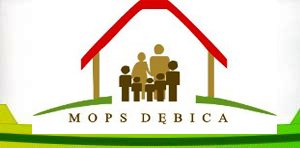 SPRAWOZDANIE Z DZIAŁALNOŚCI MIEJSKIEGO OŚRODKA POMOCY SPOŁECZNEJ W DĘBICYza 2019 rokDębica, marzec 2020r.ZASADY DZIAŁALNOŚCI MIEJSKIEGO OŚRODKA POMOCY SPOŁECZNEJ:1. Wsparcie rodziny w prawidłowym funkcjonowaniuPodstawą do rozwiązywania problemów społecznych jest wsparcie rodzinyw odbudowywaniu prawidłowych relacji w rodzinie oraz we właściwymwypełnianiu ról społecznych przez jej członków. Wsparcie rodziny powinnobyć w miarę możliwości wczesne i mieć charakter profilaktyczny, ochronny.Priorytetem wspierania rodziny jest zapewnienie odpowiednich warunkówrozwoju dzieci, młodzieży oraz kształtowania wartości i norm związanychz ich wychowaniem.2.Usamodzielnianie rodzinyRodzina, w pierwszej kolejności, powinna mieć możliwość samodzielnegozmierzenia się ze swymi problemami, co pozwala zwiększyć jej szansę naprawidłowe funkcjonowanie w środowisku oraz stymuluje aktywność własną,wyzwala potencjał i pozwala na uczenie się nowych umiejętności.Pomoc powinna w miarę możliwości doprowadzić do życiowegousamodzielnienia osób i rodzin poprzez przezwyciężanie trudnych sytuacjiżyciowych przy wykorzystaniu własnych zasobów oraz zasobów środowiska.Osoby i rodziny korzystające z pomocy społecznej są obowiązane dowspółudziału w rozwiązywaniu ich trudnej sytuacji życiowej.3. Zasada pomocniczościPomoc powinna być nakierowana na wykorzystanie zasobów własnych rodziny,na wsparcie osoby w rodzinie, w środowisku lokalnym przy wykorzystaniugrup samopomocowych, Kościołów, organizacji pozarządowych.Wsparcie instytucjonalne w sytuacji, gdy osoba, jej otoczenie, rodzina,środowisko lokalne, staje przed problemami, których samodzielnie niepotrafi rozwiązać. Formy wsparcia dziennego powinny być wykorzystaneprzed formami całodobowymi.4. Przeciwdziałanie wykluczeniu społecznemuDziałania powinny służyć odbudowie i podtrzymaniu umiejętnościuczestniczenia w życiu społeczności lokalnej i pełnieniu ról społecznych orazintegracji osób i rodzin z grup szczególnego ryzyka.Spis TreściWPROWADZENIE	5I.	ZAKRES ZADAŃ I KADRA MIEJSKIEGO OŚRODKA POMOCY SPOŁECZNEJ W DĘBICY	91.1	Zadania	91.2. Struktura organizacyjna	121.3. Kadra MOPS – zatrudnienie, podnoszenie kwalifikacji zawodowych	13II.POMOC SPOŁECZNA	162.1. Charakterystyka rodzin korzystających z pomocy	162.2	Praca i zadania pracowników socjalnych	202.3. Realizacja zadań w ramach pracy socjalnej	232.4. Projekty socjalne	232.5. Pomoc dla osób bezdomnych	252.6. Klub Integracji Społecznej - program prac społecznie użytecznych	27III. ANALIZA WYPŁACONYCH ŚWIADCZEŃ POMOCY SPOŁECZNEJ	293.1. Zasiłki i pomoc w naturze	293.2. Decyzje potwierdzające prawo do świadczeń opieki zdrowotnej	343.3. Program wieloletni „Posiłek w szkole i w domu” na lata 2019-2023	353.4. Pomoc materialna o charakterze socjalnym dla uczniów	383.5. Dodatki mieszkaniowe	413.6. Zryczałtowany dodatek energetyczny	44IV.	REALIZACJA ZADAŃ W ZAKRESIE WSPIERANIA RODZINY	464.1.	Asysta rodzinna	464.2.	Wsparcie rodzin w zakresie przeciwdziałania przemocy w rodzinie	544.3. Placówki Wsparcia Dziennego „Zgrana Paka” dla dzieci	604.4. Realizacja projektu  „Aktywna rodzina”	603.5.	 Karta Dużej Rodziny - program wspierania rodzin wielodzietnych	62     V. SYSTEM WSPARCIA OSÓB STARSZYCH I NIEPEŁNOSPRAWNYCH	625.1	Usługi opiekuńcze	645.2. Specjalistyczne usługi opiekuńcze dla osób z zaburzeniami psychicznymi	665.3.	Specjalistyczne usługi opiekuńcze dla dzieci z zaburzeniami psychicznymi w tym z autyzmem	675.4.	Pobyt w Domach Pomocy Społecznej	675.5.	 Dzienny Dom „Senior+”	645.6. Dom Dziennego Pobytu „Dom Seniora”	695.7.	 Realizacja programu „Opieka 75+”	705.8. Realizacja projektu „Usługi opiekuńcze dla osób niepełnosprawnych – edycja 2019”	735.9. Realizacja projektu „Sprawny senior III”	735.10. Realizacja projektu „Wspierajmy razem”	75       5.11. Dębicka Karta Seniora ………………………………………………………………………………..73       5.12. Ogólnopolska Karta Seniora …………………………………………………………………………74       5.13. Drugie Dębickie Senioralia ………………………………………………………………………..….74       5.14. Wypożyczalnia Sprzętu Rehabilitacyjnego i Urządzeń Pomocniczych………………………….….75VI. 	ŚWIADCZENIA RODZINNE, ŚWIADCZENIA WYCHOWAWCZE I FUNDUSZ ALIMENTACYJNY	76       6.1. Świadczenia rodzinne …………………………………………………………………………………..776.2. Świadczenie wychowawcze	796.3. Fundusz alimentacyjny	806.4. Prowadzenie postępowań wobec dłużników alimentacyjnych	81VII.	STRUKTURA WYDATKÓW W ODNIESIENIU DO REALIZOWANYCH ZADAŃ	857.1. Świadczenia z zakresu zadań własnych gminy	867.2. Świadczenia dla podopiecznych MOPS -środki rządowe oraz dofinansowanie do zadań własnych gminy	87VIII. 	WAŻNIEJSZE PRZEDSIĘWZIĘCIA ZAPEWNIAJĄCE CIĄGŁOSĆ FUNKCJONOWANIA ORAZ UTRZYMANIE INFRASTRUKTURY	908.1. Obsługa organizacyjna Ośrodka	908.2. Informatyzacja	928.3. Zamówienia publiczne	928.4. Kontrola Zarządcza w MOPS	928.5. Inspektor Ochrony Danych (IOD)	938.6. Pełnomocnik ds. ochrony informacji niejawnych. Konsultant prawny	948.7. Współpraca z organizacjami, innymi instytucjami i podmiotami	948.8. Składnica akt	96Podsumowanie	97Potrzeby w zakresie pomocy społecznej na rok 2020	103WPROWADZENIE	Miejski Ośrodek Pomocy Społecznej w Dębicy, jako jednostka organizacyjna pomocy społecznej wchodzi w skład systemu polityki społecznej miasta Dębicy. MOPS działalność prowadzi w oparciu o statut oraz regulamin organizacyjny. Poza zadaniami wynikającymi z ustawy o pomocy społecznej dębicki MOPS realizuje również zadania związane z kompleksowym wsparciem rodziny, takimi jak dodatki mieszkaniowe i energetyczne, świadczenia rodzinne, wychowawcze i pielęgnacyjne, pomoc materialna o charakterze socjalnym dla uczniów, czy działania wspierające dla rodzin wielodzietnych, osób starszych, niepełnosprawnych.	Osobie zgłaszającej się do MOPS gwarantujemy natychmiastową pomoc, która w zależności od zgłaszanego problemu może przybierać różne formy, takie jak np.: wsparcie pracownika socjalnego, asystenta rodziny, pomoc w zakresie aktywizacji społecznej i zawodowej, usługi z zakresu poradnictwa specjalistycznego m.in. dla rodzin i dzieci, opieka nad osobami starszymi, niepełnosprawnymi, zaburzonymi psychicznie oraz bezdomnymi, wsparcie osób doświadczających przemocy, w tym wsparcie prawne. Szczególną opieką obejmujemy najmłodszych dębiczan – z myślą o nich podejmowane są działania z zakresu organizacji placówek wsparcia dziennego.	Ośrodek wspierając osoby i rodziny w trudnych sytuacjach życiowych z jednej strony dąży do zapewnienia bezpieczeństwa socjalnego, z drugiej stosuje zasadę pomocniczości nakierowaną na wykorzystanie własnych zasobów, potencjału i aktywności. Poprzez realizację różnego rodzaju projektów nie ograniczamy się tylko do wypłaty zasiłków podopiecznym, ale poszukujemy innowacyjnych form pracy z osobami zagrożonymi wykluczeniem społecznym mającym na celu ich aktywizację społeczną i zawodową. 	W tym celu wykorzystujemy możliwości, jakie niosą ze sobą środki pochodzące z UE, realizując projekty w ramach Regionalnego Programu Operacyjnego Województwa Podkarpackiego na lata 2014-2020 oraz środki pozyskane z Ministerstwa Rodziny, Pracy i Polityki Społecznej w ramach ofert konkursowych. 		Ponadto, wzorem lat poprzednich, Ośrodek kontynuował współpracę z licznymi organizacjami pozarządowymi, instytucjami rynku pracy (Powiatowym Urzędem Pracy, Centrum Integracji Społecznej), instytucjami zarządzającymi funduszami unijnymi (Wojewódzkim Urzędem Pracy, Urzędem Marszałkowskim, Ministerstwem Rodziny, Pracy i Polityki Społecznej) czy służbami mundurowymi (Policją, Strażą Miejską, Zakładem Karnym).Gmina Miasto Dębica – Miejski Ośrodek Pomocy Społecznej w Dębicy z dniem 31 marca 2019 roku zakończyła realizację projektu pt. „Reorganizacja Miejskiego Ośrodka Pomocy w Dębicy”, którego celem było wdrożenie usprawnień organizacyjnych polegających na oddzieleniu pracy administracyjnej od pracy socjalnej oraz usług socjalnych w MOPS w Dębicy. W Ośrodku pomimo zakończonego projektu utrzymywane są wdrożone w ramach ww. projektu zmiany organizacyjne. 	Projekt realizowany był w ramach Osi priorytetowej II, Efektywne polityki publiczne dla rynku pracy, gospodarki i edukacji, Działanie2.5 Skuteczna pomoc społeczna Programu Operacyjnego Wiedza Edukacja Rozwój 2014 – 2020.	Gmina Miasto Dębica – Miejski Ośrodek Pomocy Społecznej w Dębicy przystąpił do realizacji Programu Ministra Rodziny, Pracy i Polityki Społecznej „Usługi opiekuńcze dla osób niepełnosprawnych” - edycja 2019, finansowanego z Solidarnościowego Funduszu Wsparcia Osób Niepełnosprawnych. Program miał na celu zwiększenie liczby godzin, poprawy jakości oraz zwiększenie dostępności świadczonych usług opiekuńczych i specjalistycznych usług opiekuńczych dla osób niepełnosprawnych w wieku do 75 roku życia posiadających orzeczenie o stopniu niepełnosprawności (z wyłączeniem specjalistycznych usług opiekuńczych dla osób z zaburzeniami psychicznymi). Sytuacja osób ze znacznym stopniem niepełnosprawności jest pod wieloma względami bardzo trudna. Często osoby te wymagają stałej pomocy innych osób w zaspokajaniu podstawowych potrzeb życiowych. Rozwój usług opiekuńczych, a w szczególności specjalistycznych usług opiekuńczych, skierowanych do ww. grupy osób był jednym z priorytetowych zadań w procesie wsparcia osób niepełnosprawnych. Ważnym było więc dostosowanie tych usług do schorzenia i niepełnosprawności. Kolejnym programem skierowanym dla osób starszych był Program „Opieka 75+”adresowany był do gmin: miejskich, wiejskich, miejsko – wiejskich do 60 tys. mieszkańców, które realizują usługi opiekuńcze samodzielnie. Strategicznym celem programu była poprawa dostępności do usług opiekuńczych, w tym specjalistycznych usług opiekuńczych, dla osób w wieku 75 lat i więcej.Od 1 stycznia 2019 r. o Kartę Dużej Rodziny mogły ubiegać się nie tylko członkowie rodzin, w których w chwili składania wniosku co najmniej troje dzieci spełnia warunki do przyznania karty, ale również rodzice i małżonkowie rodziców, którzy kiedykolwiek mieli na utrzymaniu łącznie co najmniej troje dzieci, bez względu na wiek tych dzieci w chwili składania wniosku. Karta dla tych rodziców wydawana jest dożywotnio.W 2019 roku ruszyła kolejna edycja prac społecznie użytecznych. Od  kwietnia grupa 10 osób bezrobotnych, podopiecznych MOPS w Dębicy  rozpoczęła zajęcia w Klubie Integracji Społecznej i wykonywała prace społecznie użyteczne. Ośrodek dołożył wszelkich starań, aby sprostać wyzwaniom związanym z koniecznością wypłaty świadczeń w ramach rządowych programów (w szczególności 500+ i 300+). Od 1 lipca 2019r. świadczenie wychowawcze zaczęły przysługiwać wszystkim dzieciom do 18. roku życia, bez względu na dochód w rodzinie. Podobnie, jak w latach poprzednich Ośrodek prowadził kampanię informacyjną przyjmowania wniosków, która została dobrze oceniona przez mieszkańców naszego miasta.W ubiegłym roku 10-lecie swojego istnienia obchodził Dom Seniora przy ul. Rzeszowskiej.  Celem działalności placówki jest zagospodarowanie czasu wolnego seniorów, rozwijanie ich pasji i zainteresowań. Dziś, po 10 latach funkcjonowania domu możemy powiedzieć, że cel jaki sobie zakładaliśmy został osiągnięty. Działania  realizowane dla seniorów, to m.in.: udział w projektach, jarmarkach bożonarodzeniowych, kiermaszach wielkanocnych, wyjazdach i imprezach integracyjnych. Organizowano spotkania, prelekcje, wykłady na tematy dotyczące zdrowia, profilaktyki, rehabilitacji, stosowaniu leków, o wybranych jednostkach chorobowych, prawidłowej diecie i innych zagadnieniach  w ślad za oczekiwaniami uczestników domu. Dużą radością seniorom sprawiła  informacja przekazana przez Burmistrza naszego miasta dotycząca  zaadaptowania pomieszczenia biblioteki i utworzenia drugiego w mieście dziennego Domu  „Senior+”. Pracownicy Miejskiego Ośrodka Pomocy Społecznej w Dębicy organizowali oraz przyłączali się do innych form pomocy na rzecz osób potrzebujących. Aktywnie włączyli się w zbiórkę mikołajkowych prezentów dla dzieci z Ukrainy. Podczas akcji udało się zebrać przede wszystkim artykuły szkolne, papiernicze, zabawki, słodycze ale również podstawowe rzeczy typu: ubrania, środki czystości, chemia gospodarcza, żywność długoterminowa dla najmłodszych mieszkańców miejscowości Muratove w Ukrainie. 	Artykuły te trafiły do placówek, do których uczęszczają dzieci, a których nie wspiera żadna inna organizacja. Rejony w których znajdują się placówki (okolice Donbasu) objęte są działaniami wojennymi w związku z trwającym konfliktem Ukrainy z Rosją i w związku z tym mieszkające tam dzieci bezpośrednio doświadczają tragedii wojny. Zorganizowali akcję mającą na celu zbiórkę nakrętek dla dwuletniej Różyczki, która potrzebowała 400 tys. zł na operację nóżki. Akcja rozpoczęła się 18 października i trwała do 28 listopada br. Dzięki ludziom dobrej woli, którzy włączyli się do akcji „Łączymy siły dla Różyczki” akcja zbierania nakrętek wspólnie z tut. Ośrodkiem przyniosła oczekiwany rezultat i 3 grudnia do babci Różyczki zostało zawiezionych 2,5 tony nakrętek. Służyli pomocą jako wolontariusze podczas XXI Spartakiady Sportowej Środowiskowych Domów Samopomocy Województwa Podkarpackiego - największej imprezy sportowej dla osób niepełnosprawnych w województwie. W rywalizacjach wzięło  udział sześćdziesiąt sześć ŚDS z całego Podkarpacia.Pracownicy MOPS dzieląc się swoim doświadczeniem zawodowym w minionym roku udzielali się podczas różnego rodzaju wykładów i prelekcji. W Urzędzie Miasta w Dębicy w ramach zajęć Dębickiego Uniwersytetu Trzeciego Wieku odbył się wykład prowadzony przez starszego pracownika socjalnego naszego ośrodka na temat formy pomocy jakie osoby starsze i niepełnosprawne mogą uzyskać w Miejskim Ośrodku Pomocy Społecznej. Pracownik zapoznał słuchaczy z ofertą ośrodków wsparcia dziennego oraz opowiedział o zakresie świadczonych usług opiekuńczych czy możliwości otrzymania pomocy finansowej.W kwietniu ubiegłego roku pracownice naszego Ośrodka wystąpiły jako prelegentki na konferencji naukowej pn. „Działania interdyscyplinarne na rzecz dziecka i rodziny w obszarze pomocy społecznej”. Konferencja odbyła się w Rzeszowie a jej organizatorami byli: Wydział Socjologiczno-Historyczny, Instytut Socjologii oraz Zakład Socjologii Rodziny i Problemów Społecznych Uniwersytetu Rzeszowskiego. W konferencji wzięli udział przedstawiciele organizatorów, zaproszeni goście, studenci. Zebrani z wielkim zainteresowaniem wysłuchali referatów wygłoszonych przez pracowników MOPS w Dębicy. Asystent rodziny miała wystąpienie pt. „Asystent rodziny w MOPS w Dębicy – przykłady dobrych praktyk”, pracownik socjalny: „Praca socjalna na rzecz rodzin z problemami opiekuńczo-wychowawczymi. Warsztat pracownika socjalnego na przykładzie MOPS w Dębicy”, starszy pracownik socjalny: „Pogłębiona praca socjalna z osobą w podeszłym wieku. Studium przypadku”. Wystąpienia pracowników MOPS w Dębicy wywołały interesującą dyskusję na temat roli pracownika socjalnego i znaczenie pracy socjalnej w życiu społecznym.Ponadto w ciągu całego roku odbyły się spotkania w formie Specjalistycznej Grupy Wsparcia dla rodzin z problemami opiekuńczo – wychowawczymi, które objęte są wsparciem asystenta rodziny tut. Ośrodka. Spotkania miały na celu wzmocnieniu funkcji opiekuńczo – wychowawczych uczestników oraz pogłębienie ich wiedzy na temat prawidłowego rozwoju psychospołecznego dzieci. W ubiegłym roku uczestnicy Ośrodków Wsparcia Dziennego dla seniorów  wzięli udział w VI Międzynarodowych Senioraliach, które odbyły się w Krakowie. Międzynarodowe Senioralia zainaugurowano uroczystą Mszą Świętą w kościele Mariackim. Po niej, ok. 1 500 Seniorów z całej Polski w barwnym korowodzie przeszło przez Krakowski Rynek do kina Kijów, gdzie czekało na nich mnóstwo atrakcji. W minionym roku Przewodnicząca Miejskiego Zespołu Interdyscyplinarnego ds. Przeciwdziałania Przemocy w Rodzinie - zastępca Dyrektora MOPS w Dębicy została nagrodzona podczas Gali specjalistycznych Ośrodków Wsparcia i Interwencji Kryzysowej z okazji „10 lat Kampanii Biała Wstążka” w Sali Widowiskowej Zamku Kazimierzowskiego w Przemyślu za osobiste sukcesy w pracy na rzecz osób i rodzin dotkniętych problemem przemocy oraz reagowanie na wszelkie formy dyskryminacji, agresji i naruszania praw.Opisany w sprawozdaniu rocznym katalog zadań realizowanych w 2019 roku przez Ośrodek będzie w roku 2020 modyfikowany i aktualizowany. Ośrodek będzie realizował nowe projekty, wdrażał innowacyjne rozwiązania. Część obecnie realizowanych przedsięwzięć będzie kontynuowana, niektóre w odpowiedzi na zdiagnozowane potrzeby ulegną modyfikacji i rozbudowie. Planowany jest dalszy rozwój współpracy z podmiotami zewnętrznymi oraz pozyskiwanie środków zewnętrznych na realizację postawionych przed Ośrodkiem zadań. Chcemy nadal podnosić jakość usług, rangę i prestiż Ośrodka oraz zwiększać potencjał kadry pracowników Ośrodka.	Sprawozdanie roczne z działalności ośrodka przedstawia efekty zrealizowanych zadań ujętych w Strategii Rozwiązywania Problemów Społecznych Miasta Dębica na lata 2006 – 2020. Strategia określa główne kierunki i priorytety szeroko rozumianej polityki społecznej Miasta oraz tworzy system działań podejmowanych w celu przezwyciężania problemów społecznych występujących i mogących pojawić się w Gminie Miasta Dębica.Zgodnie z art. 110 ust. 9 ustawy z dnia 12 marca 2004 r. o pomocy społecznej (t. j. Dz. U. z 2018 r. poz. 1508 ze zm.) kierownik ośrodka pomocy społecznej składa coroczne sprawozdanie z działalności ośrodka i przedstawia potrzeby w zakresie pomocy społecznej oraz działania z realizacji Gminnego Programu Wspierania Rodziny dla Gminy Miasto Dębica za rok 2018. Sprawozdanie niniejsze, ze względu na komplementarny zakres informacji wynikających ze spełnienia obydwu powołanych wyżej obowiązków sprawozdawczych, prezentuje te informacje łącznie. ZAKRES ZADAŃ I KADRA MIEJSKIEGO OŚRODKA POMOCY SPOŁECZNEJ W DĘBICY1.1	Zadania	Miejski Ośrodek Pomocy Społecznej w Dębicy, funkcjonuje w strukturach miasta od 1990 r., udzielając mieszkańcom/klientom wsparcia (nie tylko finansowego), które umożliwia im samodzielną egzystencję, dając szansę na zaspokojenie podstawowych potrzeb, włączenie społeczne, skuteczną realizację ról społecznych, a także szansę na rozwój.Zadania w zakresie pomocy społecznej, rodzaje świadczeń, zasady i tryb ich udzielania oraz organizację pomocy społecznej określa ustawa z dnia 12 marca 2004r. o pomocy społecznej oraz akty wykonawcze do ww. ustawy. Pomoc społeczna, zgodnie z art. 15 Ustawy o pomocy społecznej polega w szczególności na:przyznawaniu i wypłacaniu przewidzianych ustawą świadczeń;pracy socjalnej;prowadzeniu i rozwoju niezbędnej infrastruktury socjalnej;analizie i ocenie zjawisk rodzących zapotrzebowanie na świadczenia z pomocy społecznej;realizacji zadań wynikających z rozeznanych potrzeb społecznych;rozwijaniu nowych form pomocy społecznej i samopomocy w ramach zidentyfikowanych potrzeb.Miejski Ośrodek Pomocy Społecznej w Dębicy świadczył pomoc na rzecz mieszkańców miasta w oparciu o następujące przepisy prawne: Ustawa z dnia 12 marca 2004 roku o pomocy społecznej (t. j. Dz. U. z 2019r. poz. 1507 z późn. zm.),Uchwała Nr 140 Rady Ministrów z dnia 15 października 2018 r. w sprawie ustanowienia wieloletniego rządowego programu „Posiłek w szkole i w domu” na lata 2019-2023, zwanego dalej Program (M. P. 2018r. poz. 1057),Ustawa z dnia 21 czerwca 2001 roku o dodatkach mieszkaniowych (t. j. Dz. U. z 2019r. poz. 2133),Rozporządzenie Rady Ministrów z dnia 28 grudnia 2001 r. w sprawie dodatków mieszkaniowych (t. j. Dz. U. 2001r., Nr 156 poz. 1817 z późn. zm.),Rozporządzenie Ministra Transportu, Budownictwa i Gospodarki Morskiej z dnia 26 kwietnia 2013 r. w sprawie sposobu przeprowadzania wywiadu środowiskowego, wzoru kwestionariusza wywiadu oraz oświadczenia o stanie majątkowym wnioskodawcy i innych członków gospodarstwa domowego, a także wzoru legitymacji pracownika upoważnionego do przeprowadzenia wywiadu (Dz. U. z 2013 r. poz. 589),Ustawa z dnia 10 kwietnia 1997r. Prawo Energetyczne (t. j. Dz. U. z 2019r. poz. 755 z późn. zm.),Obwieszczenie Ministra Energii z dnia 22 kwietnia 2017r. w sprawie wysokości dodatku energetycznego obowiązującej od dnia 1 maja 2019r. do dnia 30 kwietnia 2020r. (M. P. z 2019 poz. 402),Ustawa z dnia 28 listopada 2003 roku o świadczeniach rodzinnych (t. j. Dz. U. z 2020r. poz. 111),Ustawa z dnia 7 września 2007r. o pomocy osobom uprawnionym do alimentów (t. j. Dz. U. z 2019r. poz. 670 z późn. zm.),Ustawa z dnia 11 lutego 2016 r. o pomocy państwa w wychowywaniu dzieci (Dz. U. z 2019r. poz. 2407 z późn. zm.)Ustawa z dnia 7 września 1991r. o systemie oświaty (t. j. Dz. U. z 2019r. poz. 1481 z późn. zm.),Ustawa z dnia 9 czerwca 2011r. o wspieraniu rodziny i systemie pieczy zastępczej (t. j. Dz. U. z 2019r. poz. 1111 z późn. zm.),Ustawa z dnia 21 czerwca 2001 roku o ochronie praw lokatorów, mieszkaniowym zasobie gminy i o zmianie Kodeksu cywilnego (t. j. Dz. U. z 2019r. poz. 1182 z późn. zm.),Ustawa z dnia 27 sierpnia 2004 roku o świadczeniach opieki zdrowotnej finansowanych ze środków publicznych (t. j. Dz. U. z 2019r. poz. 1373 z późn. zm.),Ustawa z dnia 13 października 1998 roku o systemie ubezpieczeń społecznych (t. j. Dz. U. z 2019r. poz. 300 z późn. zm.),Ustawa z dnia 19 sierpnia 1994 roku o ochronie zdrowia psychicznego (t. j. z 2018r. Dz. U. poz. 1878 z późn. zm.),Ustawa z dnia 27 sierpnia 1997 roku o rehabilitacji zawodowej i społecznej oraz zatrudnianiu osób niepełnosprawnych (t. j. Dz. U. z 2019r. poz. 1172 z późn. zm.),Ustawa z dnia 29 lipca 2005 roku o przeciwdziałaniu przemocy w rodzinie (t. j. Dz. U. z 2015r. poz. 1390),Ustawa z dnia 24 kwietnia 2003 roku o działalności pożytku publicznego i o wolontariacie (t. j. Dz. U. z 2019r. poz. 688 z późn. zm.),Ustawa z dnia 13 czerwca 2003 roku o zatrudnieniu socjalnym (t. j. Dz. U. z 2020r., poz. 176),Ustawa z dnia 20 kwietnia 2004 roku o promocji zatrudnienia i instytucjach rynku pracy (t. j. Dz. U. z 2019r. poz. 1482 z późn. zm.),Ustawa z dnia 27 sierpnia 2009 roku o finansach publicznych (t. j. Dz. U. z 2019r. poz. 869 z późn. zm.),Ustawa z dnia 29 stycznia 2004 roku prawo zamówień publicznych (t. j. Dz. U. z 2019r. poz. 1843 z późn. zm.),Ustawa z dnia 17 grudnia 2004r. o odpowiedzialności za naruszenie dyscypliny finansów publicznych (t. j. Dz. U. z 2019r. poz. 1440 z późn. zm.),Ustawa z dnia 10 maja 2018 roku o ochronie danych osobowych (Dz. U. z 2019r. poz. 1781);Rozporządzenie Parlamentu Europejskiego I Rady (UE) 2016/679 z dnia 27 kwietnia 2016 r. w sprawie ochrony osób fizycznych w związku z przetwarzaniem danych osobowych i w sprawie swobodnego przepływu takich danych oraz uchylenia dyrektywy 95/46/WE,Ustawa z dnia 14 czerwca 1960 r. Kodeks postępowania administracyjnego (t. j. Dz. U. z 2018r. poz. 2096 z późn. zm.),Ustawa z dnia 26 czerwca 1974 r. Kodeks pracy (Dz. U. z 2019r. poz. 1040 z późn. zm.),Rozporządzenie Ministra Rodziny, Pracy i Polityki Społecznej z dnia 21 grudnia 2017r. w sprawie organizowania prac społecznie użytecznych (Dz. U. 2017 poz. 2447),Rozporządzenie Ministra Polityki Społecznej z dnia 22 września 2005r. w sprawie specjalistycznych usług opiekuńczych (Dz. U. Nr 189 poz. 1598 z późn. zm.),Rozporządzenie Rady Ministrów z dnia 13 września 2011r. w sprawie procedury „Niebieskiej Karty” oraz wzorów formularzy „Niebieska Karta” (Dz. U. Nr 209 poz. 1245 z późn. zm.),Rozporządzenie Ministra Spraw Wewnętrznych i Administracji z dnia 31 marca 2011r. w sprawie procedury postępowania przy wykonywaniu czynności odebrania dziecka zrodziny w razie bezpośredniego zagrożenia życia lub zdrowia dziecka wzwiązku zprzemocą w rodzinie (Dz. U. Nr 81 poz. 448),Kodeks rodzinny i opiekuńczy z dnia 25 lutego 1964r. (t. j. Dz. U. z 2019r. poz. 2086 z późn. zm.),Ustawa z dnia 26 października 1982r. o postępowaniu w sprawach nieletnich (t. j. Dz. U. z 2018r. poz. 969),Ustawa z dnia 26 października 1982r. o wychowaniu w trzeźwości i przeciwdziałaniu alkoholizmowi (t. j. Dz. U z 2019r. poz. 2277 z późn. zm.),Ustawa z dnia 11 lutego 2016r. o pomocy państwa w wychowywaniu dzieci (Dz. U. z 2019r. poz. 2407 z późn. zm.),Ustawa z dnia 17 czerwca 1966 r. o postępowaniu egzekucyjnym w administracji (t. j. Dz. U. z 2019r. poz. 1438 z późn. zm.),Rozporządzenie Rady Ministrów z dnia 30 maja 2018 r. w sprawie szczegółowych warunków realizacji rządowego programu „Dobry start” (Dz. U. z 2018r. poz. 1061 z późn. zm.).1.2. Struktura organizacyjnaSzczegółową strukturę organizacyjną Miejskiego Ośrodka Pomocy Społecznej w Dębicy oraz podział zadań zawiera Regulamin Organizacyjny Miejskiego Ośrodka Pomocy Społecznej w Dębicy. W skład struktury organizacyjnej Ośrodka wchodzą działy, zespoły i samodzielne stanowiska pracy. Na dzień 31 grudnia 2019 roku wewnętrzny podział organizacyjny przedstawiał się następująco:Wykres Nr 1. Schemat organizacyjny MOPS w Dębicy.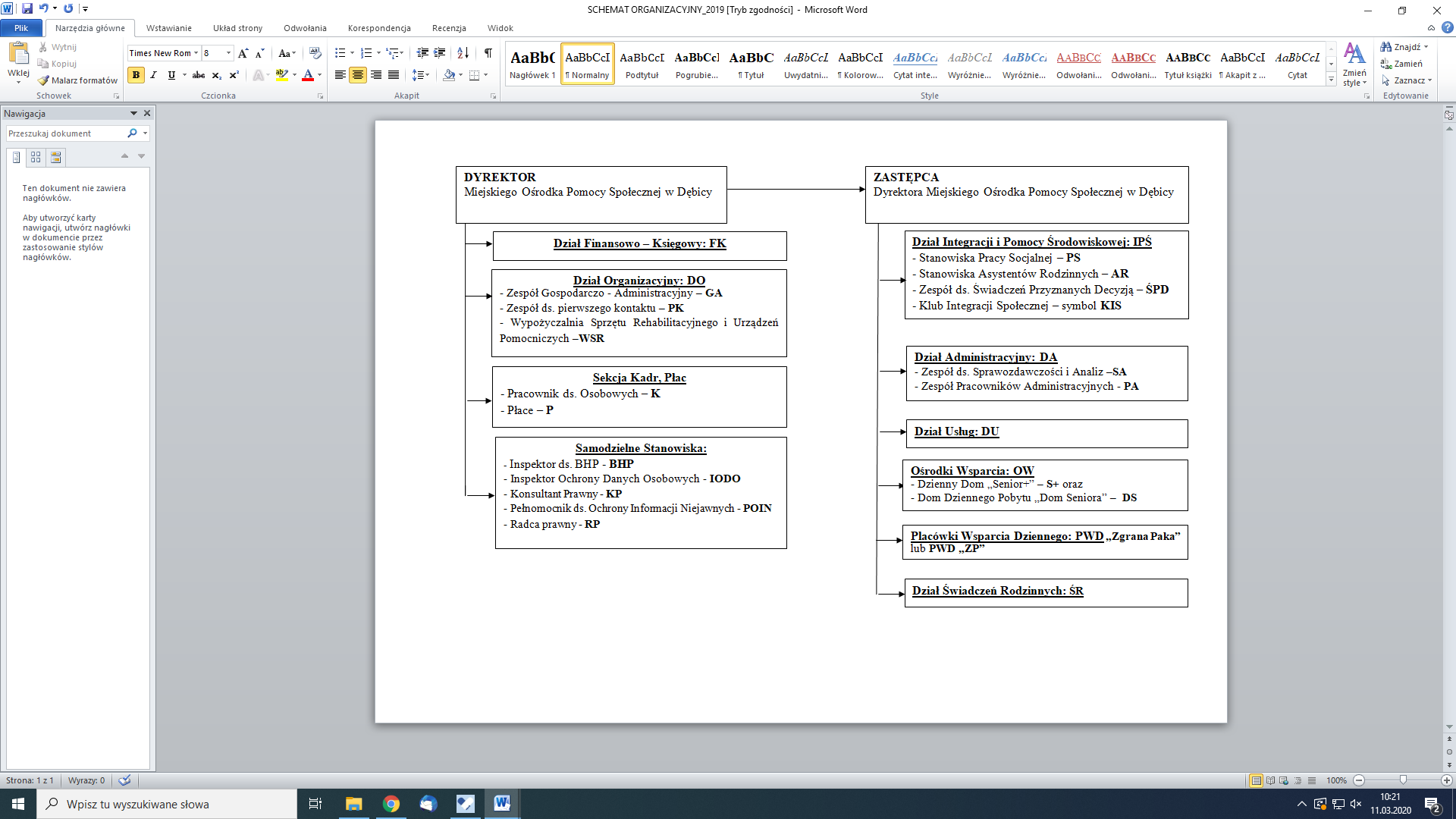 Źródło: opracowanie własne Ośrodka.1.3. Kadra MOPS – zatrudnienie, podnoszenie kwalifikacji zawodowychLiczba zatrudnionych pracowników Miejskiego Ośrodka Pomocy Społecznej 
w Dębicy według stanu na dzień 31.12.2019 r. wynosiła 114 osób, tj. 111,25 et. 
(w przeliczeniu na pełen etat). Dwie osoby były zatrudnione w zastępstwie. 
Poza tym dodatkowo trzy osoby przebywały na urlopie bezpłatnym.Tabela Nr 1. Liczba etatów.Źródło: Opracowanie własne MOPS w Dębicy.Wykres Nr 2. Zatrudnienie pracowników w etatach w 2019 roku Źródło: Opracowanie własne Ośrodka..Ilość zatrudnionych pracowników socjalnych reguluje art. 110 pkt 11 ustawy o pomocy społecznej, który mówi, że: „Ośrodek pomocy społecznej zatrudnia pracowników socjalnych proporcjonalnie do liczby ludności gminy w stosunku jeden pracownik socjalny zatrudniony w pełnym wymiarze czasu pracy na 2000 mieszkańców lub proporcjonalnie do liczby rodzin i osób samotnie gospodarujących, objętych pracą socjalną w stosunku jeden pracownik socjalny zatrudniony w pełnym wymiarze czasu pracy na nie więcej niż 50 rodzin i osób samotnie gospodarujących”.Niezbędnym warunkiem prawidłowej realizacji zadań pomocy społecznej jest posiadanie dobrego zespołu pracowników wyposażonego w specjalistyczną wiedzę i doświadczenie. Ustawa o pomocy społecznej określa, kto może zostać pracownikiem socjalnym. Zgodnie z art. 116 ust. 1 może to być osoba, która posiada dyplom ukończenia kolegium pracowników służb społecznych lub ukończyła studia wyższe na kierunku praca socjalna, lub do dnia 31 grudnia 2013 r. ukończyła studia wyższe o specjalności przygotowującej do zawodu pracownika socjalnego na jednym z kierunków: pedagogika, pedagogika specjalna, politologia, polityka społeczna, psychologia, socjologia lub nauki o rodzinie.W ostatnich latach można obserwować stały wzrost liczby realizowanych przez pomoc społeczną zadań, co wiąże się z koniecznością stałego doskonalenia zawodowego, poszerzania posiadanej wiedzy i umiejętności. Rosnące wymagania w stosunku do pracowników socjalnych, jak i  pracowników obsługi administracyjno – finansowej Ośrodka, owocują corocznym wzrostem poziomu wykształcenia kadry. Zdecydowana większość pracowników legitymuje się wykształceniem wyższym – 81 osób (71%). Ponadto zatrudnione jest 31 osób (27%) z wykształceniem średnim, w tym 15 osób ukończyło szkoły policealne oraz 3 osoby (2%) z wykształceniem zawodowym. 
Dodatkowo 25 osób uzupełniło swoje kwalifikacje na studiach podyplomowych, uzyskując łącznie 33 dyplomów. Ponadto w 2019 roku pracownica tut. Ośrodka uzyskała tytuł doktora. Pracownicy Ośrodka w 2019 r. uczestniczyli w różnego rodzaju kursach, szkoleniach, konferencjach oraz seminariach organizacyjnych przez firmy zewnętrzne, a także przez Miejski Ośrodek Pomocy Społecznej. W ubiegłym roku pracownicy wzięli udział w 78 płatnych i bezpłatnych szkoleniach zewnętrznych i wewnętrznych (łącznie 100 osób). Przeprowadzone szkolenia obejmowały swoim zakresem między innymi następujące tematy:Fundusz Alimentacyjny – aktualne problemyKarta Dużej RodzinyKierowanie do Domu Pomocy SpołecznejPraca z osobami wykazującymi zaburzenia psychiczneKierowanie do schroniska osób bezdomnychCzyste powietrzeWywiad środowiskowy – podstawowe narzędzie w sprawach z zakresu pomocy społecznejAudyt zgodności RODOAnaliza ryzyka i ocena skutków wg RODOEgzekucja nienależnie pobranych świadczeń rodzinnych, świadczeń wychowawczych(500 plus), funduszu alimentacyjnego i innych w świetle najnowszych zmianVI Forum Kierowników IT w administracjiPrawo pracy w OPSNowości budżetowe 2019 JSFPTrening umiejętności społecznychKPA w OPSWypadki przy pracyOpieka wytchnieniowa – edycja 2019 Prawidłowa diagnoza, jako klucz do pomocy dzieckuPolityka zabezpieczenia społecznegoStres a asertywna komunikacja w pracyCharakterystyka pracy ze sprawcami przemocy, w tym praca socjalna z osobami stosującymi przemoc w ramach procedury NKUprawnienia rodzicielskie pracowników – urlopy i zwolnieniaŚwiadczenia wychowawcze 500 plusSuperwizja w polskiej pomocy społecznejRODO w pomocy społecznejStypendia szkolne 2019 – aktualne problemyModuł Obsługi Ubezpieczeń SpołecznychPrzeciwdziałanie przemocy w rodzinieZamknięcie ksiąg rachunkowych oraz Sprawozdanie finansowe za 2019 rok 
w jednostkach samorządu terytorialnegoKontrola zarządczaOchrona Danych OsobowychSamoobrona w zawodzie pracownika socjalnego i kuratora.POMOC SPOŁECZNAPodstawową przesłanką udzielenia osobom i rodzinom wsparcia, w ramach pomocy społecznej jest trudna sytuacja życiowa, której nie można przezwyciężyć mimo uprzedniego wykorzystania wszystkich własnych środków, możliwości i uprawnień. 	Trudna sytuacja życiowa to, w szczególności zaistnienie jednej z okoliczności wymienionych w art. 7 ustawy o pomocy społecznej przy uwzględnieniu kryterium dochodowego z art. 8 ustawy, który mówi, że dochód na osobę w rodzinie nie może przekroczyć 528,00 zł netto na osobę w rodzinie, natomiast u osoby samotnej 701,00 zł netto.2.1. Charakterystyka rodzin korzystających z pomocy	W 2019 roku rodzin objętych pomocą społeczną było 1 233, liczba osób w rodzinach wyniosła 2 480. Należy stwierdzić, że w 2019 roku nastąpił spadek liczby rodzin korzystających z pomocy społecznej w porównaniu z 2018 rokiem o 50 rodzin.Tabela Nr 2. Rzeczywista liczba osób/rodzin korzystających z pomocy społecznej  (z wyłączeniem pracy socjalnej) w latach 2017 – 2019.Źródło: Sprawozdania roczne MPiPS-03.	Klienci świadczeń pomocy społecznej to osoby, które z różnych przyczyn znajdują się w trudnej sytuacji, a ich rozwiązanie lub zniwelowanie skutków trudności wymaga różnorodnych form wsparcia, od świadczeń pieniężnych poprzez pomoc usługową, umieszczenie w ośrodkach wsparcia, poradnictwo specjalistyczne, pogłębioną pracę socjalną czy też wsparcie asystenta rodziny. Głównym narzędziem w pracy pracowników socjalnych jest wywiad środowiskowy, który służy zgłębieniu przyczyn trudnych sytuacji życiowych. Poniższy wykres obrazuje skalę i rodzaj dominujących problemów w środowiskach.Wykres Nr 3.Skala i rodzaj dominujących problemów w środowiskach w 2019 roku.Źródło: Sprawozdania MOPS w DębicyTabela Nr 3. Powody korzystania z systemu pomocy społecznej w latach 2017 – 2019Źródło: Sprawozdania MOPS w Dębicy*(Powyżej zamieszczone zostały szczegółowe dane dotyczące liczby osób i rodzin w poszczególnych grupach. Wymienione w ustawie dysfunkcje, z powodu których przyznana była pomoc, mogły współwystępować ze sobą i z tego względu liczby osób i rodzin nie sumuje się).	 Powyższa tabela przedstawia zdiagnozowane powody trudności życiowych rodzin uzasadniające przyznanie pomocy. Do głównych powodów trudnej sytuacji życiowej mających wpływ na przyznanie pomocy w 2019 roku znalazły się: długotrwała lub ciężka choroba, ubóstwo, niepełnosprawność oraz bezrobocie.	Długotrwała choroba 60,66%, niepełnosprawność 42,66%to problemy na przezwyciężenie, których w większości przypadków rodziny nie mają znaczącego wpływu. Podstawową pomoc wobec osób i rodzin całkowicie niezdolnych do pracy, przy braku dochodu bądź przy bardzo niskich dochodach stanowią zasiłki stałe. Osoby niepełnosprawne oraz długotrwale chore mają ograniczone możliwości zarobkowania. Udzielanie świadczeń pieniężnych tej grupie odbiorców z wyłączeniem osób kwalifikujących się do zasiłków stałych jest ograniczona z uwagi na dochody przekraczające kryterium ustawowe. Dlatego działania pomocowe to najczęściej przyznawanie usług opiekuńczych, a w wyjątkowych sytuacjach, jeśli pozwala na to kondycja finansowa ośrodka również specjalna pomoc finansowa na leczenie lub dofinansowanie na zakup leków. 	Rodziny dotknięte problemem ubóstwa stanowią 53,12%, natomiast bezrobocia stanowią 33,74% badanej populacji. Porównanie do lat poprzednich pozwala odnotować kolejny spadek w tej kategorii klientów. Ilość osób bezrobotnych w rodzinie systematycznie spada z uwagi na niskie bezrobocie w kraju oraz aktywność służb socjalnych, podejmujących szereg działań aktywizujących zawodowo klientów oraz współpracę z instytucjami i podmiotami realizującymi zadania w tym zakresie.	Jednym z działań aktywizujących osoby bezrobotne przez Miejski Ośrodek Pomocy Społecznej są programy przygotowujące do pracy między innymi poprzez zajęcia w Klubie Integracji Społecznej, Centrum Integracji Społecznej, realizacja licznych projektów, kursy i szkolenia zawodowe, dzięki którym klienci pomocy społecznej znajdują pracę na lokalnym rynku pracy. Działania reintegracji zawodowej mają na celu sprzyjać kształtowaniu aktywnych postaw oraz przywróceniu zdolności pełnienia ról zawodowych i społecznych. 	Tendencję spadkową, w rejestrowanej liczbie osób bezrobotnych zauważa się również w statystykach prowadzonych przez Powiatowy Urząd Pracy w Dębicy. Sytuacja na lokalnym rynku pracy w znacznym stopniu wpływa na strukturę osób korzystających z pomocy Miejskiego Ośrodka Pomocy Społecznej w Dębicy.	W Powiatowym Urzędzie Pracy w Dębicy na dzień 31.12.2019r. zarejestrowanych było 916bezrobotnych mieszkańców Dębicy.Tabela Nr 4. Zestawienie osób bezrobotnych z terenu miasta Dębicy na przestrzeni 2017 – 2019 roku.Źródło: Dane statystyczne pozyskane z PUP w Dębicy.W 2019 r. Ośrodek objął pomocą społeczną następujące typy rodzin:Tabela Nr 5. Typy gospodarstw domowych objętych pomocą w 2019 roku.Źródło: Sprawozdania roczne MPiPS-03-R.Analiza rodzin beneficjentów pomocy społecznej według składu gospodarstw domowych wskazuje, że najliczniejszą grupę stanowią gospodarstwa jednoosobowe–56,96 % ogółu. 	Drugą grupę pod względem liczebności stanowią rodziny z dziećmi –  25,76% ogółu gospodarstw domowych, (z czego 11,07 % stanowią rodziny niepełne). Rodziny emerytów i rencistów objętych pomocą stanowi 25,07% środowisk. 2.2	Praca i zadania pracowników socjalnych	W celu realizacji zadań wynikających z ustawy o pomocy społecznej w Miejskim Ośrodku Pomocy Społecznej w Dębicy zatrudniona była w 2019 r. wykwalifikowana kadra, w szczególności 23 pracowników socjalnych. Pracownicy socjalni zatrudnieni są w Dziale Integracji i Pracy Środowiskowej. 	Podstawowym zadaniem pracownika socjalnego jest szczegółowe rozeznanie sytuacji osoby i rodziny zwracającej się o pomoc oraz na podstawie wywiadu środowiskowego stworzenie holistycznej diagnozy. Opracowana diagnoza jest punktem wyjściowym do skonstruowania długofalowego planu pracy z osobą/rodziną. Tabela Nr 6. Wskaźnik obrazujący pracę pracowników socjalnych w 2019 roku.Źródło: Opracowanie własne MOPS w Dębicy.	Pracownicy socjalni tutejszego Ośrodka na podstawie art. 29 ust. 3 ustawy z dnia 19 sierpnia 1994 roku o ochronie zdrowia psychicznego (t. j. z 2018r. Dz. U. poz. 1878 z późn. zm.) kierowali do Sądów wnioski o stwierdzenie potrzeby umieszczenia w szpitalu psychiatrycznym osób chorujących psychicznie bez ich zgody. Były to osoby chore psychicznie, których dotychczasowe zachowanie wskazywało na to, że nieprzyjęcie do szpitala spowodowałoby znaczne pogorszenie ich stanu zdrowia psychicznego bądź, które były niezdolne do samodzielnego zaspokajania podstawowych potrzeb życiowych. W 2019 r. MOPS wniósł do Sądu Rejonowego 1 wniosek dotyczących leczenia psychiatrycznego bez zgody strony.W 2019 roku pracownicy socjalni tut. Ośrodka skierowali do Sądów 4 wnioski dotyczące wydawania postanowienia o potrzebie umieszczenia osoby w domu pomocy społecznej bez jej zgody. W przypadku, gdy osoba wymagająca skierowania do domu pomocy społecznej, ze względu na swój stan zdrowia, nie była zdolna do świadomego wyrażenia na to zgody lub w przypadku, gdy na skutek choroby psychicznej nie wyraziła zgody na skierowanie do placówki, a brak opieki zagrażał jej życiu – MOPS występował do sądu opiekuńczego z wnioskiem o skierowanie do domu pomocy społecznej bez zgody strony. W ubiegłym roku sąd wyraził zgodę na umieszczenie 1osoby na  wniosek MOPS w domu pomocy społecznej. W ramach pracy socjalnej pracownicy socjalni MOPS w Dębicy realizują również zadania polegające na występowaniu do sądów z wnioskiem o wgląd w sytuację rodzinno - wychowawczą i o zajęcie stanowiska wobec opieki nad małoletnim dzieckiem. W 2019 roku MOPS wystąpił 5 razy do Sądu Rodzinnego o wgląd w sytuację rodziny oraz małoletnich dzieci. Pracownicy socjalni w 2019 roku wystąpili do Miejskiej Komisji ds. Rozwiązywania Problemów Alkoholowych z 10 wnioskami o skierowanie na przymusowe leczenie odwykowe, natomiast 6 wniosków zostało skierowanych do Prokuratury.Miejski Ośrodek Pomocy Społecznej w Dębicy współpracował z Zakładem Karnym znajdującym się na terenie miasta Dębica w formie przeprowadzania wywiadów środowiskowych, u osób odbywających karę pozbawienia wolności, na wnioski różnych urzędów. W 2018 roku przeprowadzono 8 wywiadów środowiskowych zleconych przez Ośrodki Pomocy Społecznej oraz Powiatowe Centra Pomocy Rodzinie z osadzonymi na terenie Zakładu Karnego w Dębicy w sprawie:ustalenia odpłatności za pobyt w placówkach opiekuńczo – wychowawczych,rozłożenia zadłużenia alimentacyjnego na raty,ubezpieczenia zdrowotnego.Ośrodek w porozumieniu z Zakładem Karnym organizuje spotkania informacyjne dotyczące możliwości ubiegania się o pomoc rodzinom skazanych i korzystania z pomocy społecznej po opuszczeniu zakładu karnego.	Pracownicy socjalni MOPS realizując zadania z zakresu pomocy społecznej w celu udzielenia efektywnego wsparcia w 2019 roku:wzorem lat ubiegłych wytypowali grupę dzieci, z rodzin objętych wsparciem Ośrodka  do skorzystała z letniego wypoczynku. W dniach 23.06.2019 – 06.07.2019  26 dzieci przebywało na kolonii w Ustrzykach Dolnych. Dzieci miały zapewnione mnóstwo atrakcji m.in. wycieczki autokarowe wraz z przewodnikiem po urokliwych Bieszczadach, wejście na Połoninę Wetlińską do schroniska Chatka Puchatka, zwiedzanie Zapory na Jeziorze Solińskim oraz rejs statkiem po jeziorze. Nie zabrakło również gier i zabaw sportowych oraz kółek teatralnych, wspólnych występów oraz zajęć poznających młodych ludzi z historią naszego kraju. Dzieci i młodzież podczas zwiedzania Ustrzyk Dolnych odwiedziły Pomniki Pamięci- żołnierzy walczących za ojczyznę w latach 1918-1945, tablice pamiątkowe zesłańców Syberyjskich, miejsca pamięci pomordowanych przez hitlerowców oraz pomnik ofiar UPA. Kolonię zorganizowała Fundacja Promocji i Rozwoju Bieszczad w Przysietnicy. Udział w kolonii był bezpłatny.włączyli się w organizację „Szlachetnej paczki” w mieście Dębica. W przedsięwzięciu uczestniczyło 11 wolontariuszy ośrodka: pracowników socjalnych i asystentów rodzin. Z grona podopiecznych MOPS do Szlachetnej Paczki zostało wytypowanych 11 rodzin i osób wymagających pomocy, które z przyczyn niezależnych od siebie znalazły się w trudnej sytuacji materialnej oraz życiowej. Pracownicy MOPS przygotowywali paczki i rozwozili je do osób starszych, samotnych i chorych. Dodatkowo wśród pracowników Ośrodka została przeprowadzona zbiórka pieniężna. Za zebrane fundusze zakupiono artykuły spożywcze, kołdry, koce, ręczniki, naczynia i drobny sprzęt AGD, które zostały przekazane potrzebującej rodzinie. Rzetelne rozeznanie w sytuacji materialnej i życiowej naszych podopiecznych oparte o wywiad środowiskowy pozwoliło na wytypowanie do Szlachetnej Paczki ludzi najbardziej potrzebujących tej pomocy. zorganizowali spotkanie wigilijne dla 100 dębiczan, osób starszych, samotnych, chorych i niepełnosprawnych. Ponadto, do 50 osób, które nie mogły ze względów zdrowotnych uczestniczyć w tej uroczystości, została dowieziona wigilijna wieczerza do domu.pracownicy świadczący pogłębioną pracę socjalną na rzecz osób starszych, niepełnosprawnych i bezdomnych, tuż przed świętami dostarczyli żywność długoterminową (m.in.: mąka, cukier, konserwy mięsne i rybne) osobom najbardziej potrzebującym. Żywność została przekazana od darczyńcy, który współpracuje z pracownikami socjalnymi i wspiera najuboższych z terenu miasta Dębica od kilku lat, to już kolejny rok, kiedy pracownicy socjalni w okresie przedświątecznym przekazują dary najbardziej potrzebującym osobom i rodzinom od wolontariuszy z II Liceum Ogólnokształcącego w Dębicy oraz opiekunów Koła Małych Wolontariuszy ze Szkoły Podstawowej nr 2 w Dębicy,w okresie jesienno - zimowym pracownicy socjalni zabezpieczali osoby samotne i starsze w opał, zapewniali gorący posiłek. Natomiast osoby bezdomne kierowane były do schronisk itp.Typowaniem rodzin do wszystkich „akcji” zajmują się pracownicy socjalni oraz asystenci rodzin, gdyż mają najlepsze rozeznanie w rzeczywistej sytuacji materialnej dębickich rodzin.Poradnictwo specjalistycznePoradnictwo specjalistyczne prowadzone było dla rodzin znajdujących się w trudnej sytuacji życiowej, rodzin z problemami opiekuńczo – wychowawczymi oraz dla młodzieży realizowane było przez psychoterapeutę, psychiatrę oraz doradcę zawodowego. Obejmowało ono diagnozowanie problemów osób/rodzin, ich zasobów i barier oraz udzielanie specjalistycznego wsparcia. Z tej formy pomocy w minionym roku skorzystało 53 rodzin (tj. 119 osób w tych rodzinach).2.3. Realizacja zadań w ramach pracy socjalnejPraca socjalna należy do zadań własnych samorządu gminnego o charakterze obligatoryjnym i jest świadczeniem niepieniężnym. Jest świadczona osobom i rodzinom bez względu na posiadany dochód i nie wymaga wydania decyzji przez organ pomocy społecznej.	Praca socjalna jest działalnością mającą na celu pomoc osobom i rodzinom we wzmacnianiu lub odzyskiwaniu zdolności do funkcjonowania w społeczeństwie poprzez pełnienie odpowiednich ról społecznych oraz tworzenie warunków sprzyjających temu celowi.	W 2019 roku udzielono pomocy w postaci pracy socjalnej ogółem 986 rodzinom, w tym wyłącznie pracą socjalną 203 rodziny. W ramach pracy socjalnej dokonuje się licznych działań mających na celu poprawę jakości życia osób i rodzin. Takim działaniem jest między innymi zawarcie kontraktu socjalnego, który jest pisemną umową zawartą z osobą ubiegającą się o pomoc, określającą uprawnienia i zobowiązania stron umowy w ramach wspólnie podejmowanych działań zmierzających do przezwyciężenia trudnej sytuacji życiowej osoby lub rodziny. W 2019 roku pracownicy socjalni zawarli 95 kontrakty socjalne, w tym 79 kontrakty z osobami bezdomnymi.Tabela Nr 7. Liczba zawartych kontraktów socjalnych w latach 2017 – 2019. Źródło: opracowanie własne MOPS w Dębicy.2.4. Projekty socjalne	Pracownicy MOPS w Dębicy na podstawie rozeznanych potrzeb osób objętych pomocą społeczną opracowali i wdrożyli projekty socjalne, mające na celu reintegrację społeczną i aktywizację członków społeczności lokalnej. Projekty służyły również przełamywaniu stereotypu klientów pomocy społecznej oraz samego Ośrodka. Tworzone z myślą o poszczególnych grupach odbiorców projekty socjalne realizowane były dla osób korzystających z systemu pomocy społecznej w Dębicy ( tj. dzieci i młodzieży, osób dorosłych oraz seniorów). W sumie działaniami w ramach 5projektów socjalnych objęto200 osób. 	Działania służyły zaktywizowaniu osób oraz zachęceniu ich do udziału w życiu społecznym, większego zaangażowania w działanie na rzecz własnego środowiska lokalnego. 	W ramach projektów budowana była sieć współpracy z podmiotami działającymi w środowisku lokalnym. Środki na realizację projektów socjalnych w większości były pozyskiwane przez Ośrodek z zewnętrznych źródeł i od sponsorów.  Opis projektów socjalnych zrealizowanych w 2019 r.:Projekt socjalny „O nasze więzi dbamy i wspólnie działamy”- IV Majówka Integracyjna Spotkanie majówkowe odbyło się w obiekcie Rozdzielnia Wiatrów w Głobikowej. Jego celem było m.in. zintegrowanie rodzin, zacieśnienie więzi wewnątrzrodzinnych oraz krzewienie nawyku rodzinnego spędzania wolnego czasu, a także nauka bezpiecznych zachowań. W ramach pikniku odbyły się warsztaty dla rodzin pn.:Wehikuł czasu, którego celem było propagowanie spędzania wolnego czasu na świeżym powietrzu;Budowanie miasta z kartonów- kreatywne zajęcia dla dzieci i dorosłych;Sensoplastyka- stymulująca zmysły i kreatywność uczestników;Warsztaty logorytmiczne -  podczas którego dzieci poznawały odległe zakątki świata.Rodzice wraz z dziećmi uczestniczyli również w zabawach ruchowych takich jak gra w piłkę nożną i przeciąganie liny. Dodatkowymi atrakcjami był dmuchany plac zabaw oraz  wata cukrowa. Po zakończeniu warsztatów rodziny uczestniczyły we wspólnym biesiadowaniu. Liczba osób objętych wsparciem – 40 (30 dzieci i 10- ro rodziców).2)     Projekt socjalny „Mam wybór”Projekt skierowany był do osób uzależnionych oraz współuzależnionych od alkoholu. Zarówno kobiet jak i mężczyzn. Jego celem było zwrócenie uwagi na zjawisko alkoholizmu, przedstawienie form pomocy, terapii i leczenia. Uczestnicy w przyjaznej atmosferze wysłuchali historii konsulatów AA, którzy sami zmagali się z uzależnieniem a teraz dają świadectwo życia w trzeźwości. Padło wiele pytań, o to jak radzić sobie z chorobą, gdzie szukać wsparcia czy wreszcie jak wytrwać w postanowieniu.Liczba osób objętych wsparciem – 12.3)     Projekt socjalny „Mam wybór II”Projekt skierowany był do osób uzależnionych i współuzaleznionych od alkoholu. Jego założenia było takie same jak w przypadku projektu Mam Wybór, ale jego uczestnikami były tylko kobiety z terenu naszego miasta.  Liczba osób objętych wsparciem – 8.4) „Zdrowy Senior”Projekt był odpowiedzią na potrzeby i zainteresowania osób uczęszczających na zajęcia do Dziennego Domu „Senior +” oraz Domu Seniora – Ośrodków Wsparcia będących w strukturach Miejskiego Ośrodka Pomocy Społecznej w Dębicy. Dziania zaplanowane w projekcie realizowane były w okresie od maja do października 2019r. Projekt zakładał naukę i realizację zajęć ruchowych – Nordic Walking, dostosowanych do możliwości uczestników Ośrodków Wsparcia, prowadzenie warsztatów kulinarnych w Palcówkach mających na celu nabycia przez seniorów nowych nawyków żywieniowych. Inauguracja projektu, wraz z pierwszymi warsztatami dietetycznymi oraz nauką chodzenia z kijkami odbyła się na terenie obiektu Grand Chotowa w Chotowej w dniu 28.05.2019r.  Liczba osób objętych wsparciem – 70.5) „ Andrzejkowa zabawa to wspaniała sprawa”Projekt skierowany był do osób w wieku poprodukcyjnym, uczęszczających na zajęcia organizowane w ośrodkach wsparcia funkcjonujących w strukturach Miejskiego Ośrodka Pomocy Społecznej w Dębicy. Celem głównym było zorganizowanie Zabawy Andrzejkowej,  dla osób starszych - uczestników Ośrodków Wsparcia Dziennego dla Seniorów. Liczba osób objętych wsparciem – 70.2.5. Pomoc dla osób bezdomnych	Jedną z przyczyn korzystania z pomocy społecznej jest bezdomność. Obok udzielania świadczeń, pomoc kierowana do osób bezdomnych obejmuje między innymi zabezpieczenie schronienia w placówkach przeznaczonych dla osób bezdomnych oraz współpracę z innymi podmiotami oraz inicjowanie akcji pomocowych adresowanych do osób bezdomnych. 	Podstawowym świadczeniem, z którego korzystają bezdomni zwłaszcza w okresie zimowym jest zapewnienie schronienia. Na terenie Dębicy osoby bezdomne mogą korzystać ze schronienia w trzech schroniskach:(w Schronisku dla Bezdomnych Mężczyzn przy ul Słonecznej 1, w Schronisku dla Bezdomnych mężczyzn przy ul. Św. Brata Alberta 2 oraz w Schronisku dla Bezdomnych Kobiet przy ul Św. Brata Alberta 2 w Dębicy).W 2019 roku 1 osoba bezdomna przebywała w Schronisku dla osób bezdomnych z usługami opiekuńczymi w Gwizdaju. Pracownicy socjalni zatrudnieni w tut. Ośrodku zawierają z osobami bezdomnymi kontrakty socjalne, które w zapisach uwzględniają sytuację osoby bezdomnej oraz zapewniają wsparcie osobie, która je podpisała. Działania spisane w kontraktach socjalnych mają na celu poprawę sytuacji zdrowotnej osoby bezdomnej, często uzyskanie stopnia niepełnosprawności, pomoc mieszkaniową, pomoc socjalną i finansową oraz aktywizację zawodową, we współpracy z Powiatowym Urzędem Pracy, Klubem Integracji Społecznej i Centrum Integracji Społecznej.	Kontrakty socjalne zawierają tzw. karty monitoringu podejmowanych działań oraz ocenę okresową i końcową. Podczas ich realizacji istnieje także możliwość wprowadzania nowych ustaleń mających na celu dalszą pomoc osobom bezdomnym. Ich efektem jest pomoc i wsparcie osobom bezdomnym w dotarciu do lekarzy w tym również specjalistów, pomoc w aktywizacji społecznej i zawodowej oraz pomoc finansowa w postaci zasiłków celowych, okresowych lub stałych, które dla osób bezdomnych często stanowią jedyne źródło utrzymania. W 2019 roku podpisano 79 kontraktów z osobami bezdomnymi. Tabela Nr 8.Liczba osób bezdomnych znajdujących się na terenie miasta Dębicy w latach 2017-2019Źródło: opracowanie własne MOPS w Dębicy.Z doświadczeń pracowników OPS oraz z diagnozy środowiska wynika, że bezdomność występująca w naszym mieście to w głównej mierze tzw. bezdomność z wyboru, która jest przejawem patologii indywidualnej przez odrzucenie powszechnie respektowanych wzorów obyczajowych, co zbiega się z zaburzeniami psychicznymi, zdrowotnymi, w tym związanymi z uzależnieniami oraz brakiem oparcie i pomocy ze strony rodziny.Na przestrzeni lat daje się zauważyć również zwiększający się procent osób bezdomnych, które na margines życia społecznego trafiają poprzez silne uzależnienie od alkoholu i związane z tym zaniedbania w sferze zawodowej oraz mieszkaniowej. Osoby tracą prace, nie mogą uzyskać nowej lub jej utrzymać, co w następstwie także skutkuje zadłużeniami mieszkaniowymi i eksmisją z zajmowanego mieszkania lub doprowadzeniem zajmowanych budynków do stanu, w których z uwagi na bezpieczeństwo, nie można zamieszkiwać. Pracownicy socjalni tut. Ośrodka w ramach współpracy z instytucjami takimi jak: Straż Miejska, Policja i Straż Ochrony Kolei, patrolują ulice naszego miasta  i podejmują wspólne działania interwencyjne w celu zabezpieczenia osób bezdomnych, które przebywają na ulicach, przystankach autobusowych, w parkach itp. Ponadto pracownicy socjalni sporządzają diagnozę osoby bezdomnej, a podczas przeprowadzania wywiadów środowiskowych zapisywane są potrzeby i oczekiwania konkretnych osób. MOPS w Dębicy koordynuje również cykliczne badanie osób bezdomnych w mieście Dębica. Dzięki danym pozyskanym w tym badaniu mamy rozeznanie co do sytuacji liczbowej osób bezdomnych przebywających na terenie naszego miasta. Zawierane są porozumienia z podmiotami, które mogą pomóc osobom bezdomnym (Policja, Straż Miejska, Służba Ochrony Kolei), organizowane są spotkania z tymi służbami, mające na celu ustalenie działań na rzecz bezdomnych. Pracownicy socjalni rozwieszają ogłoszenia zawierające bazę teleadresową miejsc schronienia dla osób bezdomnych w przychodniach, szpitalach, dworcach, lokalnej prasie, siedzibie MOPS oraz na stronie internetowej Ośrodka.2.6. Klub Integracji Społecznej - program prac społecznie użytecznychKlub Integracji Społecznej jest elementem wewnętrznej struktury organizacyjnej Miejskiego Ośrodka Pomocy Społecznej w Dębicy. Działalność Klubu Integracji Społecznej prowadzona jest w oparciu o ustawę o zatrudnieniu socjalnym oraz ustawę o pomocy społecznej. Działania Klubu prowadzone są na podstawie regulaminu zatwierdzonego przez Dyrektora Ośrodka. Głównym celem KIS jest reintegracja społeczna i zawodowa osób zagrożonych wykluczeniem społecznym oraz działania zmierzające do zapewnienia uczestnikom warsztatów bezpieczeństwa socjalnego, aktywizacji zawodowej i pomocy w osobistym rozwoju.Cel ten realizowany jest poprzez organizowanie m.in.: spotkań grup wsparcia i grup samopomocowych, kursów i szkoleń przekwalifikowujących zawodowo, zajęć praktycznych: warsztatów, praktyk zawodowych, zajęć dotyczących założenia i prowadzenia własnej działalności gospodarczej ze szczególnym uwzględnieniem spółdzielni socjalnych. 	Działania Klubu ukierunkowane są na edukację personalną, zawodową i społeczną, ułatwiającą osiągnięcie samodzielności finansowej poprzez zatrudnienie. Uczestnicy zajęć w trakcie trwania programu objęci są kompleksową opieką pracownika socjalnego, jak również mogą korzystać z porad: psychologa, doradcy zawodowego, terapeuty ds. uzależnień, prawnika. Program prac społecznie użytecznych, jako jedna z form readaptacji zawodowej i przywrócenia osób długotrwale bezrobotnych, korzystających z pomocy społecznej, na rynek pracy, realizowany jest w MOPS w Dębicy od roku 2012. Podstawą realizacji programu jest porozumienie zawierane corocznie, pomiędzy Gminą Miasto Dębica, a Starostą Dębickim reprezentowanym przez Powiatowy Urząd Pracy w Dębicy. Ośrodek prowadzi rekrutację osób do programów oraz koordynuje ich przebieg.	Pracownicy socjalni Ośrodka przekazują do KIS informację o osobach bezrobotnych bez prawa do zasiłku, korzystających ze świadczeń pomocy społecznej, które mogą wykonywać na terenie miasta Dębicy prace społecznie użyteczne. Jest to jedno z narzędzi aktywizacji zawodowej wykorzystywane przez Ośrodek.	W 2019 roku KIS przekazał do Powiatowego Urzędu Pracy, listę z osobami wytypowanymi do prac społecznie użytecznych. Z informacji uzyskanych z PUP w 2019 roku do wykonywania prac społecznie użytecznych skierowano 14 osób. Osoby te wykonywały prace społecznie użyteczne na terenie miasta Dębica pod nadzorem Zakładu Usług Miejskich.	Uczestnicy zajęć Klubu Integracji Społecznej w Dębicy w minionym roku wzięli udział w warsztatach o tematyce przedsiębiorczości i prowadzenia własnego biznesu. Zajęcia prowadzone były przez doradcę zawodowego z Młodzieżowego Centrum Kariery w Dębicy. Celem spotkania było zapoznanie uczestników z podstawową wiedzą na temat przedsiębiorczości i prowadzenia biznesu. Uczestnicy KIS mieli możliwość poznania własnych predyspozycji jako przedsiębiorca oraz otrzymali wiedzę na temat kryteriów na podstawie, których przyznawane są środki na podjęcie działalności gospodarczej.	Osoby skierowane do prac społecznie użytecznych wykonywały pracę w wymiarze nieprzekraczającym 10 godzin tygodniowo i 40 godzin miesięcznie. Wynagrodzenie za pracę wynosiło 8,30 zł za godzinę i wypłacane było przez MOPS wszystkim osobom wykonującym prace na terenie miasta. Koszt prac społecznie użytecznych wyniósł 19 920,00 zł.Tabela 9. Ilość osób, które skorzystały z czasowego zatrudnienia w ramach prac społecznie użytecznych w okresie 2012 – 2019.Źródło: Opracowanie własne MOPS w Dębicy.III. ANALIZA WYPŁACONYCH ŚWIADCZEŃ POMOCY SPOŁECZNEJ3.1. Zasiłki i pomoc w naturzeŚwiadczenia pomocy społecznej są zróżnicowane, niektóre z nich mają charakter obligatoryjny, a inne fakultatywny. Każdy rodzaj świadczenia ma ustawowo określone przesłanki będące podstawą ich przyznania. W 2019 roku Miejski Ośrodek Pomocy Społecznej w Dębicy w zrealizował następujące świadczenia pieniężne:Zasiłek stały Został wypłacony 233 osobom niezdolnym do pracy z powodu wieku lub niepełnosprawności, w tym w większości osobom samotnym – 206 osobom. Zasiłek przyznawany jest w ustawowej wysokości wynikającej z różnicy pomiędzy kryterium dochodowym, a posiadanym dochodem. W ubiegłym roku liczba osób pobierających zasiłek stały zmalała o 5. Zasiłek wypłacono w łącznej kwocie 1 269 864 zł. Składka zdrowotna Została opłacana za 209 osób pobierających zasiłek stały, które nie posiadają ubezpieczenia zdrowotnego z innego tytułu.Tabela Nr 10. Wydatkowanie zasiłków stałych oraz składki na ubezpieczenie zdrowotne przy zasiłku w 2019 roku.Źródło: Dane MOPS z sprawozdania MPiPS-03, SKŁ-ZDR.Wykres Nr 4. Ilość osób oraz wydatek poniesiony na zasiłek stały w latach 2017 – 2019r.Źródło: sprawozdania MOPS w Dębicy.Zasiłek okresowyPrzysługuje w szczególności ze względu na długotrwałą chorobę, niepełnosprawność, bezrobocie. Ustawa o pomocy społecznej szczegółowo określa wysokość zasiłków okresowych. Kwota zasiłku okresowego stanowi różnicę między kryterium dochodowym, a posiadanym dochodem, z tym że zasiłek nie może być niższy od 50% tej różnicy, jednak nie mniejszy niż 20,00 zł. Łączna kwota zasiłków okresowych w 2019r. w porównaniu do poprzedniego roku była mniejsza 132 595zł. Tabela Nr 11. Realizacja zasiłków okresowych w latach 2017-2019.Źródło: sprawozdania MOPS w Dębicy.Tabela Nr 12. Zasiłki okresowe w 2019 roku.Źródło: sprawozdania MOPS w Dębicy.Zasiłek celowyW celu zaspokojenia niezbędnej potrzeby bytowej może być przyznany zasiłek celowy. Może on być przyznany w szczególności na pokrycie części lub całości kosztów zakupu opału, żywności, leków i leczenia, odzieży i obuwia, niezbędnych przedmiotów użytku domowego, drobnych remontów i napraw sprzętu użytku domowego, a także kosztów pogrzebu. Do otrzymania zasiłku celowego uprawnione są również osoby lub rodziny, które poniosły straty w wyniku zdarzenia losowego, bądź klęski żywiołowej lub ekologicznej. 	W tego rodzaju przypadkach świadczenie to może być przyznane niezależnie od dochodu i może nie podlegać zwrotowi. Jeśli osoba lub rodzina marnotrawi przyznane świadczenia, celowo je niszczy lub korzysta w sposób niezgodny z przeznaczeniem bądź marnotrawi własne zasoby finansowe, może nastąpić ograniczenie świadczeń lub odmowa ich przyznania. Specjalny zasiłek celowy Specjalny zasiłek celowy jest bezzwrotnym świadczeniem przyznawanym w szczególnie uzasadnionych przypadkach osobie albo rodzinie o dochodach przekraczających określone w ustawie kryterium. W 2019 roku wypłacono zasiłki celowe specjalne na kwotę 160 895 zł dla 331 osób.Tabela Nr 13. Realizacja zasiłków celowych w latach 2017 - 2019.Źródło: opracowanie własne Ośrodka.(* na koszt świadczeń składa się: zasiłek celowy, zasiłek celowy specjalny, zasiłek wypłacany w ramach wieloletniego programu „Pomoc państwa w zakresie dożywiania” oraz zasiłek celowy w formie pomocy rzeczowej – opał z dowozem)	W celu przeciwdziałania niweczeniu uzyskanej pomocy i marnotrawstwu przyznanych środków część osób, głównie nadużywające alkoholu lub marnotrawiące przyznaną pomoc, nie otrzymywało pomocy w gotówce, lecz realizowało ją w jednym z 2 sklepów spożywczych oraz realizowało recepty w aptece na terenie miasta.Zasiłki celowe z tytułu zdarzenia losowegoW ubiegłym roku w związku z niekorzystnymi zjawiskami atmosferycznymi zostały przyznane zasiłki celowe dla rodzin które poniosły straty w wyniku zdarzenia losowego (podtopienia w związku z dużymi opadami deszczu oraz wichury).  Łącznie z tej formy pomocy skorzystało 20 rodzin, którym wypłacono zasiłki w kwocie 74 231 zł (dla 5 rodzin na kwotę 8 250 zł ze środków samorządowych oraz dla 15 rodzin na kwotę 65 981 zł ze środków rządowych).Sprawienie pogrzebuSprawienie pogrzebu, w tym osobom bezdomnym, należy do zadań własnych gminy o charakterze obowiązkowym. Sprawienie pogrzebu odbywa się w sposób ustalony przez gminę zgodnie z wyznaniem zmarłego. Dotyczy osób zmarłych, które nie były ubezpieczone i nie pozostawiły masy spadkowej, nie miały rodziny lub rodzina nie była w stanie sprawić pochówku z uwagi na trudną sytuację finansową. W 2019 r. Ośrodek zlecił sprawienie 4 pogrzebów zakładowi pogrzebowemu w oparciu o podpisaną umowę. Ogółem na sprawienie pogrzebów wydano 13 121,40 zł. Udzielenie schronieniaUdzielenie schronienia następuje przez przyznanie tymczasowego miejsca noclegowego w noclegowniach, schroniskach, domach dla bezdomnych i innych miejscach do tego przeznaczonych. Na terenie miasta Dębica pomoc osobom bezdomnym świadczona była przez Towarzystwo Pomocy im. św. Brata Alberta koło Dębickie w zakresie udzielenia schronienia w Schronisku dla Bezdomnych Mężczyzn przy ul Słonecznej 1 oraz w Schronisku dla Bezdomnych Kobiet przy ul. Św. Brata Alberta 2 oraz w Schronisku dla Bezdomnych Mężczyzn przy ul Św. Brata Alberta 2 w Dębicy. W 2019r. opłatę na pobyt w schroniskach dokonano za 62 bezdomnych na kwotę 546 617,82 zł, tj. więcej o 144 854,82 zł w porównaniu do roku poprzedniego. Opłata za pobyt osoby bezdomnej w schroniskach w minionym roku wynosiła 1 100,00 zł miesięcznie.Wynagrodzenie za sprawowanie opieki nad osobami ubezwłasnowolnionymiWynagrodzenie należne opiekunowi z tytułu sprawowania opieki przyznawane jest przez sąd właściwy ze względu zamieszkania osoby podlegającej opiece, a w przypadku braku miejsca jej zamieszkania – sąd miejsca jej pobytu. Przyznawanie wynagrodzenia przez sąd wynika stąd, że wykonuje on stały nadzór nad sprawowaniem opieki i w związku z tym dysponuje wiedzą o dochodach i majątku podopiecznego. W 2019 roku Miejski Ośrodek Pomocy Społecznej w Dębicy wypłacił 24 opiekunom przyznane postanowieniem Sądu wynagrodzenie za sprawowanie opieki nad osobami ubezwłasnowolnionymi oraz 1 osobie wynagrodzenie za sprawowanie kurateli.Tabela Nr 14. Wynagrodzenie należne opiekunowi z tytułu sprawowania opieki przyznane przez sąd w latach 2017 – 2019.Źródło: opracowanie własne MOPS w Dębicy.Tabela Nr 15. Wynagrodzenie należne kuratorowi za sprawowania opieki przyznane przez sąd w 2019 roku.Źródło: opracowanie własne MOPS w Dębicy.Składka na ubezpieczenie zdrowotne z tytułu zawarcia Indywidualnego Programu Zatrudnienia Socjalnego	W 2019 roku opłacono składkę dla 34 osób realizujących program reintegracji społecznej i zawodowej w Centrum Integracji Społecznej w Dębicy a nieposiadających innego tytułu do ubezpieczenia. Składka opłacana jest w wysokości 9% od maksymalnej kwoty zasiłku stałego z pomocy społecznej na okres trwania Indywidualnego Programu Zatrudnienia Socjalnego. Tabela Nr 16. Liczba osób objętych indywidualnym programem zatrudnienia socjalnego w Centrum Integracji Społecznej w 2019 roku.Źródło: sprawozdania MOPS w Dębicy.Tabela Nr 17. Wskaźnik pracy pracowników administracyjnych Działu Administracyjnego w latach 2017 – 2019.Źródło: Opracowanie własne Ośrodka.W 2019 roku spośród wszystkich wydanych decyzji 70 było odmownych.Tabela Nr 18. Ilość wydanych decyzji odmownych w 2019 roku.Źródło: Opracowanie własne Ośrodka.Od wydanych decyzji dot. świadczeń z pomocy społecznej wniesiono 9 odwołań do Samorządowego Kolegium Odwoławczego w Rzeszowie (z tego: 7 zostały utrzymane w mocy, 2uchylone i przekazane do ponownego rozpatrzenia).	3.2. Decyzje potwierdzające prawo do świadczeń opieki zdrowotnej	Miejski Ośrodek Pomocy Społecznej w Dębicy wydaje decyzje na podstawie przepisów ustawy z dnia 27 sierpnia 2004 r. o świadczeniach opieki zdrowotnej finansowanych ze środków publicznych (tj. Dz. U. z 2018r. poz. 1510 z późn. zm.) oraz w oparciu o Zarządzenie Nr 153/2007 z dnia 29 października 2007r. Burmistrz Miasta Dębicy w sprawie upoważnienia Dyrektora MOPS w Dębicy do wydawania decyzji dotyczących potwierdzania prawa do świadczeń opieki zdrowotnej.	Z potwierdzenia prawa do świadczeń opieki zdrowotnej na podstawie ww. ustawy na okres 90 dni mogą korzystać: osoby nieubezpieczone, osoby posiadające obywatelstwo polskie, osoby posiadające miejsce zamieszkania na terytorium RP, osoby, które spełniają kryterium dochodowe obowiązujące w pomocy społecznej, co do których nie stwierdzono dysproporcji pomiędzy dochodem a rzeczywistą sytuacją majątkową. W 2019 r. w sprawie potwierdzenia prawa do świadczeń opieki zdrowotnej wydano 96 decyzji administracyjnych, w tym: potwierdzających prawo do ubezpieczenia - 92, zmieniających decyzję potwierdzającą prawo – 1,wygaszających decyzję potwierdzającą prawo do ubezpieczenia – 2,odmowa przyznania prawa do ubezpieczenia – 1.Tabela Nr 18. Ilość wystawionych decyzji w latach 2017 – 2019.Źródło: Opracowanie własne Ośrodka.	Wydanie przedmiotowej decyzji poprzedza postępowanie analogiczne jak w przypadku przyznawania świadczeń z pomocy społecznej, a więc niezbędne jest przeprowadzenie rodzinnego wywiadu środowiskowego przez pracownika socjalnego. W wyniku tego wywiadu ustala się, czy dana osoba spełnia wymogi ustawowe i czy możliwe jest potwierdzenie prawa do świadczeń opieki zdrowotnej finansowanych ze środków publicznych. 3.3. Program wieloletni „Posiłek w szkole i w domu” na lata 2019-2023Program obowiązuje od 1 stycznia 2019 r. i skierowany jest zarówno do dzieci, uczniów, jak i osób starszych. Składa się z trzech modułów. – Pierwszy moduł to wsparcie i posiłek adresowany do dzieci i młodzieży. Drugi to posiłek adresowany do osób starszych. Trzeci moduł został uregulowany w rozporządzeniu, zakłada doposażenie i poprawę standardu już działających stołówek (mających własną kuchnię i jadalnie) lub doposażenie tych, które nie działają tak, aby mogły zostać uruchomione lub o stworzenie nowych, a także wsparcie w adaptacji i wyposażenia pomieszczeń przeznaczonych do spożywania posiłków, czyli jadalni.Program przewiduje wsparcie finansowe gmin w udzieleniu pomocy w formie posiłku, świadczenia pieniężnego w postaci zasiłku celowego na zakup posiłku lub żywności oraz świadczenia rzeczowego w postaci produktów żywnościowych. Pomoc taka trafi do dzieci i młodzieży oraz osób dorosłych – spełniających warunki otrzymania pomocy wskazane w ustawie o pomocy społecznej oraz kryterium dochodowe, tj. 150 proc. kryterium dochodowego uprawniającego do świadczeń z pomocy społecznej.Z pieniędzy przekazywanych gminom dofinansowane zostaną posiłki wydawane w stołówkach i dowożone osobom dorosłym, w tym niewychodzącym z domu (np. ze względu na podeszły wiek czy niepełnosprawność), które nie są w stanie same przygotować sobie gorącego posiłku (w programie przeznaczono pieniądze na dowóz posiłków)."Posiłek w szkole i w domu" docelowo zastąpi program "Pomoc państwa w zakresie dożywiania".Strategicznym celem programu jest ograniczenie zjawiska niedożywienia dzieci i młodzieży z rodzin o niskich dochodach lub znajdujących się w trudnej sytuacji życiowej, ze szczególnym uwzględnieniem uczniów z terenów objętych wysokim poziomem bezrobocia oraz osób dorosłych: samotnych, w podeszłym wieku, chorych lub osób niepełnosprawnych.Pomoc w formie posiłku, ze szczególnym uwzględnieniem posiłku gorącego przyznana była bezpłatnie osobom, których dochód na osobę w rodzinie nie przekraczał kwoty 792,00 zł (528 zł kryterium dochodowe dla osoby w rodzinie x 150%), a dla osoby samotnie gospodarującej 1 051,50 zł (701 zł kryterium dochodowe dla osoby samotnie gospodarującej x 150%).Program jest elementem polityki społecznej  państwa w zakresie: wsparcia finansowego gmin w wypełnieniu zadań własnych o charakterze obowiązkowym, poprawy poziomu życia rodzin o niskich dochodach, poprawy poziomu życia dzieci i młodzieży, kształtowania właściwych nawyków żywieniowych.W ramach programu wsparcia udziela się w szczególności:dzieciom do czasu podjęcia nauki w szkole podstawowej,uczniom do czasu ukończenia szkoły ponadgimnazjalnej,osobom i rodzinom znajdującym się w sytuacjach wymienionych w art. 7 ustawy z dnia 12 marca 2004 r. o pomocy społecznej, w szczególności osobom samotnym, w podeszłym wieku, chorym lub niepełnosprawnym.Tabela Nr 19. Realizacja programu wieloletniego „Pomoc Państwa w zakresie dożywiania” w latach 2017 – 2019.Źródło: opracowanie własne Ośrodka.Pomoc w formie dożywiania przyznawano na podstawie przeprowadzonego wywiadu środowiskowego, tj. na zasadach określonych w Uchwale Rady Ministrów o ustanowieniu programu wieloletniego „Pomoc państwa w zakresie dożywiania” oraz w ustawie o pomocy społecznej. W 2019 roku w ramach programu „Posiłek w szkole i w domu” objęto pomocą w formie gorącego posiłku 459 osób, które otrzymały pomoc o łącznej kwocie230 670 zł (z tego środki własne 64 750 zł, dotacja 165 920 zł). Dożywianie prowadzone było łącznie w 39 placówkach na terenie miasta Dębica, w tym:1 żłobku i 13 przedszkolach,20 szkołach,5 innych placówkach - ośrodkach wsparcia: (Środowiskowy Dom Samopomocy, Dzienny Dom Senior +, Dom Dziennego Pobytu „Dom Seniora”, Placówka Wsparcia Dziennego „Promyki Nadziei” oraz w Spółdzielni Socjalnej „Bergamotka” w Dębicy). Posiłek zapewniany jest w formie pełnego obiadu w żłobku, przedszkolach i szkołach oraz jednego dania gorącego w szkołach, barze oraz w  placówkach wsparcia dziennego. Najwięcej osób skorzystało z pełnego obiadu, tj. 388 dzieci w przedszkolach i szkołach.W przypadku braku możliwości zapewnienia posiłku lub gdy przyznanie pomocy w formie posiłku było nieuzasadnione ze względu na sytuację osobistą lub rodzinną Miejski Ośrodek Pomocy Społecznej przyznawał finansową pomoc w formie zasiłku celowego z przeznaczeniem na zakup posiłku lub żywności (w okresie wakacyjnym – lipiec i sierpień oraz w miesiącach październik, listopad i grudzień). Pomoc w tej formie otrzymały 493rodziny (870 osób w tych rodzinach), tj. 1 609 świadczeń. Średni koszt jednego świadczenia pieniężnego w 2019 roku wyniósł 200,80 zł. Wykres Nr 5. Rzeczywista liczba osób objętych programem w latach 2017 – 2019.Źródło: Sprawozdania MPiPS.Tabela Nr 20. Pomoc w formie zasiłku celowego „Pomoc państwa w zakresie dożywiania/”Posiłek w szkole i w domu”  w latach 2017 - 2019.Źródło: Sprawozdania MPiPS.	Ponadto dożywiano dzieci i młodzież zamieszkującą w Dębicy, a uczącą się poza miejscem stałego zameldowania w 8 placówkach.	Pomoc w formie dożywiania przyznawaną na podstawie art. 7 ustawy o pomocy społecznej objęto w szczególności osoby bezrobotne, samotne, niepełnosprawne, w podeszłym wieku. Podobnie jak w roku poprzednim, liczną grupę stanowili uczniowie do czasu ukończenia szkoły ponadgimnazjalnej. Natomiast osoby dorosłe stanowiły najmniejszy odsetek osób, które skorzystały z tej formy pomocy.Gminny Program Osłonowy „Pomoc gminy w zakresie dożywiania – posiłek dla dzieci                 i młodzieży”.Gminny program osłonowy „Pomoc gminy w zakresie dożywiania – „posiłek dla dzieci                           i młodzieży” na lata 2019-2023, w rozumieniu art. 17 ust. 2 pkt. 4 ustawy z dnia 12 marca 2004 r. o pomocy społecznej (Dz. U. z 2018 r. poz. 1508 ze zm.) jest programem dotyczącym realizacji innych zadań w zakresie pomocy społecznej wynikających z rozeznanych potrzeb gminy.Program jest utworzony i przyjęty przez Radę Miejską w Dębicy w związku z podjęciem przez Radę Ministrów Uchwały Nr 140 z dnia 15 października 2018 r. w sprawie ustanowienia wieloletniego rządowego programu „Posiłek w szkole i w domu” na lata 2019-2023.Program Osłonowy będzie realizowany w latach 2019-2023 i obejmie swoim zasięgiem wsparcie najmłodszych mieszkańców Miasta Dębicy. Bezpośrednimi adresatami będą dzieci do czasu podjęcia nauki w szkole podstawowej oraz uczniowie do czasu ukończenia szkoły ponadpodstawowej lub ponadgimnazjalnej, dla których Miasto Dębica jest gminą właściwą ze względu na miejsce zamieszkania.	Celem Programu Osłonowego jest zapobieganie lub ograniczenie występowania zjawiska niedożywienia dzieci i młodzieży z terenu Miasta Dębica.Program jest elementem polityki społecznej samorządu w zakresie:- zabezpieczenia najpilniejszych potrzeb życiowych dzieci i młodzieży;- poprawy poziomu życia rodzin szczególnie o niskich dochodach lub z problemami opiekuńczo – wychowawczymi;- poprawy stanu zdrowia dzieci i młodzieży;- kształtowania właściwych nawyków żywieniowych.W ramach Programu Osłonowego wsparcia udziela się w szczególnie uzasadnionych przypadkach, gdy uczeń albo dziecko z terenu Miasta Dębica, które nie spełnia wymagań,                         o których mowa w Module I programu rządowego „Posiłek w szkole i w domu”, w tym warunku kryterium dochodowego , a wyraża chęć zjedzenia posiłku, odpowiednio dyrektor szkoły lub przedszkola informuje Miejski Ośrodek Pomocy Społecznej w Dębicy, jako właściwy ze względu na miejsce zamieszkania ucznia lub dziecka, o potrzebie udzielenia pomocy w formie posiłku.Przyznanie takiej pomocy nie wymaga wydanie decyzji administracyjnej przyznającej posiłek oraz ustalenia sytuacji rodziny w drodze rodzinnego wywiadu środowiskowego.Program Osłonowy finansowany jest ze środków własnych Miasta Dębica oraz dotacji z budżetu państwa w ramach realizacji wieloletniego rządowego programu „Posiłek w szkole i w domu” na lata 2019-2023.3.4. Pomoc materialna o charakterze socjalnym dla uczniówW 2019 r. na podstawie ustawy o systemie oświaty oraz Uchwały nr XIII/135/11 Rady Miejskiej w Dębicy z dnia 27 lipca 2011 r. w sprawie uchwalenia Regulaminu udzielania pomocy materialnej o charakterze socjalnym dla uczniów zamieszkałych na terenie Miasta Dębica Miejski Ośrodek Pomocy Społecznej w Dębicy realizował zadania polegające na przyznawaniu uczniom pomocy materialnej o charakterze socjalnym w formie stypendiów szkolnych oraz zasiłków szkolnych.Stypendia szkolneStypendium szkolne może otrzymać uczeń znajdujący się w trudnej sytuacji materialnej wynikającej z niskich dochodów rodziny, w szczególności gdy w rodzinie występuje: bezrobocie, niepełnosprawność, ciężka lub długotrwała choroba, wielodzietność, trudności w wypełnianiu funkcji opiekuńczo – wychowawczych, alkoholizm lub narkomania, a także gdy rodzina jest niepełna lub wystąpiło zdarzenie losowe. Stypendium szkolne może być udzielane uczniom w formie: całkowitego lub częściowego pokrycia kosztów udziału w zajęciach edukacyjnych, w tym wyrównawczych, wykraczających poza zajęcia realizowane w szkole w ramach planu nauczania, a także udziału w zajęciach edukacyjnych realizowanych poza szkołą, pomocy rzeczowej o charakterze edukacyjnym, w tym w szczególności zakupu podręczników, w formie całkowitego lub częściowego pokrycia kosztów związanych z pobieraniem nauki poza miejscem zamieszkania.Zgodnie z obowiązującymi przepisami wnioski w sprawie stypendiów szkolnych dla uczniów szkół podstawowych i ponadpodstawowych przyjmowano od dnia 1 do dnia 16 września 2019 r. Miesięczna wysokość dochodu na osobę w rodzinie ucznia uprawniająca do ubiegania się o stypendium szkolne nie mogła być wyższa niż 528 zł. Stypendium szkolne wypłacane było w terminach: do dnia 15 lipca – za okres od stycznia do czerwca 2019 r. oraz do dnia 31 grudnia – za okres od września do grudnia 2019 r., po otrzymaniu środków na ten cel w ramach dotacji z budżetu państwa.W roku szkolnym 2018/2019 rozpatrzono 282 wnioski. Na ich podstawie w okresie od stycznia do czerwca 2019 r. z pomocy w formie stypendium szkolnego skorzystało 260 uczniów.W roku szkolnym 2019/2020 rozpatrzono 272 wnioski. W okresie od września do grudnia 2019 r. z pomocy w formie stypendium szkolnego skorzystało 228 uczniów.Na wypłatę stypendiów szkolnych w 2019 r. przeznaczono kwotę 268 015,00 zł, w tym 53 603,00 zł ze środków własnych Miasta Dębica.Zasiłek szkolnyZasiłek szkolny może być przyznany uczniowi znajdującemu się przejściowo w trudnej sytuacji materialnej z powodu zdarzenia losowego tj. zdarzenia nagłego, nieprzewidywalnego, niezależnego od wnioskodawcy, które wywoła przynajmniej przejściową trudną sytuację materialną rodziny ucznia. O zasiłek szkolny można ubiegać się w terminie nie dłuższym niż dwa miesiące od wystąpienia zdarzenia losowego uzasadniającego przyznanie świadczenia. Zasiłek szkolny może być przyznany w formie świadczenia pieniężnego na pokrycie wydatków związanych z procesem edukacyjnym lub w formie pomocy rzeczowej o charakterze edukacyjnym, raz lub kilka razy w roku, niezależnie od otrzymywanego stypendium szkolnego. W 2019 r. do MOPS w Dębicy wpłynęło 13 wniosków o przyznanie zasiłku szkolnego dla 13 uczniów. Na wypłatę zasiłków szkolnych w 2019 r. przeznaczono kwotę 6 230,00 zł, w tym 
1 246,00 zł ze środków własnych Miasta Dębica.Tabela Nr 21. Stypendia i zasiłki szkolne w roku 2019.Źródło: opracowanie własne Ośrodka.Tabela Nr 22. Zasiłki szkolne w roku szkolnym 2019r.Źródło: opracowanie własne OśrodkaAnalizując poniższe dane możemy zauważyć, że liczba świadczeniobiorców uprawnionych do pobierania stypendium szkolnego w 2019 roku zmalała w stosunku do roku 2018. Wykres Nr 23. Liczba uczniów uprawnionych do pobierania stypendium szklonego w latach 2017-2019.Źródło: opracowanie własne Ośrodka.3.5	 Dodatki mieszkaniowe	Miejski Ośrodek Pomocy Społecznej w Dębicy realizuje zadania nałożone ustawą o dodatkach mieszkaniowych. Dodatek mieszkaniowy jest świadczeniem pieniężnym wypłacanym przez gminę, mającym na celu umożliwienie osobom o niskich dochodach pokrycie części kosztów utrzymania mieszkania. Taka forma pomocy dla osób, które przy wykorzystaniu własnych możliwości finansowych nie są w stanie pokryć obciążających ich kosztów związanych z zajmowaniem lokalu mieszkalnego, została wprowadzona Ustawą z dnia 2 lipca 1994 roku o najmie lokali i dodatkach mieszkaniowych. Obecnie zasady i tryb przyznawania, ustalania wysokości i wypłacania dodatków mieszkaniowych reguluje Ustawa z dnia 21 czerwca 2001 roku o dodatkach mieszkaniowych (Dz. U. z 2019 r., poz. 2133).  	Zgodnie z wymienioną ustawą osoba ubiegająca się o dodatek mieszkaniowy musi spełniać ściśle określone przesłanki, do których zaliczamy między innymi posiadanie tytułu prawnego do zajmowanego lokalu mieszkalnego o określonej powierzchni normatywnej, w zależności od liczby członków gospodarstwa domowego i osiąganie odpowiedniego dochodu. 	Pomoc ta ma charakter częściowy, co oznacza, że osoba, której przyznano dodatek musi ponosić i uiszczać we własnym zakresie (z własnego budżetu) pozostałą, poza dodatkiem mieszkaniowym część opłat związanych z utrzymaniem lokalu. W przypadku nie wnoszenia opłat przez okres 3 miesięcy, dodatek jest wstrzymywany, a po uregulowaniu tych zaległości, wypłata dodatku jest wznawiana.	Dodatek mieszkaniowy przysługuje jeżeli średni miesięczny dochód na jednego członka gospodarstwa domowego w okresie trzech miesięcy poprzedzających złożenie wniosku o przyznanie dodatku mieszkaniowego nie przekracza 175% kwoty najniższej emerytury w gospodarstwie jednoosobowym i 125% tej kwoty w gospodarstwie wieloosobowym obowiązującej w dniu złożenia wniosku. Od 1 marca 2019 roku kwota najniższej emerytury wynosi 1 100,00 zł brutto.	Świadczenie przyznawane jest zawsze na okres sześciu miesięcy. Jego wysokość stanowi różnicę wysokości wydatków ponoszonych na utrzymanie mieszkania a wskazanym ustawą procentowym udziałem średniego miesięcznego dochodu gospodarstwa domowego. Dodatek mieszkaniowy przysługuje:najemcom oraz podnajemcom lokali mieszkalnych,członkom spółdzielni mieszkaniowych zamieszkującym na podstawie spółdzielczego prawa do lokalu mieszkalnego,osobom zajmującym lokale mieszkalne w budynkach stanowiących ich własność i właścicielom lokali mieszkalnych,innym osobom mającym tytuł prawny do zajmowanego lokalu mieszkalnego i ponoszącym wydatki związane z jego zajmowaniem,osobom zajmującym lokal mieszkalny bez tytułu prawnego, oczekującym na przysługujący im lokal zamienny albo socjalny.Kolejną przesłanką, którą należy spełnić przy ubieganiu się o świadczenie, to powierzchnia użytkowa mieszkania, która nie może przekroczyć dopuszczalnej powierzchni normatywnej, tj.:dla 1 osoby – 35m2dla 2 osób – 40m2dla 3 osób – 45m2dla 4 osób – 55m2dla 5 osób – 65m2dla 6 osób – 70m2na każdą kolejną osobę – o 5m2 więcej.Jeżeli w lokalu mieszka osoba niepełnosprawna, poruszająca się na wózku lub osoba niepełnosprawna, która z uwagi na swoja niepełnosprawność musi zamieszkiwać w oddzielnym pokoju, zwiększa się normatywną powierzchnię o 15 m2. Konieczność zamieszkiwania w oddzielnym pokoju musi być potwierdzona w orzeczeniu o stopniu niepełnosprawności.	W 2019 r. przyjęto 779 wniosków o dodatek mieszkaniowy, tj. mniej o 161 niż w roku 2018. Łączna liczba wydanych decyzji w 2019 roku wyniosła 789 (2018 r. – 997), w tym:przyznających - 735,odmownych -  44,inne - 10 (dotyczy m.in.: wstrzymania, wznowienia, uchylenia lub umorzenia decyzji).W 2019 roku z pomocy w formie dodatku mieszkaniowego skorzystało 497 gospodarstw domowych.Wykres Nr 24. Liczba gospodarstw domowych korzystających dodatku mieszkaniowego w latach 2017 – 2019.Źródło: opracowanie własne Ośrodka.	Ośrodek w 2019 roku na pomoc w formie dofinansowania do czynszu wydał łącznie 862 956,39 zł. W stosunku do roku 2018 nastąpił spadek wypłaconych świadczeń o kwotę 159 014,58 zł (2018r. – 1 021 970,58 zł).Tabela Nr 25. Liczba i kwota wypłaconych dodatków mieszkaniowych w latach 2017 – 2019.Źródło: opracowanie własne Ośrodka.Dodatek mieszkaniowy jest wypłacany zarządcy budynku lub osobie uprawnionej do pobierania należności za lokal mieszkalny, w którym mieszka wnioskodawca.Tabela Nr 26. Dodatki mieszkaniowe z podziałem na użytkowników mieszkań w 2019 roku.Źródło: opracowanie własne Ośrodka.Jak wynika z powyższej tabeli najwięcej środków pieniężnych z tytułu dodatków mieszkaniowych przekazuje się dla spółdzielni mieszkaniowych, zasobów gminnych, a także wspólnot mieszkaniowych. Dzięki możliwości przeprowadzania wywiadów środowiskowych zwiększyły się szanse eliminowania przypadków pobierania świadczenia przez osoby nieuprawnione. W 2019 roku przeprowadzono79 wywiadów weryfikujących stan majątkowy wnioskodawców oraz faktyczną liczbę wspólnie zamieszkujących członków gospodarstwa domowego. 3.6	 Zryczałtowany dodatek mieszkaniowy	Przyznawanie i wypłatę zryczałtowanego dodatku energetycznego reguluje ustawa z dnia 10 kwietnia 1997 r. –Prawo energetyczne (Dz. U. z 2017r. poz. 220). Zryczałtowany dodatek energetyczny przysługuje odbiorcy wrażliwemu energii elektrycznej.Odbiorca wrażliwy energii elektrycznej to osoba, której  przyznano dodatek mieszkaniowy w rozumieniu art. 2 ust. 1 ustawy z dnia 21 czerwca 2001 r. o dodatkach mieszkaniowych (Dz. U. z 2019r. poz. 2133), która jest stroną umowy kompleksowej lub umowy sprzedaży energii elektrycznej zawartej z przedsiębiorstwem energetycznym i zamieszkuje w miejscu dostarczania energii elektrycznej. Dodatek energetyczny wypłacają gminy po otrzymaniu dotacji celowej z budżetu państwa na finansowanie wypłat dodatku energetycznego.	Dodatek energetyczny wynosi rocznie nie więcej niż 30% iloczynu limitu zużycia elektrycznej oraz średniej ceny energii elektrycznej dla odbiorcy energii elektrycznej w gospodarstwie domowym.	Wysokość zryczałtowanego dodatku energetycznego zgodnie z Obwieszczeniem Ministra Gospodarki w okresie od 1 maja 2019 roku do dnia 30 kwietnia 2020 roku wynosi:dla gospodarstw prowadzonych przez osobę samotną – 11,37 zł miesięcznie,dla gospodarstw składających się z 2 do 4 osób – 15,80 zł miesięcznie,dla gospodarstw składających się z co najmniej 5 osób – 18,96 zł miesięcznie.Miejski Ośrodek Pomocy Społecznej w 2019 roku wypłacił 561 dodatków energetycznych na kwotę 8 143,70 zł dla 67 gospodarstw domowych. Liczba wydanych decyzji administracyjnych w 2019 roku wyniosła 122. Tabela Nr 27. Liczba wypłaconych dodatków energetycznych w 2017 - 2019 roku.REALIZACJA ZADAŃ W ZAKRESIE WSPIERANIA RODZINYAsysta rodzinnaW 2019 r. Ośrodek kontynuował realizację specjalistycznej pracy socjalnej w zakresie asysty rodzinnej. Realizacja zadań z zakresu asysty rodzinnej stanowi odpowiedź na zidentyfikowane potrzeby korzystających z pomocy Ośrodka mieszkańców Dębicy. Celem świadczenia usługi jest poprawa sytuacji życiowej rodzin w trudnej sytuacji rodzinnej, w tym w szczególności stworzenie optymalnych warunków służących wychowywaniu dzieci i pokonywaniu bieżących problemów, nabycie i doskonalenie umiejętności społecznych rodziców i zwiększenie kompetencji rodzicielskich. Adresaci usługi to rodziny, w których dominującym problemem są trudności opiekuńczo – wychowawcze z dziećmi, gotowe do rozwiązywania swojej trudnej sytuacji i współpracujące z pracownikiem socjalnym, posiadające zasoby pozwalające rozwiązać zidentyfikowane problemy przy wykorzystaniu posiadanych możliwości i zasobów, w szczególności zagrożone wykluczeniem społecznym oraz umieszczeniem dzieci w placówce opiekuńczo – wychowawczej. Usługa w zakresie asysty rodzinnej była realizowana na terenie miasta Dębica przez 2 odpowiednio przygotowanych asystentów. Pracownicy realizujący zadania z zakresu asysty rodzinnej objęli wsparciem 57 rodzin.Ustawa z dnia 9 czerwca 2011 r. o wspieraniu rodziny i systemie pieczy zastępczej nakłada na gminę obowiązek realizacji zadań w zakresie wspierania rodziny 
i systemu pieczy zastępczej. Zgodnie z art. 176 pkt. 1 w/cyt. ustawy do zadań gminy należy opracowanie i realizacja 3 letnich gminnych programów wspierania rodziny. Po raz pierwszy Uchwałą Nr XXIX/330/2012 Rady Miejskiej w Dębicy z dnia 20 grudnia 2012 roku wprowadzono Gminny Program Wspierania Rodziny w Gminie Miasto Dębica na lata 
2012 – 2014. Kolejny Gminny Program Wspierania Rodziny w Gminie Miasto Dębica obejmuje lata  2015 – 2020, powołany został Uchwałą nr IV/24/2015 Rady Miejskiej w Dębicy z dnia 30 stycznia 2015r. Niniejszy Program stanowi realizację dyspozycji ustawowej i jest spójny ze Strategią Rozwiązywania Problemów Społecznych Miasta Dębica na lata 2006 – 2020. Podstawowym założeniem Programu jest utworzenie spójnego systemu wsparcia rodzin przeżywających trudności w pełnieniu funkcji opiekuńczo – wychowawczej, w celu przywrócenia im zdolności do wypełniania tej funkcji poprzez pracę z rodziną i zapewnienie wsparcia w prawidłowej opiece i wychowaniu dzieci. Praca z rodziną winna być połączona z jej własną aktywnością. Organizując różnorodne formy pomocy na rzecz rodziny wieloproblemowej, należy konsekwentnie realizować zasadę podstawowej roli opiekuńczej i wychowawczej rodziny w rozwoju dziecka. Należy ją wspierać i wspomagać tak, aby przywrócić jej prawidłowe funkcjonowanie. Stąd podstawowym założeniem niniejszego Programu jest wsparcie rodziny naturalnej oraz eliminowanie takich sytuacji, kiedy dziecko musi opuścić swoją rodzinę. Umieszczenie dziecka w systemie pieczy zastępczej nie oznacza rozwiązania problemu rodziny. Ze względu na więzi emocjonalne dziecka z rodziną i środowiskiem konieczne jest motywowanie rodziców do zmiany oraz praca prowadząca do stworzenia prawidłowych warunków rozwoju dziecka w rodzinie naturalnej i jego powrót do domu.Cel główny gminnego programu to budowa zintegrowanego systemu wsparcia dla rodzin, natomiast cele szczegółowe to:Integrowanie i doskonalenie lokalnego systemu wsparcia rodziny, w tym kompetencji kadr działających na rzecz dziecka i rodziny.Lepsze funkcjonowanie rodziny oraz poprawa warunków rozwoju dziecka w środowisku rodzinnym.Promowanie rodziny jako priorytetu w pracy instytucji i służb działających na jej rzecz.Przeciwdziałanie marginalizacji społecznej rodzin wieloproblemowych.Uwrażliwianie i aktywizowanie środowiska lokalnego na potrzeby dzieci i rodzin dysfunkcyjnych. Diagnozowanie i monitoring skali potrzeb i problemów rodzin.	Odbiorcami programu są rodziny zamieszkałe w Dębicy, doświadczające problemów opiekuńczo-wychowawczych, zagrożone umieszczeniem dzieci w pieczy zastępczej bądź też takie, którym została odebrana lub ograniczona władza rodzicielska poprzez nadzór kuratora lub umieszczenie dzieci w pieczy zastępczej.Pomoc na rzecz rodzin, którą w ramach niniejszego Programu oferuje Miejski Ośrodek Pomocy Społecznej w Dębicy oraz partnerzy jest nakierowana w pierwszej kolejności na wykorzystywanie zasobów własnych rodziny, a pomoc ze strony instytucji jest uruchamiana dopiero wtedy, kiedy rodzina będzie musiała zmierzyć się z problemami, których nie jest w stanie samodzielnie rozwiązać. 	 Zarządzeniem Nr 13/2015 z dnia 13 kwietnia 2015 roku Dyrektor Miejskiego Ośrodka Pomocy Społecznej w Dębicy wprowadził Zasady Funkcjonowania Zespołu do Spraw Asysty Rodzinnej w Miejskim Ośrodku Pomocy Społecznej w Dębicy. Celem powołania zespołu jest wsparcie dla rodzin przeżywających trudności w wypełnianiu funkcji opiekuńczo – wychowawczych polegające w szczególności na:Analizie sytuacji rodziny i środowiska rodzinnego oraz przyczyn kryzysu w rodzinie;Wzmocnieniu roli i funkcji rodziny;Rozwijaniu umiejętności opiekuńczo wychowawczych rodziny;Podniesieniu świadomości w zakresie planowania oraz funkcjonowania rodziny:Pomocy w integracji rodziny;Przeciwdziałaniu marginalizacji i degradacji społecznej rodziny;Dążeniu do reintegracji rodziny.Praca asystenta rodziny:Asystent w czasie wspólnych działań z członkami rodziny pomaga w codziennej organizacji dnia, pokazuje  jak sprawnie wykonywać obowiązki domowe, opiekować się i wychowywać dzieci. Doradza jak zarządzać budżetem domowym. Informuje jak działają urzędy, szczególnie placówki wsparcia rodziny i dziecka, a także wyjaśnia jak wypełniać dokumentację oraz realizować sprawy urzędowe. Wspiera w kontaktach z pracownikami szkoły, przedszkola, sądu, poradni, przychodni, policji i innych instytucji. Motywuje do  podnoszenia kwalifikacji zawodowych i znalezienia pracy.	Najważniejsze jest bezpieczeństwo dzieci. Może być i tak, że czasem zachowania destrukcyjne rodziców zagrażają zdrowiu i życiu dzieci. Rodzic pracuje wtedy nad zmianą, gdy dziecko jest w pieczy zastępczej krótkoterminowej. Nie każda rodzina będzie też chciała  i potrafiła skorzystać z tej formy wsparcia. Niemniej jednak asystentura winna być rozumiana jako forma wsparcia a nie przymusu. Asystent rodziny pracuje z rodziną w oparciu o plan pracy z rodziną. Współpraca z rodziną jest długofalowa, w zależności od potrzeb rodziny prowadzona średnio przez 2 lata, w uzasadnionych przypadkach może być wydłużona do 3 lat. Asystent rodziny pracuje jednocześnie średnio z 10 - 15 rodzinami.Celem głównym pracy asystenta rodziny jest osiągnięcie przez rodzinę takiego poziomu stabilności życiowej i odpowiedzialności za własne życie, który pozwala jej, o ile to możliwe, na samodzielne funkcjonowanie i wychowywanie dzieci.Miejski Ośrodek Pomocy Społecznej w Dębicy w 2019 roku zatrudniał dwóch asystentów rodziny na umowę o pracę na pełny etat i jednego asystenta rodziny zatrudnionego na podstawie umowy o świadczenie usługi. W 2019 roku asystenci rodziny pracowali z 48 rodzinami (54 osób dorosłych i 101 dzieci) w tym 18 rodzin nowo objętych oraz 17 rodziny, z którymi nie zakończono jeszcze pracy bezpośredniej z ubiegłych lat. Zgodnie z ustawą z dnia 9 czerwca 2011r. o wspieraniu rodziny i systemie pieczy zastępczej z art. 15 ust. 1 pkt 16,  w tym monitoringiem zostało objętych 5 rodzin z którymi asystenci pracowali w roku ubiegłym. W roku sprawozdawczym do Ośrodka kierowane były prośby o przydzielenie asystenta rodziny: na podstawie Postanowienia Sądu Rejonowego w Dębicy Wydział III Rodzinny i Nieletnich (4 rodziny), na wniosek pracownika socjalnego (14 rodzin). Poniższy wykres dotyczy ilości skierowanych wniosków poprzez instytucje do przydzielenia rodzinie asystenta rodziny w roku 2019.Wykres Nr 28. Ilość skierowanych wniosków (w %)  poprzez instytucje do przydzielenia rodzinie asystenta rodziny w 2019 roku.Źródło: opracowanie własne Ośrodka.Wykres Nr 29. Ilość skierowanych wniosków poprzez instytucje do przydzielenia rodzinie asystenta rodziny w latach 2014 – 2019.   	Źródło: opracowanie własne Ośrodka.Tabela Nr 30. Rodziny objęte wsparciem asystenta rodziny w latach 2012 – 2019.	Źródło: opracowanie własne OśrodkaWidocznymi rezultatami pracy asystentów rodziny zatrudnionych w Miejskim Ośrodku Pomocy Społecznej w Dębicy w 2019r są:OBSZAR EDUKACYJNO – WYCHOWAWCZY, KSZTAŁTOWANIE SIĘ RELACJI I WIĘZI W RODZINIE Tabela Nr 31.  Ilość osiągniętych rezultatów w pracy asystenta z rodziną poprzez edukowanie i wdrażanie metod wychowawczych względem dzieci oraz pomoc w prawidłowym budowaniu relacji i więzi w rodzinach. Wzbudzanie wiary we własne możliwości.Źródło: opracowanie własne OśrodkaOBSZAR PODSTAWOWEJ I SPECJALISTYCZNEJ OPIEKI LEKARSKIEJ – TERAPIATabela Nr 32. Ilość osiągniętych rezultatów w pracy asystenta z rodziną w celu utrzymania zdrowia członków rodziny na optymalnym poziomie, dostęp do bezpłatnej opieki medycznej.Źródło: opracowanie własne OśrodkaOBSZAR SZKOLNY I POZASZKOLNY – PRAWIDŁOWA REALIZACJA OBOWIĄZKU SZKOLNEGOTabela Nr 33.  Ilość osiągniętych rezultatów w pracy asystenta z rodziną w celu prawidłowej realizacji obowiązku szkolnego przez dzieci oraz współpraca rodziców ze szkołą.Źródło: opracowanie własne OśrodkaWSPÓŁPRACA RODZIN Z INSTYTUCJAMI I PLACÓWKAMI MEDYCZNYMITabela Nr 34.  Ilość osiągniętych rezultatów w pracy asystenta z rodziną na rzecz prawidłowej współpracy rodzin z instytucjami i placówkami medycznymiŹródło: opracowanie własne OśrodkaOBSZAR PRACA ZAWODOWA, TERAPIA, PODNOSZENIE WŁASNEJ WARTOŚCITabela Nr 35. Ilość osiągniętych rezultatów w pracy asystenta z rodziną w celu pozyskania i utrzymania pracy przez dorosłych członków rodziny oraz budowanie i podnoszenie ich własnej wartości, podjęcie terapii.Źródło: opracowanie własne OśrodkaOBSZAR SOCJALNO - BYTOWYTabela Nr 36. Ilość osiągniętych rezultatów w pracy asystenta z rodziną w celu poprawy sytuacji socjalno – bytowej rodziny. Źródło: opracowanie własne OśrodkaPiecza zastępcza:Zgodnie z art. 191 ust. 8 ustawy z dnia 9 czerwca 2011r. o wspieraniu rodziny i systemie pieczy zastępczej, Miejski Ośrodek Pomocy Społecznej w Dębicy zobowiązany jest do ponoszenia części wydatków ze względu na umieszczenie dziecka w rodzinnej pieczy  zastępczej albo w instytucjonalnej pieczy zastępczej W 2019 roku do Miejskiego Ośrodka Pomocy Społecznej w Dębicy wpłynęło 7 nowych decyzji o umieszczeniu dzieci w pieczy zastępczej jak również noty obciążeniowe dotyczące pokrycia części kosztów związanych z utrzymaniem dziecka w pieczy zastępczej zgodnie z zawartym porozumienia nr DŚiDPS.073.25-2.2012 z dnia 03.07.2012r. z Powiatowym Centrum Pomocy Rodzinie w Dębicy. W/w decyzje dot. pobytu dzieci w pieczy zastępczej ( 11 dzieci w Domu Dziecka, 8 dzieci w niezawodowej rodzinie zastępczej, 17 dzieci w rodzinie spokrewnionej,  6 dzieci w Rodzinnym Domu Dziecka oraz 2 dzieci w zawodowej rodzinie zastępczej). 18 dzieci umieszczonych w pieczy zastępczej – pierwszy rok pobytu: (10% refundacji) łączny koszt: 28 509,52 zł.3 dzieci umieszczonych w pieczy zastępczej – drugi rok pobytu: (30% refundacji) łączny koszt: 68 268,49 zł.23 dzieci umieszczonych w pieczy zastępczej od trzeciego rok pobytu i do końca:(50% refundacji) łączny koszt: 115 858,61.Łączny koszt refundacji pobytu 44 dzieci w pieczy zastępczej za rok 2019 wyniósł 212 636,62 zł.Asystenci rodziny podejmowali różne działania, wspierające rodziny znajdujące się w trudnej sytuacji życiowej, w tym między innymi mające na celu edukację rodziny, zarówno w zakresie zwiększania kompetencji rodzicielskich, jak i dotyczące higieny, zdrowego odżywiania, sposobów spędzania czasu z dzieckiem czy też gospodarowania budżetem domowym. Ważnym elementem działań asystentów rodziny były działania motywujące członków rodziny – zarówno w zakresie podnoszenia kwalifikacji zawodowych, poszukiwania zatrudnienia czy podjęcia leczenia odwykowego. Istotnym elementem współżycia społecznego są kontakty z różnymi osobami i podmiotami życia publicznego w tym między innymi współpraca ze szkołami, kuratorami, czy innymi instytucjami. I tu także rodziny mogły liczyć na wsparcie. Często okazywało się, że potrzebna jest między innymi pomoc przy napisaniu pisma urzędowego, podania czy życiorysu. Ogólnie asystenci rodzin wspierali rodziny w kontaktach z urzędami. Jednak najczęściej rodziny uzyskiwały wsparcie przy rozwiązywaniu problemów bieżących, codziennych. Uczono rodziny sztuki mediacji poprzez wspólne omawianie problemów na forum rodziny, niwelowania konfliktów w celu poprawy relacji w rodzinie. Nieraz jednak niezbędna była koordynacja działań rodziny obejmująca opracowywanie i nadzór nad realizacją planu pracy z rodziną. W przypadku potrzeby udzielenia pomocy psychologicznej, członków rodzin kierowano do specjalistów. Efektywność w/w działań zależała jednak od wielu czynników, w tym między innymi – od: chęci czy braku chęci współpracy ze strony rodzin, zbyt dużej demoralizacji rodzin, roszczeniowej postawy i wyuczonej bezradności, złego sposobu pojmowania celu oferowanej pomocy i konieczności zmiany postaw w rodzinie, oporu i strachu przed zmianą, dziedziczności nieprawidłowych wzorców postępowania, zaburzeń psychicznych i agresywnej osobowości, czy też upośledzenia rodziców lub brak motywacji rodzin do zmiany.	W 2019r. z 16 rodzinami zakończono współpracę asystenta z rodziną ze względu na realizację celów założonych w planie pracy z rodziną, a w związku z tym rodziny przezwyciężyły trudną sytuację życiową, której wcześniej nie były w stanie samodzielnie pokonać. Rodzice osiągnęli samodzielność w podejmowaniu decyzji oraz nabyli umiejętności opiekuńczo wychowawcze, które pozwolą im wypełniać rolę rodzica tak, aby środowisko rodzinne sprzyjało bezpiecznemu rozwojowi ich dzieci. W związku ze złożonym oświadczeniem o rezygnacji ze współpracy z asystentem rodziny z 2 rodzinami zakończono współpracę. Z 1 rodziną zakończono współpracę ze względu na zmianę metody pracy. Wsparcie rodzin w zakresie przeciwdziałania przemocy w rodzinie	W roku 2019 działaniami Miejskiego Ośrodka Pomocy Społecznej w Dębicy w zakresie przeciwdziałania przemocy w rodzinie objętych było 120 rodzin. Wszystkie te rodziny zostały objęte procedurą „Niebieskiej Karty”.Tabela Nr 37. Skala przemocy w rodzinie oraz częstotliwość jej występowania – 2019 r.Źródło: Opracowanie własne OśrodkaTabela Nr 38. Liczba osób dotkniętych przemocą w rodzinie.* Kobiety i mężczyźni powyżej 65 roku życia.**dzieci od 0 do 18 roku życia.Źródło: Opracowanie własne OśrodkaTabela Nr 39. Najczęściej zgłaszane przez osoby pokrzywdzone formy przemocy na terenie gminy.*Należy zaznaczyć X w wybranym polu.Tabela Nr 40. Liczba osób, co do których istnieje podejrzenie, że stosują przemoc w rodzinie.*Osoba do 18 r. ż.Źródło: Opracowanie własne OśrodkaTabela Nr 41. Realizacja procedury „Niebieskie Karty” w 2019 r.Procedura „Niebieskie Karty”. Liczba wypełnionych w 2019 r. formularzy „Niebieska Karta-A”.*Źródło: Opracowanie własne OśrodkaTabela Nr 42. Liczba prowadzonych  w 2019 r. przez grupy robocze spraw w ramach procedury „Niebieskie Karty”.Źródło: Opracowanie własne OśrodkaTabela 42. Liczba wypełnionych w 2019 r. formularzy „Niebieska Karta-C” przez zespół interdyscyplinarny / grupę roboczą.Tabela Nr 43. Liczba wypełnionych w 2019 r. formularzy „Niebieska Karta-D” przez zespół interdyscyplinarny / grupę roboczą: Tabela Nr 44. Liczba zakończonych w 2019 r. spraw w ramach procedury „Niebieskie Karty” W grupach roboczych brali udział policjanci dzielnicowi, kuratorzy sądowi, pracownicy socjalni, asystenci rodzin, pedagodzy oraz nauczyciele, pracownicy Ośrodka Interwencji Kryzysowej, terapeuci uzależnień, pracownicy Zespołu Opieki Zdrowotnej.Tabela Nr 45. Działania podejmowane wobec osób doświadczających przemocy w rodzinie:Źródło: Opracowanie własne OśrodkaTabela Nr 46. Działania podejmowane wobec osób stosujących przemoc w rodzinie lub podejrzanych o stosowanie przemocy: Źródło: Opracowanie własne OśrodkaTabela Nr 47. Działania podejmowane wobec świadków przemocy w rodzinie: Źródło: Opracowanie własne OśrodkaZawiadomienia o powzięciu podejrzenia o popełnieniu ściganego z urzędu przestępstwa 
z użyciem przemocy w rodzinie, dokonane w 2019 r. przez OPS, zespół interdyscyplinarny, grupy robocze (na podstawie art. 12 ust. 1 ustawy o przeciwdziałaniu przemocy w rodzinie).Miejski Zespól Interdyscyplinarny w 2019 roku spotkał się  cztery razy                              w następujących terminach: 29 marzec, 18 czerwiec, 27 wrzesień, 16 grudzień.Tematy poruszane w trakcie posiedzeń to:sprawozdania Przewodniczącego z pracy zespołu,przedstawianie aktualnych ofert szkoleniowych dla członków zespołu,zapoznanie się z aktualnymi procedurami postępowania interwencyjnego w sytuacjach kryzysowych związanych z przemocą w rodzinie,motywowanie do podejmowania działań profilaktycznych przez członków zespołu i przedstawiania propozycji do realizacji w miejscu pracy,Spotkania Zespołu mają na celu:Podejmowanie wspólnych inicjatyw na rzecz przeciwdziałania przemocy w rodzinie,Podniesienie świadomości i wrażliwości  społecznej poprzez profilaktykę i edukację    w zakresie przeciwdziałania  przemocy w rodzinie (organizowanie pogadanek, zajęć psychoedukacyjnych dla dzieci z Dębickich szkół),Pozyskiwanie partnerów do współpracy w ramach akcji informacyjnych,Zwiększenie dostępności i efektywności działań profilaktycznych realizowanych przez Miejski Ośrodek Pomocy Społecznej w Dębicy i Stowarzyszenie Pomocy Społecznej  Ad Astram w ramach projektów w zakresie przeciwdziałania przemocy w rodzinie,Udzielanie kompleksowej pomocy i wsparcia dzieciom, osobom dorosłym, w tym również osobom  starszym będącym ofiarami i świadkami przemocy w rodzinie pozostającymi w środowisku zamieszkania (podejmowanie interwencji kryzysowej, realizowanie procedury „Niebieska Karta”, interdyscyplinarne zajęcie się rodziną. ).Tabela Nr 48. Lokalne czynniki sprzyjające i utrudniające skuteczną pomoc osobom dotkniętym przemocą w rodzinie:4.3. Placówki Wsparcia Dziennego „Zgrana Paka” dla dzieciMiejski Ośrodek Pomocy Społecznej w Dębicy realizuje zadania w zakresie opieki nad dzieckiem i rodziną. Funkcjonujące przy Ośrodku Placówki Wsparcia Dziennego wykonują stałą pracę z dzieckiem i jego rodziną. Zatrudniona kadra służy pomocą w nauce, organizuje czas wolny, kształtuje rozwój zainteresowań oraz organizacje zabawy i zajęcia sportowe. Do Placówek Wsparcia Dziennego trafiają osoby głównie z rodzin niewydolnych wychowawczo, tj. z rodzin dotkniętych alkoholizmem, z rodzin wielodzietnych, rozbitych, których rodzice są klientami MOPS. Młodzież tę cechuje wysoki poziom agresji werbalnej i fizycznej, częste wagarowanie, brak warunków do nauki, bieda, samookaleczenia, narkomania. Placówki stwarzają warunki do fizycznego, psychicznego i poznawczego rozwoju dziecka. Celem ich jest poszanowanie podmiotowości dziecka, wysłuchania jego zdania i w miarę możliwości uwzględnienia jego wniosków we wszelkich dotyczących go sprawach. 	Placówki te wspomagają i uzupełniają pracę szkoły we wszystkich jej zakresach: opieki, oddziaływań wychowawczych i dydaktycznych, jak i scjalizacji. W swych celach i zadaniach uwzględniają podstawowe funkcje czasu wolnego: odpoczynek (tj. regenerację sił fizycznych i psychicznych),rozrywkę, która wyzwala przyjemne emocje, rozwijanie indywidualnych zdolności i zainteresowań.W skuteczności pracy wychowawczej decyduje wiele czynników: kompetencje wychowawcy, pozytywna atmosfera, indywidualne i podmiotowe traktowanie wychowanka. Zatrudnieni wychowawcy dbają o podstawowe potrzeby dzieci konieczne do prawidłowego ich rozwoju. Zapewniają bezpieczeństwo podczas prowadzonych zajęć, kładą duży nacisk na wychowanie, rozwijanie kompetencji szkolnych i ich socjalizację.  	Przykładają dużą wagę do wspólnego i systematycznego odrabiania zadań domowych, czytania lektur, przygotowania wychowanków do sprawdzianów, zadań klasowych, dyktand oraz innych zajęć wynikających z wywiązywania się z obowiązków wobec szkoły. Uczą nawiązywać ich więzi uczuciowe oraz związki interpersonalne. Kształcą w zakresie planowania i organizowania codziennych zajęć oraz czasu wolnego. Kształtują nawyki oraz proklamują zachowania prozdrowotne. Efektem tych wszystkich działań jest wyrównywanie deficytów rozwojowych przejętych od rodziców oraz środowiska w jakim się wychowują. 	Zasady jakie obowiązują dzieci na terenie każdej Placówki określa regulamin wewnętrzny, który jest "kontraktem" zawartym z dziećmi i wspólnie z nimi stworzonym. Placówki oferują pomoc w formie zajęć socjoterapeutycznych, artystycznych, integracyjnych, kulinarnych, sportowych, nauki gry w bilard, tanecznych. Rozkład dnia uwzględnia zajęcia prowadzone przez instruktorów, czas  na odrabianie zadań domowych, czas na samodzielne, spontaniczne zabawy dzieci, w dni pogodne pobyt na świeżym powietrzu; po południu zabawy wspólne mogą przybrać formę jedynie zabaw odprężających ( ruchowych, sportowych, relaksacyjnych itp.). Placówki czuwają nad bezpieczeństwem wychowanków, organizują zajęcia i zabawy integrujące grupę. Systematycznie przeprowadzają pogadanki na temat kultury zachowania, zasad korzystania z urządzeń mechanicznych typu komputery, miksery, kuchenki, piekarnik itp. Edukowano ich w zakresie bezpieczeństwa podczas zabaw w ramach organizacji wyjść zorganizowanych oraz w trakcie wypoczynku w czasie ferii zimowych, wypoczynku letniego, oraz zajęć świetlicowych - poszanowania gier, zabawek świetlicowych i utrzymania porządku w świetlicy.Tabela nr 49.  Organizacja pracy Placówek Wsparcia Dziennego „Zgrana Paka” w 2019 roku.Źródło: Opracowanie własne Placówek Wsparcia Dziennego	Dzięki sponsorowi, który codziennie przekazuje chleb istnieje możliwość racjonalnego wykorzystania pieczywa i dożywienie dzieci w czasie ich pobytu na Placówkach.                           Często pozyskiwane są również artykuły spożywcze, które pozwalają na organizację zajęć kulinarnych.Spotkanie integracyjne dzieci z trzech świetlic w ramach akcji „Motomikołaje”Już od kilku lat bezinteresownie motocykliści mobilizują siły, aby dać dzieciakom trochę radości. Przyjeżdżają na dwóch kółkach i obsypują słodkimi prezentami. W minionym roku w zabawie udział wzięły dzieci z trzech Placówek Wsparcia Dziennego działających przy MOPS Dębica, razem ok. 70 dzieci. Słodycz nie tylko gościła w dłoniach przybyłych Mikołajów, ale i w gestach i sercach. Widać to było kiedy utworzyli długi sznur, przekazując paczki z rąk do rąk. W efekcie końcowym Święty Mikołaj każdemu dziecku wręczył prezent, sprawiając ogromną radość. Mikołaje nie odjechali z pustymi rękami. To dla nich, w ramach podziękowań, dzieci  wykonały małe prezenciki i laurki, które zostały osobiście im wręczyły.4.4. Realizacja projektu  „Aktywna rodzina”Realizacja projektu „Aktywna rodzina” współfinansowanego ze środków Europejskiego Funduszu Społecznego realizowanego przez Gminę Miasto Dębica/Miejski Ośrodek Pomocy Społecznej w Dębicy w ramach Regionalnego Programu Operacyjnego Województwa Podkarpackiego na lata 2014-2020, Oś Priorytetowa VIII Integracja społeczna, Działanie 8.4 Poprawa dostępu do usług wsparcia rodziny i pieczy zastępczej.  Wsparciem objętych zostało 37 rodzin z terenu miasta Dębica. Projekt skierowany był do  osób i rodzin zagrożonych ubóstwem lub wykluczeniem społecznym. Program wsparcia rodziny obejmował: prace z asystentem rodziny, grupę wsparcia, specjalistyczne poradnictwo, treningi umiejętności. W ramach projektu „Aktywna rodzina” dla dzieci przewidziane były zajęcia terapeutyczne z pedagogiem, psychologiem, logopedą, socjoterapeutą, zajęcia korekcyjno-kompensacyjne oraz zajęcia z arteterapii. Prowadzono  również treningi zadaniowe i koła zainteresowań tj. : plastyczne, wokalno-taneczne, multimedialne, nauki gry w bilard oraz warsztaty zdrowego trybu życia, w tym żywienia.Oprócz programowych zajęć wychowankowie mieli także czas na swobodne zabawy, zgodnie z ich zainteresowaniami, korzystali z licznych gier i zabaw. Wśród różnorodnych form zajęć najbardziej lubianymi przez dzieci były zajęcia o charakterze plastyczno – technicznym oraz ruchowe, dlatego poświęcano im w świetlicy dużo czasu. Prace ich eksponowane były na tablicy ściennej, dekorując poszczególne świetlice, pozwalając tym samym zaistnieć uczestnikom, którzy brali czynny udział 
w zajęciach plastycznych. Były one regularnie zmieniane w zależności od pory roku                               i zbliżającego się święta. 	Placówki dbają o potrzeby dzieci konieczne do prawidłowego ich rozwoju. Zapewniają bezpieczeństwo podczas prowadzonych zajęć, kładą duży nacisk na wychowanie, rozwijanie kompetencji szkolnych i ich socjalizację. Przykładają dużą wagę do wspólnego i systematycznego odrabiania zadań domowych, czytania lektur, przygotowania wychowanków do sprawdzianów, zadań klasowych, dyktand oraz innych zajęć wynikających z wywiązywania się z obowiązków wobec szkoły. Placówki oferują pomoc w formie zajęć socjoterapeutycznych, manualnych, integracyjnych, kulinarnych, sportowych, informatycznych, tanecznych.4.5.	 Karta Dużej Rodziny – program wspierania rodzin wielodzietnych	Karta Dużej Rodziny przysługuje rodzinom z przynajmniej trójką dzieci, niezależnie od dochodu. Wydawana jest bezpłatnie, każdemu członkowi rodziny. Karta przysługuje samotnemu rodzicowi, rodzicom (także zastępczym, opiekunom w pieczy zastępczej), małżonkowi rodzica. Kartę otrzymują nie tylko obywatele polscy, ale też cudzoziemcy mający pozwolenie na pobyt stały w Polsce. Rodzice mogą korzystać z karty dożywotnio, dzieci - do 18 roku życia lub do ukończenia nauki, maksymalnie do osiągnięcia 25 lat. Osoby niepełnosprawne otrzymają kartę na czas trwania orzeczenia o niepełnosprawności. Co ważne, rodzice nie muszą być małżeństwem – o kartę mogą się starać także osoby pozostające w związkach partnerskich i rozwodnicy. 	Karta oferuje system zniżek oraz dodatkowych uprawnień. Jej posiadacze mają możliwość korzystania z katalogu oferty kulturalnej, rekreacyjnej czy transportowej na terenie całego kraju. Zniżki mogą oferować nie tylko instytucje publiczne, ale również przedsiębiorcy prywatni. Przystępując do programu zyskują prawo do posługiwania się znakiem „Tu honorujemy Ogólnopolską Kartę Dużej Rodziny”. Z dniem 1 stycznia 2019r.  na mocy ustawy z dnia5 grudnia 2014r. o Karcie Dużej Rodziny (Dz.U.z 2019. Poz.1390) zmianie ulęgła  treść art. 4 ust 1 nin. ustawy i „ Prawo do posiadania Karty przysługuje członkowi rodziny wielodzietnej, przez którą rozumie się rodzinę w której rodzic ( rodzice)  lub małżonek rodzica mają lub mieli na utrzymaniu co najmniej troje dzieci bez względu na ich wiek”.	Równocześnie na terenie Gminy Miasto Dębica realizowany jest program na rzecz rodzin wielodzietnych pod nazwą „Dębicka Karta Rodziny Trzy Plus”, na podstawie której rodziny wielodzietne z terenu miasta Dębica mogą ubiegać się o karty. Karta uprawnia do zniżek nie tylko w instytucjach publicznych, ale też oferowanych przez przedsiębiorców. Partnerami Dębickiej Karty Rodziny Trzy Plus są m.in. jednostki i spółki miejskie oraz  firmy z terenu Dębicy. Posiadacze takiej karty mogą korzystać m.in. z ulg przy zakupie biletów miesięcznych w MKS, zniżek przy korzystaniu z obiektów MOSiR oraz podczas zakupów w dębickich firmach. Ze specjalnych zniżek przy zakupach posiadacze Dębickiej Karty Rodziny Trzy Plus mogą skorzystać m.in. w Zakładzie Optycznym P. Stafin (optyk), FHU Papirus (art. papiernicze), Centrum Niemowlęcym Mieszko (art. dla dzieci),  Tima S.C. (art. wodno – kanalizacyjne),  EUROGRAF (art. papiernicze). Karty przyznawane są na podstawie wniosku. Karta wydawana jest rodzinom, bez względu na dochód, mającym na utrzymaniu co najmniej troje dzieci w wieku do 18 roku życia lub 25 roku życia w przypadku, gdy dziecko uczy się/studiuje w systemie stacjonarnym, lub bez ograniczenia wieku, w przypadku dziecka posiadającego orzeczenie o znacznym stopniu niepełnosprawności; zamieszkałą pod wspólnym adresem na terenie Gminy Miasta Dębica, rozliczającą się z podatku dochodowego na rzecz Gminy Miasto Dębica. 	Rodzic, który nabył uprawnienia wynikające z programu, traci je z chwilą utraty uprawnień przez najmłodsze dziecko. Wnioski składa rodzic lub opiekun. Karty wydaje się po weryfikacji wniosku na czas określony, równocześnie wszystkim uprawnionym członkom rodziny. W momencie utraty uprawnień lub po upływie terminy ważności karty, posiadacz karty obowiązany jest do niezwłocznego zwrotu karty do MOPS Dębica. Tabela Nr 50. Zestawienie wydanych kart za lata 2017 – 2019.Źródło: Opracowanie własne MOPS w Dębicy.Tabela Nr 51. Zestawienie wydanych kart za lata 2017 – 2019.Źródło: Opracowanie własne MOPS w Dębicy.V. 	SYSTEM WSPARCIA OSÓB STARSZYCH I NIEPEŁNOSPRAWNYCHDo najważniejszych problemów ludzi starszych i niepełnosprawnych należy samotność i  poczucie nieprzydatności. Prowadzą one do stopniowej marginalizacji i wykluczenia ze społeczności lokalnej. Przesłaniem pomocy niesionej przez ośrodek pomocy było zapobieganie temu zjawisku, zwłaszcza wśród osób samotnych. Umożliwienie prawidłowego funkcjonowania podopiecznych ośrodka w środowisku i klimacie domowym to istota usług opiekuńczych. Większość beneficjentów nie dopuszcza możliwości spędzenia schyłku swojego życia w obcym miejscu. Opiekunki w większości są osobami z wieloletnim doświadczeniem w pracy z osobami niepełnosprawnymi i starszymi. Niejednokrotnie akceptacja ze strony podopiecznych jest tak duża, że traktowane są jak najbliżsi członkowie rodziny, a w przypadku osób samotnych często stają się nieformalnymi członkami rodziny. Istotną sprawą przy realizacji pomocy i opieki na rzecz potrzebującego jest poszanowanie godności osobistej, traktowanie z szacunkiem i poszanowaniem każdego człowieka. W 2019 roku ośrodek ściśle współpracował z rodzinami, dążąc do maksymalnego ich zaangażowania w organizację opieki dla niepełnosprawnych beneficjentów. Współpraca miała zapewnić maksymalną kompensację malejącej wraz z wiekiem samodzielności zaspokajania potrzeb oraz ograniczanie barier społecznych. Katalog wykonywanych usług dostosowany był do indywidualnych potrzeb każdego podopiecznego, tak aby realizacja usług była zgodna z faktycznymi potrzebami w środowisku chorego oraz z możliwościami ośrodka.5.1	Usługi opiekuńcze	Pomoc w formie usług opiekuńczych przysługuje osobie samotnej, która z powodu wieku, choroby lub innych przyczyn wymaga pomocy innych osób, a jest jej pozbawiona. Usługi mogą być przyznane również osobie, która ma rodzinę, a rodzina, a także wspólnie niezamieszkujący małżonek, wstępni i zstępni nie mogą takiej opieki zapewnić.	Podstawą świadczenia wszystkich rodzajów usług jest decyzja administracyjna określająca: miejsce i okres świadczenia usług, rodzaje czynności wykonywanych w ramach usług, łączny czas wykonywania usług oraz wysokość i termin wnoszenia odpłatności. Liczba godzin dziennie oraz liczba dni w tygodniu, w których świadczone są usługi jest określona indywidualnie, w zależności od sytuacji i potrzeb danej osoby/rodziny.	Odpłatność za usługi opiekuńcze określała tabela odpłatności zawarta w Uchwale Rady Miasta Nr XXII/352/08 z dnia 25 września 2008 roku w sprawie szczegółowych warunków przyznania i odpłatności za usługi opiekuńcze i specjalistyczne usługi opiekuńcze oraz szczegółowych warunków częściowego lub całkowitego zwolnienia od odpłat jak również tryb ich pobierania ze środków samorządowych Miasta Dębica. Koszt jednej roboczogodziny ww. usług w 2019 roku wynosił 13,00 zł.	W 2019 r. wydatki związane ze świadczeniem przez opiekunki MOPS usług opiekuńczych, wyniosły 613 269,00 zł i były wyższe w stosunku do roku poprzedniego o 31 539,00 zł	Usługi opiekuńcze świadczone były przez 8,5 opiekunek domowych zatrudnionych w ramach umowy o pracę, które okresowo wspomagane były przez 6 osób zatrudnionych w ramach realizowanego przez Centrum Integracji Społecznej w Dębicy programu reintegracji zawodowej i społecznej osób bezrobotnych.	Z usług opiekuńczych korzystało ogółem 127 osób, na rzecz których świadczone były usługi w ilości 21 041 godzin. 	Spośród osób korzystających z usług opiekuńczych w 2019 r. zmarło 19 osób, 6 osób zrezygnowało ze świadczenia usług,  2 osoby zostały umieszczone w domu pomocy społecznej oraz 1 w zakładzie opiekuńczo – leczniczym. 	Usługi opiekuńcze obejmują pomoc w zaspokajaniu codziennych potrzeb życiowych, opiekę higieniczną, zleconą przez lekarza pielęgnację, wsparcie psychologiczno - pedagogiczne oraz w miarę możliwości, zapewnienie kontaktów z otoczeniem. 	W ogólnej liczbie 127 osób korzystających z usług opiekuńczych, 23 osoby było zwolnione częściowo lub całkowicie z ponoszenia odpłatności w przypadku m.in.: długotrwałej lub ciężkiej choroby, niepełnosprawności powodującej znaczny wzrost kosztów utrzymania, w tym wydatków związanych z leczeniem lub korzystania z co najmniej dwóch rodzajów usług. Ponadto, 10 osób które były objęte pomocą w formie usług opiekuńczych uczestniczyło w zajęciach „Domu Seniora” zaspokajających ich dodatkowe potrzeby i oczekiwania poprzez zapewnienie raz dziennie jednego gorącego posiłku, nawiązania kontaktu z otoczeniem, możliwość korzystania ze sprzętu rehabilitacyjnego. Zabezpieczono również problem z dotarciem do placówki oraz powrotem uczestnika do jego miejsca zamieszkania.Dochód z tytułu odpłatności za usługi opiekuńcze uzyskano w kwocie 41 484,98 zł, tj. więcej niż w roku poprzednim o 14 123,05 zł.Zabezpieczając pomoc w formie usług opiekuńczych zauważamy, że wzrasta liczba podopiecznych z ciężkimi stanami chorobowymi, wymagających opieki w formie pielęgnacji chorego w łóżku wraz z toaletą przeciwodleżynową, karmieniem, bądź asystowaniem przy spożywaniu posiłków, rehabilitacją i usprawnieniem zaburzonych funkcji organizmu. Są to osoby ze znacznymi niedowładami po udarach mózgu, wylewach, stanach po złamaniach zwłaszcza kości szyjki udowej i innymi schorzeniami w tym ciężkimi stanami onkologicznymi, neurologicznymi, powodującymi znaczną niepełnosprawność i trudności w codziennym  funkcjonowaniu, zwłaszcza w ostatnim etapie życia. Tabela Nr 52. Realizacja zadań w formie usług  opiekuńczych w 2017 -2019  roku.Źródło: opracowanie własne Ośrodka.5.2. Specjalistyczne usługi opiekuńcze dla osób z zaburzeniami psychicznymi	Specjalistyczne usługi opiekuńcze są to usługi dostosowane do szczególnych potrzeb wynikających z rodzaju schorzenia lub niepełnosprawności, świadczone przez osoby ze specjalistycznym przygotowaniem zawodowym. 	Rodzaje specjalistycznych usług opiekuńczych, kwalifikacje osób je świadczących, warunki i tryb pobierania opłat określa rozporządzenie Ministra Polityki Społecznej z dnia 22 września 2005 r. w sprawie specjalistycznych usług opiekuńczych (Dz. U. z 2005 r. Nr 189, poz. 1598 z późn. zm.). Koszt jednej roboczogodziny ww. usług w 2019 roku wynosił 27,00 zł (zgodnie z Zarządzeniem Nr 45/2018 z dnia 31 grudnia 2018 roku Dyrektora Miejskiego Ośrodka Pomocy Społecznej w Dębicy).Specjalistyczne usługi opiekuńcze dla osób z zaburzeniami psychicznymi są dostosowane do szczególnych potrzeb, wynikających z rodzaju schorzenia lub niepełnosprawności. Usługi te obejmują czynności polegające na uczeniu i rozwijaniu umiejętności niezbędnych do samodzielnego życia oraz pielęgnacji, jako wspierania procesu leczenia.Specjalistyczne usługi opiekuńcze świadczone były przez osoby posiadające odpowiednie kwalifikacje do wykonywania zawodu. Osoby świadczące specjalistyczne usługi opiekuńcze dla osób z zaburzeniami psychicznymi posiadają co najmniej półroczny staż w jednej z następujących jednostek:szpitalu psychiatrycznym,jednostce organizacyjnej pomocy społecznej dla osób z zaburzeniami psychicznymi,placówce terapii lub placówce oświatowej, do której uczęszczają dzieci z zaburzeniami rozwoju lub upośledzeniem umysłowym,ośrodku terapeutyczno – edukacyjno – wychowawczym,zakładzie rehabilitacji,innej jednostce, świadczącej specjalistyczne usługi opiekuńcze dla osób z zaburzeniami psychicznymi. 	Specjalistyczne usługi opiekuńcze realizowane były w ramach zadań zleconych i obejmowały usługi świadczone na rzecz osób z zaburzeniami psychicznymi w miejscu zamieszkania. W 2019 roku świadczone były przez 11 pielęgniarek dla 62 osób dorosłych.Specjalistyczne usługi opiekuńcze dla dzieci z zaburzeniami psychicznymi w tym z autyzmemWśród specjalistycznych usług opiekuńczych świadczonych w miejscu zamieszkania na szczególną uwagę zasługiwały usługi na rzecz dzieci z zaburzeniami psychicznymi w tym chorych na autyzm. Wykonawcą na świadczenie specjalistycznych usług opiekuńczych dla dzieci z zaburzeniami psychicznymi, w tym autyzmem z terenu miasta Dębicy, była firma, wybrana w postępowaniu o udzielenie zamówienia publicznego w trybie przetargu nieograniczonego. W minionym roku wykonano 13 044 godzin na rzecz 55 dzieci. Usługi te realizowało 38 terapeutów prowadzących indywidualne zajęcia z dziećmi. Na ten cel przekazano realizatorowi środki w wysokości 414 925,00 zł.Tabela Nr 39. Realizacja zadań w formie specjalistycznych usług dla osób dorosłych oraz dzieci w latach 2017 - 2019 roku.Źródło: opracowanie własne Ośrodka.5.4.	Pobyt w Domach Pomocy Społecznej	Osobie wymagającej całodobowej opieki z powodu wieku, choroby lub niepełnosprawności, niemogącej samodzielnie funkcjonować w codziennym życiu, której nie można zapewnić niezbędnej pomocy w formie usług opiekuńczych, przysługuje prawo do umieszczenia w domu pomocy społecznej. 	Osobę kieruje się do domu pomocy społecznej odpowiedniego typu, po uzyskaniu zgody tej osoby lub jej przedstawiciela ustawowego albo zgody sądu na umieszczenie w domu pomocy społecznej. 	W 2019r. do ośrodka pomocy wpłynęło 21 wniosków o umieszczenie w domu pomocy społecznej. W wyniku przeprowadzonych postępowań wszystkie te osoby zostały skierowane do domu pomocy społecznej.	Średni miesięczny koszt utrzymania mieszkańca, ustala w zależności od jego zasięgu, wójt / burmistrz / prezydent, starosta lub marszałek województwa i ogłasza w wojewódzkim dzienniku urzędowym nie później niż do dnia 31 marca każdego roku.	Obowiązani do wnoszenia opłat za pobyt w domu pomocy społecznej są w kolejności: mieszkaniec domu, a w przypadku osób małoletnich przedstawiciel ustawowy z dochodów dziecka, małżonek, zstępni przed wstępnymi, gmina, z której osoba została skierowana do domu pomocy społecznej – przy czym ww. osoby i gmina nie mają obowiązku wnoszenia opłat, jeżeli mieszkaniec domu ponosi pełną odpłatność. 	W oparciu o obowiązujące przepisy opłatę za pobyt w DPS ponosi sam mieszkaniec, jednak nie więcej niż 70 % swojego dochodu. Jeżeli więc nie pokrywa on opłaty w całości, różnicę ponoszą członkowie rodziny zobowiązani do alimentacji (małżonek, zstępni i wstępni). W przypadku, gdy ich dochody nie przekraczają 300 % kryterium dochodowego, koszty ponosi gmina. W 2019 r. w domach pomocy społecznej przebywało 84 osób. Koszt pobytu osób umieszczonych w domach pomocy społecznej wyniósł 2 040 815,09 zł.Tabela Nr 53. Zestawienie wydatków poniesionych za pobyt w domach pomocy społecznej w latach 2015-2019. Źródło: opracowanie własne Ośrodka.Z roku na rok wydatki Ośrodka na ten cel wzrastają. Wzrost wydatków w tym rozdziale wynika głównie ze wzrostu kosztów utrzymania w placówkach za osoby nieposiadające dostatecznych dochodów, z których ponosiłyby pełną odpłatność. Jako gmina nie mamy wpływu na koszt utrzymania w DPS, ponieważ to starostowie danego powiatu, co roku ustalają miesięczny koszt utrzymania w DPS, a gmina zobowiązana jest do ponoszenia odpłatności zgodnie z ustawą o pomocy społecznej. 	W mieście Dębica obserwuje się wzrost liczby osób starszych, samotnych, o niskich dochodach, które nie mogą liczyć na pomoc najbliższej rodziny lub w ogóle jej nie mają. 	W związku z tym zapotrzebowanie na tego typu świadczenia z roku na rok wzrasta z uwagi na starzenie się społeczeństwa i migrację ludzi młodych. Tabela Nr 54. Liczba osób przebywających w domach pomocy społecznej w 2019 roku (wg typów).Źródło: opracowanie własne Ośrodka.5.5.	Dzienny Dom „Senior+”Dzienny Dom „Senior+” funkcjonuje jako jeden z działów Miejskiego Ośrodka Pomocy Społecznej w Dębicy. Jest placówką półstacjonarną. Realizuje pomoc środowiskową na rzecz osób starszych (emerytów i rencistów) samotnych i osób potrzebujących wsparcia. Zasady funkcjonowania domu określa regulamin. Do Dziennego Domu „Senior+” w 2019 roku uczęszczało 45 osób.	Oferta dotycząca dziennego pobytu skierowana jest do osób częściowo lub całkowicie wycofanych z aktywności, nie angażujących się w życie społeczności lokalnej. Celem tej formy działalności jest:przeciwdziałanie osamotnieniu, pobudzenie aktywności życiowej osób starszych dotychczas nieaktywnych,  poprawa ich sytuacji życiowej.Dzienny Dom „Senior+”  świadczy pomoc w zakresie: terapii zajęciowej (indywidualnej lub grupowej),działalności kulturalno-oświatowej,działalności sportowo-rekreacyjnej,działalności zdrowotnej,działalności edukacyjnej,zapewnia wyżywienie (obiad).Tabela Nr 55. Zakres świadczeń Dziennego Domu „Senior+”  w 2019 roku.Źródło: Opracowanie własne Ośrodka.5.6.	 Dom Dziennego Pobytu „Dom Seniora”Dom Dziennego Pobytu „Dom Seniora” jest Ośrodkiem Wsparcia Dziennego w Miejskim Ośrodku Pomocy Społecznej w Dębicy. Realizuje pomoc środowiskową na rzecz osób starszych, niepełnosprawnych, samotnych potrzebujących wsparcia. Zadaniem Domu Seniora jest:zapewnienie poczucia bezpieczeństwa,zaspokajanie u uczestników potrzeb towarzyskich, kulturalno-oświatowych i rekreacyjnych,stworzenie sprzyjających warunków dobrego współżycia osób korzystających  z Domu Seniora,pomoc we współdziałaniu z organizacjami  i instytucjami społecznymi  w celu zaspokojenia bieżących potrzeb uczestników,fachowe poradnictwo i pomoc w rozwiązywaniu problemów,udział w realizowanych projektachzapewnienie bezpieczeństwa. 
	W 2019 roku wydanych zostało 34 decyzji przyznających pobyt, w tym  7 uczestników korzystało z ciepłych posiłków w ramach wieloletniego programu w ramach wieloletniego rządowego programu „Posiłek w szkole i w domu”. Ponadto przez cały rok dwa razy  w tygodniu w godz.  od 10 00-1530.   spotykało  się  6 brydżystów. 	W ubiegłym rok uczestnicy Domu brali udział czynny w zajęciach w nim prowadzonych oraz uczestniczyli w projektach socjalnych. Poprzez uczestnictwo w tego typu zadaniach seniorzy poczuli się wzmocnieni w nawiązywaniu więzi społecznych, zaspokajaniu własnych ambicji, pożytecznym spędzaniu wolnego czasu, kontynuacji i rozbudzanie zainteresowań, poprawę kondycji psychicznej i fizycznej. Mimo wieku i znacznej niepełnosprawności seniorzy mogą być aktywni i są zauważani przez otoczenie i środowisko społeczne.Tabela Nr 56. Liczba uczestników Domu Seniora w latach 2017 – 2019.Źródło: Opracowanie własne Ośrodka.W ciągu całego roku 2019 seniorzy uczestniczyli w następujących obszarach aktywności:Zajęciach grupowych: treningach pamięci, zajęciach warsztatowych, wykładach, prelekcjach, Zajęciach ogólno-usprawniających: zabawach ruchowych, ćwiczeniach oddechowych, gimnastyce ruchowej i usprawniającej zaburzone funkcje organizmu, ćwiczeniach z wykorzystaniem sprzętu rehabilitacyjnego, spacery. Terapii opartej na słowie –  rozmowy, w tym wspierające i edukacyjne. Pogadanki, dyskusje, wyrażania swoich myśli.Zajęciach świetlicowych – gry w karty, gry planszowe, czytanie książek, wspólne rozwiązywanie krzyżówek, przeglądanie codziennej prasy, oglądanie programów telewizyjnych, oglądanie filmów na DVD.Muzykoterapii – zajęciach relaksujących i stymulujące poprzez naukę i śpiewanie piosenek okolicznościowych, ludowych, biesiadnych, kościelnych, słuchanie muzyki w celu rozładowania emocji oraz rozwijania wyobraźni i poprawę samopoczucia. Ergoterapii– terapia pracą, polegająca na angażowaniu uczestników domu /z uwzględnieniem stanu zdrowia/ do pomocy w pracach porządkowych na zewnątrz budynku (zamiatanie, grabienie liści, pielenie w przyległym ogródku, sadzenie kwiatów), oraz wewnątrz budynku (porządkowanie materiałów do terapii zajęciowej, układanie materiałów w szafkach dbanie o wystrój domu, okolicznościowe dekorowanie pomieszczeń).Zajęciach w zakresie uspołeczniania i usamodzielniania się- poznawaniu się nawzajem w celu lepszego funkcjonowania w grupie. Trening nawiązywania relacji, a także treningi czystości, trening samoobsługi.Zajęciach kulinarnych - wypieki, robienie przetworów, soków, galaretek owocowych,  itp.5.7 Realizacja programu „Opieka 75+”Program „Opieka 75+” realizowany był od stycznia 2019r. był adresowany do gmin: miejskich, wiejskich, miejsko – wiejskich do 60 tys. mieszkańców, które realizują usługi opiekuńcze samodzielnie. Strategicznym celem programu była poprawa dostępności do usług opiekuńczych, w tym specjalistycznych usług opiekuńczych, dla osób w wieku 75 lat i więcej. Gminy, które przystąpiły do realizacji programu uzyskały finansowe wsparcie w realizacji  usług opiekuńczych, w tym specjalistycznych usług opiekuńczych, dla osób w wieku 75 lat i więcej, do 50% przewidywanych kosztów realizacji zadania. Z tej formy pomocy w minionym roku skorzystało 21 osób, kwota dofinansowania którą otrzymał MOPS w Dębicy wyniosła 18 869,50 zł.5.8 Realizacja program „Usługi opiekuńcze dla osób niepełnosprawnych – edycja 2019”Program pn. „Usługi opiekuńcze dla osób niepełnosprawnych” – edycja 2019 realizowany był w ramach Solidarnościowego Funduszu Wsparcia Osób Niepełnosprawnych. Program miał na celu zwiększenie dostępności do usług opiekuńczych, w tym specjalistycznych usług opiekuńczych dla osób niepełnosprawnych ze znacznym stopniem niepełnosprawności w wieku do 75 lat, a także dla dzieci do 16 roku życia z orzeczeniem o niepełnosprawności ze wskazaniami. Dla gmin przewidywał dofinansowanie do 50 % kosztów przeznaczonych na organizację usług opiekuńczych, w tym specjalistycznych usług opiekuńczych, co umożliwiło gminom zwiększenie godzin usług opiekuńczych. W ramach tego programu w 2019 r. 15 osób skorzystało w usług opiekuńczych, a Miejski Ośrodek Pomocy Społecznej w Dębicy otrzymał kwotę 13 377,00 zł dofinansowania. 5.9. Realizacja projektu „Sprawny Senior III”W okresie od stycznia do grudnia 2019 roku  w Dziennym Domu „Senior+” realizowany był projekt pn „Sprawny Senior III” współfinansowany ze środków Wojewody Podkarpackiego w ramach Programu Wieloletniego „Senior+” na lata 2015-2020, edycja 2019 r. - Moduł II - zapewnienie funkcjonowania już istniejących placówek. Całkowity koszt projektu – 336 496,00 zł, Kwota dofinansowania – 126 000,00 zł. W rezultacie zrealizowanego działania w roku 2019 dostępnych było 35 miejsc opieki w Dziennym Domu Senior + , a wsparciem objęto 45 seniorów w następujących obszarach aktywności: aktywność rekreacyjna, leczniczo – rehabilitacyjna, rodzinna, aktywność kulturalna, psycho-społeczna, taneczna, edukacyjna, kulinarna, rękodzielnicza, krawiecka, cyfrowa.Ponadto dzięki programowi, uczestnicy mieli możliwość zdobycia nowych kompetencji, rozszerzenia swoich zainteresowań, zagospodarowali swój czas wolny poprzez udział w spersonalizowanych i specjalnie dla nich dedykowanych działaniach, nastąpił wzrost zaangażowania seniorów w życie społeczności lokalnej, poprawa ich kondycji fizycznej, psychicznej i intelektualnej. 5.10. Realizacja projektu „Wspierajmy razem”Od czerwca 2019r. do grudnia 2020r. Miejski Ośrodek Pomocy Społecznej w Dębicy realizuje projekt „Wspierajmy razem” który współfinansowany jest ze środków Europejskiego Funduszu Społecznego w ramach konkursu nr RPPK.08.03.00-IP.01-18-031/18, Regionalnego Programu Operacyjnego Województwa Podkarpackiego na lata 2014-2020, Oś Priorytetowa VIII Integracja społeczna, Działanie 8.3 Zwiększenie dostępu do usług społecznych i zdrowotnych. Celem projektu pt. „Wspierajmy razem” jest zwiększenie dostępu do usług społecznych i zdrowotnych oraz poprawa codziennego funkcjonowania 45 osób niepełnosprawnych lub niesamodzielnych w wieku powyżej 18 roku życia, które ze względu na zły stan zdrowia lub niepełnosprawność wymagają opieki lub wsparcia w związku z niemożnością samodzielnego wykonywania co najmniej jednej z podstawowych czynności dnia codziennego. Osoby te, zamieszkują w rozumieniu Kodeksu Cywilnego teren miasta Dębica. Projekt ten obejmuje 15 osób niepełnosprawnych usługami asystenckimi i 30 osób niesamodzielnych sąsiedzkimi usługami opiekuńczymi. Usługi te mają poprawić jakość życia osób niesamodzielnych, a także usprawnić ich codzienne funkcjonowanie. Wartość projektu 1 992 600,00 zł w tym 1 891 100 zł kwota dofinansowania oraz 101 500 zł wkład własny. W czerwcu 2019 roku odbyła się rekrutacja kandydatów do projektu od miesiąca lipca 2019 roku rozpoczęto świadczenie usług. Usługi asystenckie są świadczone 5 dni 
w tygodniu (średnio 20 godz. w tygodniu łącznie 80 godzin w miesiącu) z gotowością asystentów do świadczenia usługi do 7-iu dni w tygodniu. Sąsiedzkie usługi opiekuńcze są świadczone nieprzerwalnie, 7 dni w tygodniu (średnio 15 godz. w tygodniu łącznie 60 godzin w miesiącu). Dodatkowo uczestnicy projektu otrzymają wsparcie finansowe (raz w 2019 roku, dwa razu w 2020 roku) na zakup leków, środków higienicznych itp.  5.11. Dębicka Karta Seniora	Celem programu Dębicka Karta Seniora jest aktywizacja społeczna seniorów poprzez ułatwienie im dostępu do usług kulturalnych, sportowych i rekreacyjnych świadczonych przez jednostki organizacyjne Miasta Dębica, jak również stworzenie możliwości skorzystania z ulg i zniżek przy zakupie towarów lub usług oferowanych przez inne podmioty, które zgłoszą deklarację przystąpienia do programu.Karta uprawnia seniorów do korzystania na preferencyjnych zasadach m.in. z: oferty Miejskiego Ośrodka Sportu i Rekreacji w Dębicy w zakresie korzystania z całej dostępnej oferty nabywanej przy zastosowaniu zniżki w wysokości 50 %, przejazdów na terenie Dębicy liniami Miejskiej Komunikacji Samochodowej Sp. z o.o. w Dębicy, tj. (50% zniżki w cenach biletu na przejazdy na terenie Dębicy),imprez organizowanych przez Miejski Ośrodek Kultury,ofert innych miejskich jednostek organizacyjnych Gminy,oferty Partnerów, którzy przystąpili oraz przystąpią do programu, według warunków określonych przez te podmioty. 	Program ma charakter otwarty i mogą do niego przystąpić zainteresowane podmioty, które zaoferują zniżki i preferencje na zawarte w swej ofercie dobra i usługi, z którymi zostanie podpisane porozumienie. Koordynatorem Programu Dębicka Karta Seniora z której mogą korzystać osoby, które ukończyły 65 rok życia i zamieszkują na terenie miasta Dębica jest Miejski Ośrodek Pomocy Społecznej w Dębicy. Przyjmowaniem wniosków oraz wydawaniem kart zajmuje się “Dom Seniora” znajdujący się przy ulicy Rzeszowskiej 15 w Dębicy.Tabela Nr 57. Zestawienie liczby wydanych Dębickich Kart Seniora za okres od września 2017 – 2019. Źródło: Opracowanie własne Ośrodka.5.12. Ogólnopolska Karta SeniorówOd 2018 roku dębiccy seniorzy podpisali Porozumienie o Partnerstwie w ramach Programu Miasto Przyjazne Seniorom,  pomiędzy Gminą Miasta Dębica a Stowarzyszeniem  „Manko” z Krakowa dotyczące Ogólnopolskiej Karty Seniora. Ogólnopolską Kartę Seniora może otrzymać każdy, kto osiągnął 60 rok życia 
i wypełni kwestionariusz w Domu Seniora przy ulicy Rzeszowskiej 15 lub pobierze ze strony www.glossenior.pl. Wyrobienie OKS jest bezpłatne, bezterminowe i wymaga podania niezbędnych danych osobowych. Dzięki karcie seniorzy mogą korzystać na atrakcyjnych warunkach z usług firm prozdrowotnych. W 2019 roku wydanych zostało 212 kart. 5.13. Drugie Dębickie SenioraliaWe wrześniu 2019 roku odbyły się drugie dębickie Senioralia. Impreza skierowana była do seniorów z powiatu dębickiego, tj. osób w wieku 60+. Głównym celem Dębickich Senioraliów było zachęcenie osób starszych do aktywnego stylu życia, przekazanie im wiedzy prozdrowotnej oraz wskazanie miejsc, w których mogą rozwijać swoje pasje, zainteresowania i ciekawie spędzać wolny czas. W trakcie tego wydarzenia uczestnicy mogli skorzystać z bezpłatnych badań przesiewowych wzroku i słuchu, skorzystać  z porad lekarza geriatry. Swoje stoiska mieli również: Zakład Ubezpieczeń Społecznych, Centrum Medyczne "Medyk" oraz dietetycy z Bonne Santé. Seniorzy mogli także zamówić (na stoisku patrona medialnego Stowarzyszenia „Manko” z Krakowa) Ogólnopolską Kartę Seniora, która daje jej posiadaczom szereg przywilejów, także finansowych, przy korzystaniu z oferty sportowej, kulturalnej oraz usługowej. U organizatorów natomiast można było otrzymać tzw. „Koperty Życia”. Podczas imprezy na dębickim Rynku uczestnicy Senioraliów mieli okazję m.in. wysłuchać piosenek Ireny Jarockiej w koncercie pt. „Magda i jej kawiarenki”, wziąć udział w dyskotece dla seniorów w rytm muzyki z lat 70, 80 oraz  konkursach z nagrodami. 5.14. Wypożyczalnia Sprzętu Rehabilitacyjnego i Urządzeń PomocniczychWypożyczalnia Sprzętu Rehabilitacyjnego i Urządzeń Pomocniczych w Dębicy zwana dalej „Wypożyczalnią” zakresem swojego działania obejmuje powiat dębicki i świadczy usługi na rzecz jego mieszkańców. Osoby zainteresowane mogą bezpłatnie korzystać z jej usług, przez co możliwa jest ich szybka aktywizacja zawodowa i społeczna oraz przyśpieszenie procesu  rehabilitacji i ograniczenia skutków niepełnosprawności.Wypożyczalnia funkcjonuje od 2008r, w którym została utworzona na podstawie umowy o dofinansowanie w ramach programu pn. „Program ograniczania skutków niepełnosprawności” z Państwowym Funduszem Rehabilitacji Osób Niepełnosprawnych.W Wypożyczalni zatrudnione są dwie osoby. Pierwsza na stanowisku Inspektor do spraw administracji i sprawozdawczości, na podstawie umowy o pracę w pełnym wymiarze czasu pracy, płatna z dotacji Powiatu Dębickiego oraz Gminy Miasta Dębica. Natomiast druga na stanowisku Pomoc administracyjna, na podstawie umowy o pracę w pełnym wymiarze czasu pracy, płatna ze środków Gminy Miasta Dębica. W maju dokonano zakupu nowego sprzętu rehabilitacyjnego, niezbędnego dla osób niepełnosprawnych korzystających z usług Wypożyczalni. W ubiegłym roku udzielono bezpośrednio lub telefonicznie około 420 porad osobom, które chciały skorzystać z usług Wypożyczalni. W ok. 200 przypadkach informacja ta dotyczyła dzieci i młodzieży. Do końca roku wpłynęło 644 wnioski o użyczenie sprzętu rehabilitacyjnego i urządzeń pomocniczych, w tym:29 dla dzieci i młodzieży,615 dla dorosłych,w tym:319 dla osób z Miasta Dębica,325 dla osób z Powiatu Dębickiego.Wszystkie wnioski zakończyły się zawarciem umowy użyczenia. Ponadto w 2019r. podpisano z osobami niepełnosprawnymi:440 aneksów do umów użyczenia,178 rozwiązań umów użyczenia.Na życzenie klientów wypożyczany sprzęt był dowożony bezpłatnie do miejsca zamieszkania osób niepełnosprawnych:625 km na terenie Miasta Dębica,4 742 km na terenie Powiatu Dębickiego.W 2019r. wypożyczono 1 052 szt. sprzętu rehabilitacyjnego i urządzeń pomocniczych.Osoby niepełnosprawne, którym został udostępniony bezpłatnie sprzęt rehabilitacyjny i urządzenia pomocnicze będą mogły szybciej powrócić do aktywności zawodowej i społecznej. Różnorodność kupowanego sprzętu uwzględniana jest według zapotrzebowania osób zainteresowanych. Wypożyczający poprzez skuteczną rehabilitację właściwie dobranym i dopasowanym sprzętem mają szansę na zminimalizowanie skutków niepełnosprawności.Wykorzystane środki na realizację zadania ogółem: 175 997,11 zł, w tym:ze środków własnych Gminy Miasta Dębica: 85 997,11zł,ze środków pozyskanych z Powiatu Dębickiego: 90 000zł.Wykres Nr 58.  Środki przeznaczone na Wypożyczalnię Sprzętu Rehabilitacyjnego i Urządzeń Pomocniczych w latach 2017 – 2019.Źródło: Opracowanie własne Ośrodka.VI. 	ŚWIADCZENIA RODZINNE, ŚWIADCZENIA WYCHOWAWCZE I FUNDUSZ ALIMENTACYJNY6.1. Świadczenia rodzinne Miejski Ośrodek Pomocy Społecznej w Dębicy realizuje zadania w zakresie świadczeń wychowawczych, świadczeń rodzinnych, zasiłków dla opiekunów, rządowego programu „Dobry start”, jednorazowe świadczenie z tytułu urodzenia się dziecka, u którego zdiagnozowano ciężkie i nieodwracalne upośledzenie albo nieuleczalną chorobę zagrażającą życiu, które powstały w prenatalnym okresie rozwoju dziecka lub w czasie porodu - Program "Za Życiem", świadczeń z funduszu alimentacyjnego, jako zadania zlecone z zakresu administracji rządowej.Świadczeniami rodzinnymi są: zasiłek rodzinny oraz dodatki do zasiłku rodzinnego,świadczenia opiekuńcze: zasiłek pielęgnacyjny, świadczenie pielęgnacyjne i specjalny zasiłek opiekuńczy, jednorazowa zapomoga z tytułu urodzenia się dziecka, świadczenie rodzicielskie,świadczenie „Dobry start”,jednorazowe świadczenie „za życiem”. Realizacja świadczeń rodzinnych w okresie od 1 stycznia 2019 do 31 grudnia 2019 roku przedstawiała się następująco:Źródło: opracowanie własne Ośrodka.Świadczenia opiekuńcze w tym:Zasiłki dla opiekunów osób niepełnosprawnych	Od maja 2014 roku Miejski Ośrodek Pomocy Społecznej realizuje zadanie jakim jest przyznawanie i wypłata zasiłków dla opiekunów, czyli dla osób, które utraciły prawo do świadczenia pielęgnacyjnego z dniem 1 lipca 2013 roku w związku z wygaśnięciem z mocy prawa decyzji przyznającej prawo do tego świadczenia.Realizacja zasiłków dla opiekunów w okresie 1 stycznia 2019 do 31 grudnia 2019 roku przedstawiała się następująco:Świadczenie wychowawcze	Od 1 kwietnia 2016 roku Miejski Ośrodek Pomocy Społecznej realizuje ustawę o pomocy państwa w wychowywaniu dzieci. W ramach realizacji ustawy przyznawane jest świadczenie wychowawcze, które wynosi 500 zł miesięcznie na dziecko. W stosunku do drugiego i kolejnych dzieci w rodzinie, świadczenie wychowawcze nie było związane z kryterium dochodowym. W stosunku do pierwszego dziecka w okresie od stycznia 2019r. do czerwca 2019r. w rodzinie przyznanie świadczenia związane było z kryterium dochodowym, które wynosiło 800 zł na osobę  w rodzinie lub 1200 zł w przypadku, gdy w rodzinie jest dziecko niepełnosprawne. Natomiast od 1 lipca 2019r. świadczenie wychowawcze przysługuje niezależnie od dochodu na dzieci w wieku do ukończenia 18 lat życia.Realizacja świadczeń wychowawczych w okresie od 1 stycznia do 31 grudnia 2019 roku przedstawiała się następująco:Jednorazowe świadczenie w wysokości 4 000,00 zł – „Za życiem”	Od 1 stycznia 2017r., z tytułu urodzenia dziecka z ciężkim i nieodwracalnym upośledzeniem albo nieuleczalną chorobą zagrażającą życiu, przysługuje prawo do jednorazowego świadczenia w wysokości 4 000,00 zł, przyznane na podstawie ustawy z dnia                4 listopada 2016r. o wsparciu kobiet w ciąży i rodzin "Za życiem" ( tekst jednolity Dz. U. z 2019r. poz. 473). Świadczenie przysługuje bez względu na osiągane dochody. W 2019r. wypłacono 10 takich świadczeń.Świadczenie „Dobry start”Od 1 lipca 2018r. zgodnie z Rozporządzeniem Ministra Rodziny Pracy i Polityki Społecznej                z dnia 30 maja 2018r. w sprawie szczegółowych warunków realizacji rządowego programu „Dobry start” (obecnie obowiązuje Rozporządzenie Rady Ministrów z dnia 9 lipca 2019r. zmieniające rozporządzenie w sprawie szczegółowych warunków realizacji rządowego programu „Dobry start” - Dz. U z 2019r. poz. 1343) realizujemy nowe zadanie. Świadczenie „Dobry start” przysługuje bez względu na dochód raz w roku w wysokości 300,00 zł w związku z rozpoczęciem roku szkolnego, do ukończenia przez dziecko 20 roku  życia lub do ukończenia 24 roku życia   w przypadku, kiedy dziecko  jest niepełnosprawne.Na świadczenia „Dobry start” ogółem wydatkowano 1 541 460,00zł, z tego na świadczenia             1 491 730,00zł, pozostała kwota 49 730,00zł to koszty obsługi. Fundusz alimentacyjnyŚwiadczenia z funduszu alimentacyjnego przysługują osobie uprawnionej do alimentów od rodzica na podstawie tytułu wykonawczego pochodzącego lub zatwierdzonego przez sąd, jeżeli egzekucja okazała się bezskuteczna. Świadczenie przysługuje do ukończenia przez osobę uprawnioną 18 roku życia albo w przypadku, gdy uczy się w szkole lub szkole wyższej do ukończenia przez nią 25 roku życia, albo w przypadku posiadania orzeczenia o znacznym stopniu niepełnosprawności – bezterminowo.	Świadczenia z funduszu alimentacyjnego przysługują w wysokości bieżąco ustalonych alimentów, jednakże nie wyżej niż 500,00 zł.Realizacja świadczeń z funduszu alimentacyjnego w okresie od 1 stycznia do 31 grudnia 2019 roku przedstawia się następująco:Prowadzenie postępowań wobec dłużników alimentacyjnych 	Miejski Ośrodek Pomocy Społecznej w Dębicy realizuje zadania w zakresie postępowania wobec dłużników alimentacyjnych na podstawie ustawy o pomocy osobom uprawnionym do alimentów. W okresie od 1 stycznia 2019 do 31 grudnia 2019 zostały podjęte następujące działania wobec dłużników alimentacyjnych: 	W stosunku do części dłużników trwa postępowanie mające na celu ustalenie organu właściwego dłużnika lub stwierdzono, iż nie istnieje organ właściwy do przeprowadzenia postępowania wobec dłużnika alimentacyjnego, ponieważ przebywa on w areszcie śledczym, zakładzie karnym lub poza granicami RP. 	W celu zwiększenia skuteczności egzekucji, Miejski Ośrodek Pomocy Społecznej w Dębicy współpracuje m.in. z Biurami Informacji Gospodarczej. Dłużnicy, których zaległość przekracza 6 miesięcy wpisywani byli do Krajowego Rejestru Długów.	W wyniku prowadzonego postępowania w 2019 roku od dłużników alimentacyjnych wyegzekwowano kwotę 512 133,07zł, w tym na zaliczkę alimentacyjną 19 304,57zł oraz na świadczenia z funduszu alimentacyjnego 492 828,50zł. Dla porównania w 2018 roku od dłużników alimentacyjnych wyegzekwowano kwotę 592 348,41zł, w tym na zaliczkę alimentacyjną 28 486,73zł oraz na świadczenia z funduszu alimentacyjnego 563 861,68zł. Natomiast 2017r. od dłużników wyegzekwowano kwotę 477 324,48zł, w tym na zaliczkę alimentacyjną 18 256,87zł oraz na świadczenia z funduszu alimentacyjnego 459 067,61zł. W 2019r. od dłużników wyegzekwowano o 80 215,34zł mniej niż w ubiegłym roku.W okresie od 1 stycznia 2019r. do 31 grudnia 2019r. na świadczenia rodzinne i świadczenia z funduszu alimentacyjnego wydano 14 363 414,85zł, w tym na świadczenia rodzinne 10 017 638,79zł, zaś na świadczenia wychowawcze w okresie od 1 stycznia 2019r. do  31 grudnia 2019r. wydatkowano 33 845 945,20zł. Dla porównania na świadczenia rodzinne i świadczenia z funduszu alimentacyjnego w okresie            od 1 stycznia 2017r. do 31 grudnia 2017r. wydano 14 771 194,02zł, w tym na świadczenia rodzinne 9 767 639,70zł, na świadczenia wychowawcze w okresie od 1 stycznia 2017r. do                    31 grudnia 2017r. wydatkowano 27 124 180,77zł.  W okresie od 1 stycznia 2018r. do 31 grudnia 2018r. na świadczenia rodzinne i świadczenia z funduszu alimentacyjnego wydano 14 183 312,95zł, w tym na świadczenia rodzinne 9 717 215,29zł. Natomiast na świadczenia wychowawcze w okresie od 1 stycznia do 31 grudnia 2018r. wydatkowano 25 501 373,30zł. Dla porównania kilku kolejnych lat, poszczególne wydatki, na różnego rodzaju świadczenia przedstawiono w poniżej tabeli.Tabela Nr 59. Najważniejsze wydatki na dany rodzaj świadczeń za okres od 2016-2019r.Źródło: Opracowanie własne MOPS w Dębicy.W 2019r. przyjmowano również wnioski w Punkcie Informacyjnym na Ogólnopolską Kartę Dużej Rodziny i na Dębicką Kartę Dużej Rodziny.Jak wynika z danych przedstawionych w tabeli, wydatki na zasiłki rodzinne zmniejszyły się  w stosunku do 2016r. i 2017r. i 2018r. Zmniejszeniu uległy także wydatki poniesione na różnego rodzaju dodatki do  zasiłku rodzinnego a także na specjalny zasiłek opiekuńczy  i na wypłatę zasiłku dla opiekuna. Wysokość wypłaconych świadczeń z funduszu alimentacyjnego w porównaniu z rokiem 2016, 2017, 2018  również zmalała. 	Zwiększyły się wydatki na realizację świadczenia rodzicielskiego, na świadczenie pielęgnacyjne, zasiłek pielęgnacyjny. Zwiększenie wydatków na dwa ostatnie świadczenia wiąże się z podwyższeniem kwoty tych  świadczeń (od stycznia 2019r. świadczenie pielęgnacyjne zostało zwiększone do kwoty 1 583,00zł miesięcznie, natomiast zasiłek pielęgnacyjny od stycznia do października wynosił 184,42zł  od listopada 2019r. kwota zasiłku pielęgnacyjnego wynosi 215,84zł)	W porównaniu z 2018r. zwiększeniu uległy wydatki na świadczenia wychowawcze, powodem tego była zmiana przepisów, wg których od lipca 2019r.świadzcenie to przysługiwało niezależnie od dochodu na dzieci do 18 roku życia.	W porównaniu z rokiem 2018 zwiększyły się wydatki na jednorazową zapomogę z tytułu urodzenia dziecka tzn. „becik”, jednak  wydatkowana kwota była niższa niż w roku 2016 i 2017. Niewiele, bo tylko o kwotę 23 080,00zł zwiększyła się kwota wydatkowana na realizacje świadczenia „Dobry strat” w porównaniu z 2018r., natomiast znacznie, bo dziesięciokrotnie zwiększyła się ilość wypłaconych jednorazowych świadczeń pieniężnych z tytułu urodzenia dziecka, u którego zdiagnozowano ciężkie i nieodwracalne upośledzenie albo nieuleczalną chorobę zagrażającą jego życiu, które powstały w prenatalnym okresie rozwoju dziecka lub w czasie porodu – świadczenie zwane „za życiem”.Ze świadczeń rodzinnych ogólnie w 2019r. skorzystało 6 868 rodziny, w tym z zasiłku rodzinnego  skorzystało 1 833 rodzin, 1 235 rodzin korzystało ze świadczeń opiekuńczych (zasiłek pielęgnacyjny, świadczenie pielęgnacyjne i specjalny zasiłek opiekuńczy), z zasiłku dla opiekuna skorzystało 30 rodzin, z świadczenia rodzicielskiego skorzystało 107 rodzin, ze świadczeń „dobry start” skorzystało 3 498 rodzin, zaś ze świadczeń z funduszu alimentacyjnego korzystało 165 rodzin. W porównaniu z 2018r. ze świadczeń rodzinnych skorzystało o 805 rodzin więcej niż w ubiegłym roku.	Ze świadczeń wychowawczych w okresie od 1.01.do 31.12 2018r. skorzystało 4 790 rodzin  czyli o 2 292 rodziny więcej niż w ubiegłym roku.W sprawach o świadczenia rodzinne i świadczenia z funduszu alimentacyjnego w okresie od 1 stycznia do 31 grudnia 2019r. było 10 odwołań do Samorządowego Kolegium Odwoławczego w Rzeszowie, w tym dwie decyzje zostały utrzymane w mocy, a w sześciu przypadkach SKO przekazało sprawę do ponownego rozpatrzenia, zaś w dwóch przypadkach odwołanie nie zostało jeszcze rozpatrzone. W 2019r. wydano 13 263 decyzje, a dla porównania w 2018r. wydano 12 218 decyzji,              w 2017r. wydano 8 032 decyzje. W 2019r. wydano 322 zawiadomienia o wszczęciu postępowania administracyjnego czyli o 136 mniej niż w 2018r. (458 - ilość wszcząć postępowania w 2018r.). Ponadto w 2019r. wydano 25 decyzji odmawiających świadczeń oraz  1 423  różnego rodzaju zaświadczenia, dla porównania w 2018r. wydano 1 099 takich zaświadczeń.VII.	STRUKTURA WYDATKÓW W ODNIESIENIU DO REALIZOWANYCH ZADAŃW 2019 roku w wydatkach ogółem najwyższą pozycje stanowiły wydatki na wypłatę świadczenia wychowawczego w ramach programu „Rodzina 500+” – 33 845 945,20 tj. 51,53%, a następnie świadczenia rodzinne – 13 222 252,54 tj. 20,13%.Na wsparcie przyznawane na podstawie ustawy o pomocy społecznej wydano 6 271 484,67 zł. tj. 9,55% kwoty na świadczenia. Na dodatki mieszkaniowe wraz z dodatkiem energetycznym przeznaczono 881 259,62 tj. 1,34% środków. Poniższy schemat przedstawia ogólne wydatki MOPS oraz na poszczególne rodzaje działalności w 2019 roku.7.1. Świadczenia z zakresu zadań własnych gminy	Koszt świadczeń realizowanych w ramach zadań własnych gminy przez Miejski Ośrodek Pomocy Społecznej w 2019 roku wynosił ogółem 4 332 206,50 zł. Wydatki zostały poniesione na:Tabela Nr 60. Zestawienie świadczeń dla podopiecznych MOPS za rok 2019 - środki samorządowe.Źródło: opracowanie własne Ośrodka.7.2. Świadczenia dla podopiecznych MOPS - środki rządowe oraz dofinansowanie do zadań własnych gminy	Koszt świadczeń realizowanych w ramach zadań zleconych gminie lub zadań własnych przez Miejski Ośrodek Pomocy Społecznej w 2019 roku wynosił ogółem 51 882 781,64zł. Wydatki zostały poniesione na:Tabela Nr 61. Zestawienie świadczeń dla podopiecznych MOPS w 2019 roku  - środki rządowe oraz dofinansowanie do zadań własnych gminy.Źródło: opracowanie własne Ośrodka.Tabela Nr 62. Zestawienie programów realizowanych w 2019 roku z pozyskanych środków zewnętrznych.Źródło: opracowanie własne Ośrodka.VIII. 	WAŻNIEJSZE PRZEDSIĘWZIĘCIA ZAPEWNIAJĄCE CIĄGŁOSĆ FUNKCJONOWANIA ORAZ UTRZYMANIE INFRASTRUKTURY8.1. Obsługa organizacyjna Ośrodka	Dział Organizacyjny Miejskiego Ośrodka Pomocy Społecznej w Dębicy w  2019 roku realizował zadania zapisane w Regulaminie Organizacyjnym mające na celu zapewnienie prawidłowego funkcjonowania Ośrodka, a w szczególności:dbano o racjonalne gospodarowanie posiadanym budżetem w związku z realizacją zadań Ośrodka.Zabezpieczono funkcjonowanie Ośrodka poprzez zakup niezbędnego asortymentu biurowego, publikacji, druków zgodnie z posiadanymi możliwościami finansowymi w oparciu o ustawę prawo zamówień publicznych.Wypełniano zadania punktu pierwszego kontaktu tj. dziennika podawczego w ramach którego  prowadzono ewidencję dokumentów wpływających do Ośrodka,  prowadzono dystrybucję dokumentacji zgodnie z obowiązującym obiegiem, rejestrowano podania składane przez klientów Ośrodka w systemie informatycznym POMOST oraz prowadzono punkt informacyjny, w którym udzielano stronom informacji o możliwości załatwienia spraw w poszczególnych komórkach, wydawano korespondencję awizowaną, decyzje na zasiłki, świadczenia rodzinne, świadczenie wychowawcze Rodzina 500+, stypendia i zasiłki szkolne.administrowano budynkami będącymi w dyspozycji Ośrodka.wykonywano przeglądy techniczne roczne i 5- letnie wynikające z ustawy prawo budowlane, a także przeglądy podręcznego sprzętu gaśniczego, hydrantów, drożności przewodów kominowych.dbano o czystość i porządek na terenie Ośrodka oraz prowadzono prace porządkowe na terenach przyległych do obiektów administrowanych przez MOPS.dostosowywano harmonogram pracy kierowców do realizowanych zadań i potrzeb pracowników.monitorowano stan techniczny samochodów oraz przestrzegano terminowych przeglądów. Rozliczano karty drogowe kierowców.prowadzono rejestr i rozliczano delegacje.monitorowano pracę gońca oraz korespondencję wychodzącą z Ośrodka.zawierano umowy, dbano o terminowe dokonywanie opłat w zakresie: podatku od nieruchomości, trwałego zarządu, BIP, hostingu strony www, domeny mops- debica.zabezpieczano sprawne działanie systemów informatycznych, administrowano serwerami oraz bazami danych, archiwizowano bazy danych, przygotowywano i wysyłano sprawozdania i zbiory centralne, instalowano aktualizacje i poprawki w programach używanych w MOPS, instalowano oprogramowania użytkowe w nowo zakupionych komputerach, instalowano drukarki, sprawdzano sprzęt przeznaczony do likwidacji.aktualizowano stronę www.mops-debica.pl. Zamieszczano wiadomości dotyczące działalności Ośrodka oraz  informacje dotyczące zmian w przepisach.prowadzono obsługę medialną imprez organizowanych lub współorganizowanych przez Miejski Ośrodek Pomocy Społecznej w Dębicy, przygotowywano teksty prasowe oraz zdjęcia na stronę internetową MOPS.prowadzono kronikę artykułów prasowych dotyczących Miejskiego Ośrodka Pomocy Społecznej oraz zbierano informację od pracowników poszczególnych działów MOPS i przygotowywano comiesięczne sprawozdania z działalności placówki przedstawiane burmistrzom Dębicy.redagowano Biuletyn Informacji Publicznej Ośrodka.magazyn MOPS świadczył usługi na rzecz potrzebujących w postaci wydawania mebli, które zostały przekazane nieodpłatnie przez mieszkańców miasta Dębicy.nadzorowano pracę składnicy akt. Przechowywano dokumenty  zgodnie z  jednolitym rzeczowym wykazem akt.prowadzono zamówienia publiczne zgodnie z Ustawą. Przygotowywano dokumentację związaną z postępowaniem w sprawie zamówienia publicznego. W ramach realizowania zadania zamówień publicznych, dokonywano opiniowania i kontroli wniosków i zapotrzebowań na okoliczność celowości, legalności i gospodarności wydatku pod względem zgodności z ustawą Prawo zamówień publicznych i wymogów Procedury Kontroli Zarządczej opracowywano dokumentację niezbędną do wszczęcia postępowania, organizowano pracę komisji przetargowych.sporządzano i podpisywano umowy po przeprowadzonych zapytaniach ofertowych z wybranymi kontrahentami. sporządzano i podpisywano umowy ze szkołami, placówkami na dożywianie dzieci w roku szkolnym 2018/2019.gospodarowano środkami rzeczowymi i materiałami biurowymi.Prowadzono ewidencję ilościowo- wartościową środków trwałych oraz pozostałych środków trwałych i wartości niematerialnych i prawnych przy użyciu systemu informatycznego. dokumentowano wszelkie zmiany w stanie i przemieszczaniu się środków trwałych na podstawie pism. Prowadzono księgi inwentarzowe.przygotowano likwidację zużytego sprzętu- przygotowywano ekspertyzy.Miejski Ośrodek Pomocy Społecznej w Dębicy współpracował z Zakładem Karnym w Dębicy w oparciu o Porozumienie o zatrudnieniu Skazanych przy pracach na cele publiczne wykonywane na rzecz samorządu terytorialnego. Skazani pracowali nieodpłatnie przy wykonywaniu prac porządkowych, remontowych oraz konserwacyjno-naprawczych. Skazani świadczyli pomoc w utrzymaniu porządku w naszym otoczeniu. W czerwcu 2019r. przygotowywano Punkt Informacyjny na dworcu PKP pod kątem informatycznym w związku z realizacją zadań z zakresu świadczeń rodzinnych, a także odbywały się przygotowania do przyjmowania wniosków na świadczenia rodzinne w zakresie wyposażenia Działu ŚR w niezbędne meble, druki, materiały biurowe. We wrześniu 2019 r. rozpoczęto współpracę z Zakładem Ubezpieczeń Społecznych w związku z elektronicznym przesyłaniem dokumentów do ZUS. Ponadto wraz z Urzędem Miejskim w Dębicy oraz Firmą MADKOM realizowano zadania w zakresie uruchomienia e-Usług;8.2. InformatyzacjaW grudniu 2019 r. zakupiono sprzęt komputerowy oraz oprogramowanie mające na celu aktualizację systemu Windows do wersji 10, niezbędnej do utrzymania wsparcia systemowego. Ponadto, zabezpieczano sprawne działanie systemów informatycznych, administrowanych serwerami oraz bazami danych, archiwizowano bazy danych, przygotowywano i wysyłano sprawozdania i zbiory centralne, instalowano aktualizacje i poprawki w programach używanych w MOPS, instalowano oprogramowania użytkowe w nowo zakupionych komputerach, instalowano drukarki, sprawdzano sprzęt przeznaczony do likwidacji.8.3. Zamówienia publiczneZgodnie z ustawą Prawo Zamówień Publicznych, Miejski Ośrodek Pomocy Społecznej w 2019 roku przeprowadził 27 postępowań o udzielenie zamówień publicznych, w tym: 21 zamówień na usługi oraz 6 zamówień na dostawy. Postępowania o wartości poniżej 30 000 euro netto, były realizowane zgodnie z „Regulaminem udzielania zamówień o wartości nieprzekraczającej równowartości kwoty 30 000 euro w Miejskim Ośrodku Pomocy Społecznej w Dębicy”. Zamawiający przeprowadził 22 postępowania, z czego wszystkie zakończyły się podpisaniem umów. Natomiast zamówienia publiczne powyżej 30 000 euro netto, były przeprowadzane w trybie przetargu nieograniczonego (art. 39) oraz zamówień na usługi społeczne (art. 138o). Łącznie zostało przeprowadzonych 5 postępowań, wszystkie zakończyły się podpisaniem umów.8.4. Kontrola Zarządcza w MOPSW oparciu o ustawę 27 sierpnia 2009 roku o finansach publicznych (t. j. Dz. U. z 2019r. poz. 869 zpóźn. zm.), Dyrektor MOPS jest zobowiązany do zapewnienia funkcjonowania adekwatnej, skutecznej i efektywnej kontroli zarządczej. Kontrola zarządcza w Miejskim Ośrodku Pomocy Społecznej w Dębicy stanowi ogół działań podejmowanych dla zapewnienia realizacji celów i zadań w sposób efektywny, oszczędny i terminowy. Kontrola zarządcza stwarza podstawy efektywnego zarządzania, dostarczania niezbędnych informacji do podejmowania decyzji związanych z zarządzaniem, sygnalizuje naruszenie prawa, zaniedbania i nieprawidłowości.W 2019 roku w Miejskim Ośrodku Pomocy Społecznej w Dębicy przeprowadzono kontrole zewnętrzne przez:Wojewodę Podkarpackiego w obszarze „Realizacji zadań z zakresu świadczeń rodzinnych i funduszu alimentacyjnego”;Zakład Ubezpieczeń Społecznych oddział w Jaśle, którego przedmiotem było:prawidłowość i rzetelność obliczania składek na ubezpieczenia społeczne oraz innych składek, do których pobierania zobowiązany jest ZUS oraz zgłaszanie do ubezpieczeń społecznych i ubezpieczania zdrowotnego,ustalanie uprawnień do świadczeń z ubezpieczeń społecznych i wypłacanie tych świadczeń oraz dokonywanie rozliczeń z tego tytułu;prawidłowość i terminowość opracowywania wniosków o świadczenia emerytalne i rentowe;wystawianie zaświadczeń lub zgłaszanie danych dla celów ubezpieczeń społecznych.oraz wewnętrzne nadzorowanie i kontrola realizacji umowy w sprawie udzielenia schronienia przez przyznanie tymczasowego miejsca w schronisku dla osób bezdomnych.Dyrektor Ośrodka jako osoba odpowiedzialna za zapewnienie funkcjonowania adekwatnej, skutecznej i efektywnej kontroli zarządczej w oparciu o art. 69 ust. 1 pkt 3 ustawy o finansach publicznych, co roku składa Burmistrzowi oświadczenie o stanie kontroli zarządczej w MOPS w Dębicy. W Miejskim Ośrodku Pomocy Społecznej w Dębicy w 2019 r. w wystarczającym stopniu funkcjonowała adekwatna, skuteczna i efektywna kontrola zarządcza.Powyższe dane oparte były z informacjami dostępnymi podczas sporządzania oświadczenia pochodzącymi z:monitoringu realizacji celów i zadań,samooceny kontroli zarządczej przeprowadzonej z uwzględnieniem standardów kontroli zarządczej,procesu zarządzania ryzykiem oraz kontroli wewnętrznych.8.5. Inspektor Ochrony Danych (IOD)Inspektor Ochrony Danych (IOD) – został wyznaczony w związku ze zmiana przepisów dotyczących ochrony danych osobowych. Do zadań inspektora ochrony danych należało:Informowanie administratora, podmiotu przetwarzającego oraz pracowników, którzy przetwarzają dane osobowe, o obowiązkach spoczywających na nich na mocy Rozporządzenia Parlamentu Europejskiego i Rady (UE) 2016/679 z dnia 27 kwietnia 2016 r. w sprawie ochrony osób fizycznych w związku z przetwarzaniem danych osobowych i w sprawie swobodnego przepływu takich danych oraz uchylenia dyrektywy 95/46/WE (zwanego dalej RODO) oraz innych przepisów Unii lub państw członkowskich o ochronie danych i doradzanie im w tej sprawie; Monitorowanie przestrzegania RODO, innych przepisów Unii lub państw członkowskich o ochronie danych oraz polityk administratora lub podmiotu przetwarzającego w dziedzinie ochrony danych osobowych, w tym podział obowiązków, działania zwiększające świadomość, szkolenia personelu uczestniczącego w operacjach przetwarzania oraz powiązane z tym audyty; Udzielanie na żądanie zaleceń co do oceny skutków dla ochrony danych oraz monitorowanie jej wykonania; Współpraca z organem nadzorczym w zakresie danych osobowych; Pełnienie funkcji punktu kontaktowego dla organu nadzorczego w kwestiach związanych z przetwarzaniem, w tym z uprzednimi konsultacjami, o których mowa wart. 36 RODO, oraz w stosownych przypadkach prowadzenie konsultacji we wszelkich innych sprawach z zakresu ochrony danych.zachowanie w tajemnicy lub poufności co do wykonywania swoich zadań – zgodnie z prawem Unii lub prawem państwa członkowskiego.8.6. Pełnomocnik ds. ochrony informacji niejawnych. Konsultant prawnyPodstawowym zadaniem pełnomocnika ds. ochrony informacji niejawnych jest zapewnienie ochrony informacji niejawnych w Ośrodku. Pełnomocnikowi powierzono dodatkowo wykonywanie w Ośrodku zadań konsultanta prawnego.Do zadań konsultanta prawnego w 2019 roku należało między innymi:Tworzenie instrukcji i regulaminów dla Ośrodka,Przygotowywanie dokumentów prawnych dla Dyrektora Ośrodka,Współdziałanie z Biurem Radców Prawnych oraz Biurem Rady Miejskiej w zakresie działalności MOPS,Nadzór nad przebiegiem postępowań przetargowych zgodnie z ustawą Prawo zamówień publicznych. Nadzór nad prowadzeniem zapytań ofertowych, których wartość nie przekracza 30 000EU,Sprawdzanie pod względem prawnym umów, decyzji i innych aktów prawnych Ośrodka,Przeprowadzanie szkoleń wewnętrznych pracowników Ośrodka,Udzielanie konsultacji prawnych kierownikom i pracownikom Ośrodka,Przeprowadzanie kontroli wewnętrznych.8.7. Współpraca z organizacjami, innymi instytucjami i podmiotami	Pracownicy Miejskiego Ośrodka Pomocy Społecznej w Dębicy w toku codziennych działań podejmują współpracę z następującymi organizacjami pozarządowymi, instytucjami i podmiotami:Ośrodki Pomocy Społecznej i Powiatowe Centra Pomocy Rodzinie z terenu Polski – przekazywanie wywiadów środowiskowych sporządzonych lub przeprowadzanych u osób zobowiązanych do alimentacji i dokumentacji osób kierowanych do domów pomocy oraz wymiana informacji na temat osób ubiegających się o pomoc, współdziałanie w zakresie ustawy o wspieraniu rodziny i pieczy zastępczej, kierowania osób do Zespołu ds. Orzekania o Niepełnosprawności, itp.Powiatowy Urzędem Pracy (PUP) – w celu rozwijania aktywnej polityki rynku pracy, przeciwdziałania i zapobiegania bezrobociu, w kierunku odzyskania zdolności funkcjonowania w środowisku, u osób długotrwale bezrobotnych, zagrożonych wykluczeniem społecznym. Ponadto systematycznie prowadzona jest współpraca polegająca na wymianie opinii, informacji, doświadczeń między pracownikami Ośrodka a pracownikami Urzędu celem wypracowania wspólnych działań na rzecz aktywizowania osób bezrobotnych, współpraca w zakresie realizacji prac społecznie – użytecznych i innych programów rynku pracy.Komendą Powiatową Policji – w sytuacjach kryzysowych, zwłaszcza w przypadkach interwencji dot. stosowania przemocy w rodzinie, osób chorych psychicznie, bezdomnych, demoralizacji nieletnich oraz w zakresie zabezpieczenia osób chorych i starszych przed skutkami zimy, w pracy z klientami tzw. „trudnymi” współpraca z policjantami dzielnicowymi, a także korzystamy z asysty w sytuacjach zagrożenia w czasie wykonywania czynności służbowych oraz współdziałanie przy procedurze Niebieska Karta – przeciwdziałanie przemocy, praca w grupach roboczych w ramach działania Miejskiego Zespołu Interdyscyplinarnego ds. Przeciwdziałania Przemocy w Rodzinie.Strażą Miejską - wspólne interwencje w zakresie pomocy osobom bezdomnym, a także w zakresie utrzymania ładu i porządku publicznego w odniesieniu do klientów Ośrodka.Sądem Rejonowym – współpraca w ramach pracy socjalnej w zakresie wydawania zarządzeń odnośnie władzy rodzicielskiej w środowiskach wskazujących na zaniedbywania dzieci, kierowanie osób na leczenie psychiatryczne bez zgody uczestnika oraz kierowania do domów pomocy społecznej bez zgody uczestnika w sytuacjach zagrożenia życia i zdrowia osoby lub środowiska, natomiast w przypadku rodzin dysfuncyjnych objętych nadzorem kuratorskim współpracujemy z kuratorami sądowymi i społecznymi itp.Prokuraturą Rejonową – składanie wniosków o wszczęcie postępowania w przypadku zgłoszenia przemocy w rodzinie, podejrzenia o wykorzystywanie seksualne, zaniedbywanie lub innych spraw naszych  klientów wymagających rozpoznania wychodzącego poza zakres kompetencji pracownika socjalnego.Zakładem Opieki Zdrowotnej – w sprawie o wydawanie zaświadczeń o stanie zdrowia klientów, wydawanie decyzji o ubezpieczeniu zdrowotnym, wypełniania dokumentów dla osób ubiegających się o skierowanie do domów pomocy społecznej lub zakładów opiekuńczo-leczniczych, itp.Urzędy Skarbowe - współpraca w zakresie egzekucji nienależnie pobranych zasiłków z pomocy społecznej, świadczeń rodzinnych i z funduszu alimentacyjnego, wymiana informacji. Szkoły, Przedszkola, Żłobki i Specjalny Ośrodek Szkolno-wychowawczy – współpraca z pedagogami, a także dyrektorami szkół w sprawie podejmowania wspólnych działań w rodzinach dysfunkcyjnych, wymiana informacji o trudnej sytuacji domowej uczniów i potrzebie dożywiania w szkole w czasie trwania roku szkolnego.Miejska Komisja ds. Rozwiązywania Problemów Alkoholowych – kierowanie osób uzależnionych od alkoholu na przymusowe leczenie odwykowe. Poradnią Psychologiczno-Pedagogiczną – w zakresie pomocy pedagogicznej i psychologicznej dzieciom z problemami w nauce i zachowaniu.Zakładem Karnym – w zakresie podejmowania wszelkich działań wspierających proces reintegracji społecznej i zawodowej mającej na celu przeciwdziałanie wykluczeniu społecznemu osób opuszczających zakłady karne. W minionym roku Ośrodek na drodze porozumienia z Zakładem Karnym w Dębicy korzystał z nieodpłatnej pracy więźniów. Skazani na co dzień wykonywali prace remontowe, konserwatorskie i porządkowe w obiektach ośrodka.z organizacjami pozarządowymi, tj. Stowarzyszeniem Pomocy Społecznej „Ad Astram” w Dębicy, Towarzystwem Pomocy św. Brata Alberta – Koło dębickie, Oddziałami Caritas przy parafiach, Kombatanckimi i Związkiem Inwalidów Wojennych, Polskim Komitetem Pomocy Społecznej i innymi – w zakresie koordynacji pomocy rodzinom znajdującym się w trudnej sytuacji życiowej.Mediami - na podstawie przekazanych materiałów, w lokalnej telewizji i prasie ukazywały się komunikaty, informacje oraz artykuły dotyczące pomocy społecznej. Informacje o charakterze urzędowym zamieszczane były także w biuletynie informacji publicznej oraz na stronie internetowej Ośrodka.Zakładem Usług Miejskich – w ramach realizacji prac społecznie użytecznych.Polski Komitet Pomocy Społecznej – wydawanie skierowań po odbiór paczek żywnościowych w ramach Podprogramu PO PŻ dla  klientów Ośrodka.Komornicy Sądów Rejonowych i Sądów Okręgowych z terenu całego kraju – współpraca w zakresie ustalania uprawnień do świadczeń z Funduszu Alimentacyjnego, wymiana informacji. Wojewódzki Urząd Pracy, Wydział Polityki Społecznej, Ministerstwo Rodziny, Pracy i Polityki Społecznej -współpraca w zakresie realizacji projektów konkursowych, w tym współfinansowanych przez Unię Europejską w ramach Regionalnego Programu Operacyjnego Województwa Podkarpackiego na lata 2014-2020. 8.8. Składnica akt	W budynku magazynu Miejskiego Ośrodka Pomocy Społecznej przy ulicy Ratuszowej funkcjonuje utworzona w 2009 roku składnica akt. Pracownik - archiwista dokonuje co roku składowania w niej dokumentów zgodnie z obowiązującymi przepisami we współpracy ze wszystkimi działami, które przekazują akta do składnicy. Składnica wyposażona jest w metalowe regały przesuwane - jezdne. Posiada podręczny sprzęt ochrony przeciwpożarowej, drzwi obite są blachą z dwoma zamkami. Zamontowany jest system wentylacji kontrolujący temperaturę i wilgotność powietrza. PodsumowanieW Dębicy wg stanu na dzień 31.12.2019r. (dane Wydziału Spraw Obywatelskich Urzędu Miejskiego w Dębicy) zamieszkiwało 44 433 osoby. Liczba osób korzystających z różnych form pomocy Miejskiego Ośrodka Pomocy Społecznej w Dębicy wyniosła ok. 20 000 osób, co stanowi ponad 45% ogółu mieszkańców Dębicy. Z uwagi na fakt, że współczesny OPS działa nie tylko w obszarze pomocy społecznej, na ogólną liczbę klientów Miejskiego Ośrodka Pomocy Społecznej w Dębicy składają się osoby i rodziny uzyskujące wsparcie przede wszystkim z tytułu: Tabela Nr 63. Liczbę rodzin/osób korzystających z pomocy społecznej przedstawia poniższe zestawienie: Źródło: opracowanie własne Ośrodka.	W 2019 roku najliczniejszą grupę świadczeniobiorców stanowiły rodziny korzystające ze świadczeń w ramach ustawy o pomocy państwa w wychowywaniu dzieci, pobierające świadczenie 500+ - 4 790 rodzin (tj. dla 6 855 dzieci uprawnionych), w stosunku do roku ubiegłego był to wzrost o 1 310 rodzin. Powodem wzrostu rodzin korzystających z tego świadczenia była zmiana przepisów od 1 lipca 2019r. świadczenie wychowawcze przysługuje niezależnie od dochodu, na dzieci w wieku do ukończenia 18 lat życia. Na drugim miejscu, znajdowały się rodziny pobierające  świadczenia wynikające z rządowego programu „Dobry start” (300+), - 3 498 rodzin (4 974 osób uprawnionych). Kolejna liczna grupa, to osoby pobierające świadczenia wynikające z ustawy o świadczeniach rodzinnych – 3 068 rodzin (2 891 osób uprawnionych), następnie rodziny ubiegające się o Kartę Dużej Rodziny  - 1 298 rodzin oraz osoby korzystające ze świadczeń w ramach ustawy o pomocy społecznej – 1 233 rodziny.W 2019 roku nastąpił wzrost rodzin ubiegających się o Karę Dużej Rodziny. Powodem tego było wprowadzenie od stycznia ubiegłego roku zmian dotyczących KDR. Karta przysługuje rodzicom, którzy mają lub w przeszłości mieli na utrzymaniu co najmniej troje dzieci – bez względu na ich wiek w chwili składania wniosku. Zamieszczone powyżej zestawienie porównawcze, pokazuje liczbę osób i rodzin korzystających ze świadczeń przysługujących na podstawie realizowanych ustaw i uchwał, na przestrzeni ostatnich dwóch lat. Jak wynika z niego, nieznacznie zmniejszyła się liczba osób objętych wsparciem społecznym. Jest to przede wszystkim efektem wprowadzenia programu 500+. Jednocześnie, pomimo, iż kondycja finansowa rodzin z dziećmi uległa znaczącej poprawie z uwagi na świadczenia 500+, w dalszym ciągu są rodziny niewydolne wychowawczo wymagające stałej współpracy z pracownikami socjalnymi i asystentami rodzin. Praca socjalna w dużym zakresie ukierunkowana jest na ciągłe podnoszenie umiejętności rodzicielskich.	Biorąc pod uwagę ogromne znaczenie pracy socjalnej i dążenie do zwiększenia możliwości jej udzielania oraz efektywności Ośrodek podjął działania w kierunku wprowadzenia modelu „rozdzielenia pracy socjalnej od prowadzenia postępowań administracyjnych”, tj. realizacji postępowań administracyjnych w sprawie ustalenia uprawnień do świadczeń pomocy społecznej oraz prowadzenia pracy socjalnej w ramach projektu pn. „Reorganizacja Miejskiego Ośrodka Pomocy Społecznej w Dębicy”.	W 2019 r. realizowaliśmy aktywne formy wsparcia i pomocy społecznej, w tym środowiskową metodę pracy socjalnej, opartą na modelu organizowania społeczności lokalnej, poprzez projekty socjalne czy prace społecznie użyteczne. Ośrodek zrealizował 5 projektów socjalnych adresowanych do różnych odbiorców: od dzieci, poprzez osoby dorosłe i starsze. W sumie działaniami w ramach tych projektów socjalnych objęto 200 osób.	Miejski Ośrodek Pomocy Społecznej w Dębicy w ubiegłym roku kontynuował rozwój, szerokich już działań w zakresie wspierania osób i rodzin doświadczających przemocy w rodzinie. Działaniami Miejskiego Zespołu Interdyscyplinarnego w zakresie przeciwdziałania przemocy w rodzinie objętych było 120 rodzin. Wszystkie te rodziny zostały objęte procedurą „Niebieskiej Karty”.	W ubiegłym roku aktywnie funkcjonowały Placówki Wsparcia Dziennego w Dębicy. Z zajęć prowadzonych w trzech placówkach „Zgrana Paka” skorzystało 134 wychowanków. W okresie od 1 lutego 2018 r. do końca lipca 2019r. Ośrodek realizował projekt „Aktywna rodzina” współfinansowany ze środków Europejskiego Funduszu Społecznego, w ramach Regionalnego Programu Operacyjnego Województwa Podkarpackiego na lata 2014-2020, Oś Priorytetowa VIII Integracja społeczna, Działanie 8.4 Poprawa dostępu do usług wsparcia rodziny i pieczy zastępczej skierowanego do 37 rodzin z terenu miasta Dębica. Celem projektu było utworzenie 15 nowych miejsc w trzech istniejących Placówkach Wsparcia Dziennego w Dębicy, rozszerzenie ich oferty wsparcia w tych placówkach o realizację zajęć opiekuńczych oraz zajęć kształtujących kompetencje kluczowe dla dzieci oraz zapewnienie rodzinom mającym problemy opiekuńczo - wychowawcze usług wsparcia rodziny. W całym okresie realizacji projektu ze wsparcia skorzystało w sumie 121 osób.	W minionym roku asystenci rodzin objęli długofalowym wsparciem 48 rodziny przeżywających trudności w wypełnianiu funkcji rodzicielskich.	W 2019 roku w 3 schroniskach znajdujących się na terenie naszego miasta 62 osobom bezdomnym udzielono schronienia.	W ubiegłym roku odnotowaliśmy wzrastającą liczbę osób starszych oczekujących wsparcia ze strony Miejskiego Ośrodka Pomocy Społecznej. Tendencję wzrostową dostrzegamy w przypadku osób starszych, niepełnosprawnych wymagających pomocy w postaci usług opiekuńczych (w 2019 r. 244 osoby objęte były pomocą usługową). Zwiększyła się liczba osób ubiegających się o umieszczenie w domach pomocy społecznej (w 2019r. w tych placówkach przebywało 84 pensjonariuszy).Rosnąca liczba osób starszych wymusza podjęcie nowych działań ukierunkowanych na tę właśnie grupę wiekową. W minionym roku  Gmina Miasto Dębica – Miejski Ośrodek Pomocy Społecznej w Dębicy przystąpił do realizacji Programu Ministra Rodziny, Pracy i Polityki Społecznej „Usługi opiekuńcze dla osób niepełnosprawnych” - edycja 2019, finansowanego z Solidarnościowego Funduszu Wsparcia Osób Niepełnosprawnych. Program miał na celu zwiększenie liczby godzin, poprawy jakości oraz zwiększenie dostępności świadczonych usług opiekuńczych i specjalistycznych usług opiekuńczych dla osób niepełnosprawnych w wieku do 75 roku życia posiadających orzeczenie o stopniu niepełnosprawności (z wyłączeniem specjalistycznych usług opiekuńczych dla osób z zaburzeniami psychicznymi). Z tej formy pomocy skorzystało 15 osób.Kolejnym programem skierowanym dla osób starszych był Program „Opieka 75+”adresowany był do gmin: miejskich, wiejskich, miejsko – wiejskich do 60 tys. mieszkańców, które realizują usługi opiekuńcze samodzielnie. Strategicznym celem programu była poprawa dostępności do usług opiekuńczych, w tym specjalistycznych usług opiekuńczych, dla osób w wieku 75 lat i więcej. Z tej pomocy skorzystało 21 osób.Od czerwca 2019r. do grudnia 2020r. MOPS w Dębicy realizuje projekt „Wspierajmy razem” który współfinansowany jest ze środków EFS. Celem projektu jest zwiększenie dostępu do usług społecznych i zdrowotnych oraz poprawa codziennego funkcjonowania 45 osób niepełnosprawnych lub niesamodzielnych w wieku powyżej 18 roku życia. Projekt ten obejmuje 15 osób niepełnosprawnych usługami asystenckimi i 30 osób niesamodzielnych sąsiedzkimi usługami opiekuńczymi. Usługi te mają poprawić jakość życia osób niesamodzielnych, a także usprawnić ich codzienne funkcjonowanie. Pomoc środowiskową na rzecz osób starszych, niepełnosprawnych, samotnych potrzebujących wsparcia zapewniały: Dzienny Dom Senior +  do którego w minionym roku uczęszczało 45 osób oraz Dom Dziennego Pobytu „Dom Seniora” do którego w ciągu całego ubiegłego roku uczęszczało 34 osoby. 	W okresie od stycznia do grudnia 2019 roku w Dziennym Domu „Senior+” realizowany był projekt pn.: „Sprawny Senior III” współfinansowany ze środków Wojewody Podkarpackiego w ramach Programu Wieloletniego „Senior+” na lata 2015-2020. Adresatami  projektu  było 45 uczestników Dziennego Domu Senior + w przedziale wiekowym 60+, którzy ze względu na samotność, schorzenia somatyczne wymagali pomocy i opieki w zaspokajaniu niezbędnych potrzeb życiowych. Zaplanowano dla nich  działania w następujących  obszarach  aktywności: rekreacyjnej, leczniczo-rehabilitacyjnej, kulturalnej, psychospołecznej, tanecznej, edukacyjnej, kulinarnej, rękodzielniczej, krawieckiej i cyfrowej.	Ograniczeniem skutków niepełnosprawności osób o różnych rodzajach niepełnosprawności, a w konsekwencji zapewnienie im szybkiego powrotu do aktywności zawodowej i społecznej oraz przyśpieszenie procesu adaptacyjnego przyczynia się Wypożyczalnia Sprzętu Rehabilitacyjnego działająca w strukturach tut. Ośrodka. Wypożyczalnia zakresem swojego działania obejmuje powiat dębicki i świadczy usługi na rzecz jego mieszkańców. W 2019 r. wpłynęło 644 wnioski o użyczenie sprzętu rehabilitacyjnego i urządzeń pomocniczych.Dla wszystkich osób i rodzin objętych wsparciem w 2019 roku MOPS w Dębicy wydał łącznie 21 419decyzji administracyjnych, w związku ze złożonymi 21 896 wnioskami o przyznanie różnego rodzaju świadczeń (w tym: 851 wniosków o wydanie kart: Ogólnopolskiej Karty Dużej Rodziny, Dębickiej Karty Dużej Rodziny oraz Karty Seniora). 	Spośród wszystkich wydanych decyzji 95 było odmownych, co stanowiło niespełna 0,27% ogółu wydanych decyzji. Od wydanych decyzji wniesiono 19 odwołań co stanowiło znikomą ilość w stosunku do ogólnej liczby rozstrzyganych spraw. Przy tak dużej liczbie decyzji Ośrodek może pochwalić się niewielką ilością odwołań złożonych przez klientów do Samorządowego Kolegium Odwoławczego, co jest niewątpliwie dowodem na właściwe prowadzenie postępowań przez pracowników Ośrodka.	Pracownicy socjalni przeprowadzili łącznie 4 873 wywiady środowiskowe, 127 wywiadów do celów świadczeń rodzinnych i wychowawczych, 79 wywiadów do celów przyznania dodatku mieszkaniowego, 54 wywiadów „alimentacyjnych” i 364 wywiady na potrzeby innych ośrodków i instytucji. W związku z funkcjonowaniem trzech Schronisk dla osób bezdomnych na terenie naszego miasta pracownicy socjalni mają więcej dodatkowej pracy na rzecz tych osób (wywiady, praca socjalna, diagnozy, itp.).  	Ponadto wydano 1 904 zaświadczenia o korzystaniu bądź nie ze świadczeń pomocy społecznej. Tabela Nr 64. Liczba wydanych decyzji 2019 roku.Źródło: opracowanie własne Ośrodka.Praca Ośrodka związana z obsługą klienta nie kończy się na gromadzeniu dokumentów oraz wypłacaniu świadczeń finansowych. To również pomoc rzeczowa i usługowa, a także działania z zakresu pracy socjalnej i rozwijanie nowych form samopomocy. Należy przy tym nadmienić, że realizacja tych zadań jest niezwykle pracochłonna i czasochłonna ze względu na bardzo zbiurokratyzowany system przyznawania pomocy (obszerne druki, duża ilość dokumentów, stałe weryfikacje wywiadów, zmiany w przepisach prawnych). Po przeanalizowaniu danych za rok 2019 stwierdzono, iż dominujące w tym okresie to: starzejące się społeczeństwo, przewlekłe choroby, niepełnosprawność. Ponadto najczęściej występującymi przyczynami trudnej sytuacji życiowej osób i rodzin, a jednocześnie powodami ubiegania się o pomoc społeczną w minionym roku była długotrwała lub ciężka choroba, ubóstwo, bezrobocie oraz niepełnosprawność. Wymienione wyżej problemy rozwiązywane były z wykorzystaniem zasobów finansowych, kadrowych i instytucjonalnych. 	Pomoc społeczna jest szczególnie wrażliwa na wszelkie zmiany zachodzące w jej otoczeniu, a te - tak naprawdę zweryfikuje życie. Z jednej bowiem strony stanowi koło ratunkowe dla osób i rodzin, które wskutek różnych okoliczności nie są w stanie samodzielnie funkcjonować i wymagają wsparcia, z drugiej zaś strony ośrodek pomocy społecznej – to istotny podmiot lokalnej polityki społecznej, silnie sprzężony z samorządem gminy i jego sytuacją finansową. Na uwagę zasługuje również fakt, że w wyniku dokonujących się zmian polityczno – gospodarczych oraz zmian w przepisach prawnych, zmienia się również struktura klientów pomocy społecznej, ich oczekiwania i potrzeby - z których wynika, iż pomoc finansowa choć nadal bardzo ważna w sieci usług - nie jest wiodącą formą wsparcia. Ośrodki pomocy społecznej przestały już być utożsamione jedynie z „ kasami wypłacającymi zasiłki”. Realizacja pomocy (bez względu na formę) adresowana do różnych kategorii klientów, wymaga niejednokrotnie konsultacji i współpracy z wieloma podmiotami. Wiele działań prowadzonych na rzecz społeczności lokalnej, Ośrodek realizował we współpracy z instytucjami rządowymi i samorządowymi oraz organizacjami pozarządowymi, którym leży na sercu dobro mieszkańców miasta. Na terenie Dębicy działa bowiem wiele podmiotów, które w swoich statutach mają zapisaną działalność pomocową. Dzięki kontynuacji i poszerzaniu współpracy z organizacjami pozarządowymi i instytucjami publicznymi oraz sumiennej i profesjonalnej pracy pracowników Ośrodka, na rzecz rozwiązywania problemów jednostkowych i społecznych, mieszkańców dębickiej społeczności lokalnej, możliwe było objecie wszechstronnym wsparciem wszystkich potrzebujących wsparcia społecznego dębiczan.Znaczna liczba rodzin i osób korzystających z pomocy społecznej wymaga nie tylko profesjonalizmu i dużego zaangażowania ze strony pracowników Ośrodka, ale także znacznych nakładów finansowych na realizację przewidzianych ustawą świadczeń. 	Działania realizowane przez Miejski Ośrodek Pomocy Społecznej w Dębicy odnoszą się m.in. do celów wyznaczonych  w Strategii Rozwiązywania Problemów Społecznych Miasta Dębica na lata 2006 - 2020. W związku z tym niniejsze sprawozdanie stanowi analizę osiąganych efektów tej strategii.	Opisany w sprawozdaniu katalog zadań realizowanych w 2019 roku nadal będzie kontynuowany i na bieżąco modyfikowany. Potrzeby w zakresie pomocy społecznej na rok 2020	Miejski Ośrodek Pomocy Społecznej w Dębicy realizuje działania wynikające z obowiązujących uregulowań prawnych oraz podejmuje nowatorskie inicjatywy w zakresie rozwiązywania problemów społecznych, tworzenia nowego wizerunku instytucji pomocy społecznej jako efektywnej, nowoczesnej i skutecznej. 	Prawidłowa realizacja zadań wymaga nie tylko zabezpieczenia w budżecie odpowiednich środków finansowych, ale również zapewnienia niezbędnych zasobów kadrowych, lokalowych, sprzętu i wyposażenia, materiałów biurowych, modernizacji i rozwoju systemu informatycznego. 	Podstawą do określenia potrzeb w zakresie pomocy społecznej jest prowadzony na bieżąco monitoring problemów społecznych występujących w mieście, analizy zgromadzonych danych i wskaźników, ale także diagnoza zasobów Miejskiego Ośrodka Pomocy Społecznej. W oparciu o zdiagnozowane problemy klientów pomocy społecznej będą realizowane następujące działania:Kontynuacja reorganizacji pracy służb socjalnych przez rozdzielenie świadczeń pomocy społecznej od pracy socjalnej. Kontynuacja realizacji działań związanych z przeciwdziałaniem przemocy w rodzinie w ramach realizacji Gminnego Programu Przeciwdziałania Przemocy w Rodzinie oraz Ochrony Ofiar Przemocy w Rodzinie na lata 2016 – 2020, w szczególności poprzez: pracę Miejskiego Zespołu Interdyscyplinarnego ds. przeciwdziałania przemocy w rodzinie, umożliwienie dostępu do indywidualnego i grupowego poradnictwa specjalistycznego dla osób dotkniętych przemocą w rodzinie. Prowadzenie działań z zakresu wspierania rodziny i systemu pieczy zastępczej w ramach realizacji Gminnego Programu Wspierania Rodziny dla Gminy Miasto Dębica na lata 2018 – 2020, w szczególności poprzez: wspieranie rodzin przeżywających trudności opiekuńczo – wychowawcze przez Zespół ds. Asysty Rodzinnej oraz poprzez pogłębioną prace socjalną z rodzinami, w których występują problemy opiekuńczo – wychowawcze.poradnictwo specjalistyczne. Prowadzenie działań mających na celu ograniczenie zjawiska niedożywienia dzieci i młodzieży z rodzin o niskich dochodach lub znajdujących się w trudnej sytuacji oraz osób dorosłych w szczególności osób samotnych, w podeszłym wieku, chorych lub niepełnosprawnych w ramach realizacji wieloletniego rządowego programu „Posiłek w szkole i w domu” na lata 2019-2023.Udzielanie osobom najuboższym z naszego Miasta pomocy żywnościowej w formie paczek poprzez realizację Programu Operacyjnego Pomoc Żywnościowa (PO PŻ) 2014 - 2020 realizowanego w ramach Europejskiego Funduszu Pomocy Najbardziej Potrzebującym.Zintensyfikowanie działań wspierających osoby starsze i niepełnosprawne poprzez objęcie ich wsparciem w formie usług opiekuńczych i specjalistycznych usług opiekuńczych oraz poszerzenie oferty środowiskowego sytemu wsparcia poprzez podniesienie standardów usług dla osób starszych i niepełnosprawnych w ramach działalności placówek wsparcia dziennego dla seniorów. Pozyskiwanie środków z Programu Senior + na placówki przy ulicy Mościckiego i Rzeszowskiej (rozbudowa).Inicjowanie oraz wsparcie osób nieaktywnych zawodowo poprzez organizację usług aktywizacyjnych oraz tworzenie warunków do realizacji prac społecznie użytecznych i rozwój działalności Klubu Integracji Społecznej we współpracy z Powiatowym Urzędem Pracy. Rozwijanie współpracy z sektorem pozarządowym oraz innymi podmiotami i partnerami społecznymi, m.in. Centrum Integracji Społecznej.Szkolenie pracowników i podnoszenie kwalifikacji zatrudnionej kadry. Działania doskonalące wewnętrzną organizację pracy i obsługę klientów:wykorzystywanie terminali mobilnych do przeprowadzania wywiadów środowiskowych,zwiększenie liczby klientów, którzy otrzymywać będą świadczenia na konta bankowerozwój i upowszechnianie elektronicznego systemu obsługi klientów.Kontynuacja realizacji projektów unijnych oraz projektów socjalnych.Pozyskiwanie środków finansowych poprzez aplikowanie o fundusze zewnętrzne na realizację programów w ramach Funduszy Unijnych, a także w ramach konkursów ogłaszanych przez Ministerstwo Rodziny, Pracy i Polityki Społecznej, Podkarpacki Urząd Wojewódzki, Urząd Marszałkowski.Monitorowanie przestrzegania rozporządzenia Parlamentu Europejskiego i Rady UE w sprawie ochrony osób fizycznych w związku z przetwarzaniem danych osobowych.Systematyczne poszerzanie oferty Wypożyczalni Sprzętu Rehabilitacyjnego i Urządzeń Pomocniczych.Konieczność zabezpieczenia środków finansowych na zapewnienie opieki całodobowej osobom, które jej wymagają (w Domach Pomocy Społecznej) oraz osobom bezdomnym (w Schroniskach dla Osób Bezdomnych, Noclegowniach).Kontynuacja pracy środowiskowej na rzecz dzieci i młodzieży z rodzin zagrożonych wykluczeniem społecznym poprzez działalność Placówek Wsparcia Dziennego, współpraca z rodzicami, wyjazdy wakacyjne, itp.Przygotowanie Ośrodka i jego kadry do realizacji nowych zadań. Lp.WyszczególnienieLiczba etatów1Pracownicy socjalni23,002Opiekunki chorych, Pielęgniarki20,003Wychowawcy, terapeuci i opiekunowie12,004Pracownicy administracyjni i obsługi54,255Asystenci rodzin2,00OGÓŁEMOGÓŁEM111,25WyszczególnienieRok 2017Rok 2018Rok 2019Liczba rodzin korzystających z pomocy społecznej1 3741 2831 233Liczba osób w tych rodzinach2 9282 7032 480Powód korzystania z pomocyRok 2017Rok 2017Rok 2018Rok 2018Rok 2019Rok 2019Powód korzystania z pomocyLiczba rodzinLiczba osób w rodzinachLiczba rodzinLiczba osób w rodzinachLiczba rodzinLiczba osób w rodzinachUbóstwo8681 8167641 6156551 310Bezdomność727385888686Potrzeba ochrony macierzyństwa753817737669336Bezrobocie6731 6115541 364416988Niepełnosprawność5621 033551965526919Długotrwała lub ciężka choroba7451 4088011 5147481 304Bezradność w sprawach opiekuńczo wychowawczych, w tym:225800267944215770  rodziny niepełne   145431177531144431  rodziny wielodzietne753988244164345Alkoholizm2335303978Narkomania221111Trudności w przystosowaniu do życia po zwolnieniu z zakładu karnego911131578Przemoc w rodzinie133772439Sytuacja kryzysowa410112055Zdarzenie losowe35271532WyszczególnienieRok 2017Rok 2017Rok 2018Rok 2018Rok 2019Rok 2019WyszczególnienieOgółemw tym kobietyOgółemw tym kobietyOgółemW tym kobietyBezrobotni ogółem1 4829201 240793916578Bezrobotni długotrwale874580656463460324Bezrobotni z prawem do zasiłku17711118711012678Bezrobotni do 25 roku życia15386108728758WYSZCZEGÓLNIENIELICZBA RODZINLICZBA OSÓB W RODZINACHWYSZCZEGÓLNIENIEOGÓŁEMLICZBA OSÓB W RODZINACHRodziny Ogółem1 4362 902o liczbie osób                                            1818818o liczbie osób                                            18188182233466315546541194765723606 i więcej39317w tym (z wiersza 1) rodziny z dziećmi ogółem3701 433o liczbie dzieci                                                  11383862134519357272430176585663247 i więcej00RODZINY NIEPEŁNE OGÓŁEM159502o liczbie dzieci                                               174167253177318754 i więcej1483RODZINY EMERYTÓW I RENCISTÓW OGÓŁEM360482o liczbie osób                                                    1264264276152314424 i więcej624Lp.WyszczególnienieLiczba1Liczba wniosków o przyznanie pomocy (finansowej, usługowej, rzeczowej)7 2342Liczba przeprowadzonych wywiadów środowiskowych4 8733Liczba przeprowadzonych wywiadów alimentacyjnych544Liczba przeprowadzonych wywiadów na potrzeby dodatków mieszkaniowych795Liczba przeprowadzonych postępowań i wywiadów na potrzeby Działu Świadczeń Rodzinnych tut. OPS i innych (dot. specjalnego zasiłku opiekuńczego, świadczenia wychowawczego 500+, świadczenia pielęgnacyjnego)1275Opiniowanie na potrzeby instytucji zewnętrznych realizujących zadanie z pomocy społecznej w tym przeprowadzenie wywiadów oraz sporządzanie analiz i opinii3646Liczba wydanych skierowań w ramach realizacji Programu Operacyjnego Pomoc Żywnościowa 2014 – 2020.12WyszczególnienieRok 2017Rok 2018Rok 2019Liczba zawartych kontraktów socjalnych7010795ROK 2017ROK 2017ROK 2017ROK 2018ROK 2018ROK 2018ROK 2019ROK 2019ROK 201973 osób bezdomnych73 osób bezdomnych73 osób bezdomnych83 osoby bezdomne83 osoby bezdomne83 osoby bezdomne86 osoby bezdomne86 osoby bezdomne86 osoby bezdomneW schroniskuPoza schroniskiemZdiagnozowane osoby bezdomne na terenie miasta, nie korzystające z pomocyW schroniskuPoza schroniskiemZdiagnozowane osoby bezdomne na terenie miasta, nie korzystające z pomocyW schroniskuPoza schroniskiemZdiagnozowane osoby bezdomne na terenie miasta, nie korzystające z pomocy432466515362186RokIlość osóbOkres realizacji20126 (Kobiet)Maj - Wrzesień20137 (Kobiet)Luty - Październik201410 (Mężczyzn)Marzec - Grudzień20159 (2 Mężczyzn, 7 Kobiet)Kwiecień - Wrzesień20168 (4 Mężczyzn, 4 Kobiety)Kwiecień - Październik201712 (4 Mężczyzn, 8 Kobiet)Kwiecień – Wrzesień201810 (5 Mężczyzn, 5 Kobiet)Kwiecień – Wrzesień201914 (3 Mężczyzn, 11 Kobiet)Kwiecień – WrzesieńWYSZCZEGÓLNIENIELiczba osób, którym przyznano decyzją świadczeniaLiczba świadczeńKoszt świadczeńWYSZCZEGÓLNIENIELiczba osób, którym przyznano decyzją świadczeniaLiczba świadczeńKoszt świadczeńWYSZCZEGÓLNIENIELiczba osób, którym przyznano decyzją świadczeniaLiczba świadczeńKoszt świadczeńWYSZCZEGÓLNIENIELiczba osób, którym przyznano decyzją świadczeniaLiczba świadczeńKoszt świadczeńZasiłki stałe - ogółem2332 3371 269 864Składki na ubezpieczenie
zdrowotne (przy zas. stałym)2092 138110 133Wyszczególnienie201720182019Liczba rodzin684506492Liczba osób w rodzinach1 4761 0951 011Kwota świadczeń (w zł)1 448 5651 197 4291 064 834Forma pomocyLiczba osób którym przyznano świadczenieLiczba świadczeńKwota świadczeń       (w zł.)Liczba rodzinLiczba osób                   w rodzinachZasiłki okresowe ogółem:4922 9191 064 8344851 011w tym przyznane z powodu:bezrobocia3882 503x382781długotrwałej choroby81323x80174niepełnosprawności2292x2255inne niż wymienione w wierszach powyżej11x11WYSZCZEGÓLNIENIELiczba osób, którym przyznano decyzją świadczeniaKoszt świadczeń*WYSZCZEGÓLNIENIELiczba osób, którym przyznano decyzją świadczeniaKoszt świadczeń*WYSZCZEGÓLNIENIELiczba osób, którym przyznano decyzją świadczeniaKoszt świadczeń*WYSZCZEGÓLNIENIELiczba osób, którym przyznano decyzją świadczeniaKoszt świadczeń*Rok 2019904845 709Rok 2018961828 987Rok 20171 026800 227RokLiczba opiekunówLiczba osób objętych opiekąKwota2017182029 622,76 zł2018222540 577,41 zł2019242747 180,00 złLiczba opiekunówLiczba osób objętych opiekąKwota112 240,00 złWYSZCZEGÓLNIENIELiczba świadczeniobiorców, za których jest opłacana składka zdrowotnaLiczba składek należnychKoszt składek należnych w złWYSZCZEGÓLNIENIELiczba świadczeniobiorców, za których jest opłacana składka zdrowotnaLiczba składek należnychKoszt składek należnych w złWYSZCZEGÓLNIENIELiczba świadczeniobiorców, za których jest opłacana składka zdrowotnaLiczba składek należnychKoszt składek należnych w złWYSZCZEGÓLNIENIELiczba świadczeniobiorców, za których jest opłacana składka zdrowotnaLiczba składek należnychKoszt składek należnych w złOsoby objęte indywidualnym programem zatrudnienia socjalnego w Centrum Integracji Społecznej3422312 945Lp.WyszczególnienieRok 2017Rok 2018Rok 20191Liczba wydanych decyzji administracyjnych:9 3868 6968 1561z tego, z systemu pomocy społecznej7 7037 2387 0041dot. dodatków mieszkaniowych1 0709977891dot. dodatków energetycznych2381641221dot. pomocy materialnej dla uczniów3752972412Ilość wystawionych różnego rodzaju zaświadczeń321210WyszczególnienieLiczba decyzji odmownychPomoc Społeczna8Dodatek Mieszkaniowy44Dodatek Energetyczny0Stypendia szkolne17Zasiłek szkolny0RokIlość wystawionych decyzji dotyczących potwierdzania prawa do świadczeń opieki zdrowotnej20199620181052017101Rodzaj pomocyRok 2017Rok 2017Rok 2018Rok 2018Rok 2018Rok 2019Rok 2019Rok 2019Rodzaj pomocyŚrodki własne/w zł/Dotacja rządowa/w zł/ Środki własne/w zł/ Środki własne/w zł/ Dotacja rządowa/w zł/ Środki własne/w zł/Środki własne/w zł/Dotacja rządowa/w zł/Koszt Programu Ogółem732 990732 990720 800720 800720 800611 250611 250611 250Koszt Programu Ogółem183 248144 160144 160576 640576 640122 250489 000489 000Pomoc w formie posiłku51 38721 97921 979245 085245 08564 750165 920165 920Pomoc w formie zasiłku celowego i świadczeń rzeczowych28 665741741331 555331 555-323 080323 080Pozostałe koszty103 196121 440121 440--57 500--WyszczególnienieZasiłek celowy Zasiłek celowy Zasiłek celowy WyszczególnienieRok 2017Rok 2018Rok 2019Liczba rodzin606569493Liczba osób w rodzinach1 4221 342870Liczba świadczeń1 7851 8221 609Kwota świadczeń (w zł)Koszt jednego świadczenia (w zł)313 392175,57332 296182,38323080200,80WyszczególnienieRok szkolny 2018/2019Rok szkolny 2019/2020Liczba złożonych wniosków o przyznanie stypendium szkolnego282272Liczba przyznanych stypendiów 260228z tego:szkoły podstawowe (bez specjalnych)182157klasy gimnazjalne11xszkoły ponadpodstawowe (bez specjalnych)6470szkoły specjalne oraz ośrodki, o których mowa w art.. 2 ust. 7 ustawy prawo oświatowe31kolegia pracowników służb społecznych00Liczba wniosków o przyznanie zasiłku szkolnego w 2019 r.1313Liczba przyznanych zasiłków szkolnych 1313z tegoszkoły podstawowe (bez specjalnych)44klasy gimnazjalne (do 31.08.2019)11szkoły ponadpodstawowe (bez specjalnych)66szkoły specjalne oraz ośrodki, o których mowa w art.. 2 ust. 7 ustawy prawo oświatowe22kolegia pracowników służb społecznych00RokKwota wypłaconych dodatków mieszkaniowychLiczba wypłaconych dodatków20171 214 664,89 zł6 40220181 021 970,58 zł5 3972019862 956,39 zł4 571Wyszczególnienie(użytkownicy mieszkań)Wyszczególnienie(użytkownicy mieszkań)Liczba wypłaconych dodatków mieszkaniowychKwota wypłaconych dodatków mieszkaniowych Wyszczególnienie(użytkownicy mieszkań)Wyszczególnienie(użytkownicy mieszkań)Liczba wypłaconych dodatków mieszkaniowychKwota wypłaconych dodatków mieszkaniowych OgółemOgółem4 571862 956z tego w zasobiegminnym1 774323 063z tego w zasobiespółdzielczym2 675517 078z tego w zasobiewspólnot mieszkaniowych9115 380z tego w zasobieprywatnym9 2 783z tego w zasobieinnym224 652WyszczególnienieLiczba wypłaconych dodatków energetycznychLiczba wypłaconych dodatków energetycznychLiczba wypłaconych dodatków energetycznychWydatkowane środki dotacjiWydatkowane środki dotacjiWydatkowane środki dotacjiWyszczególnienieRok2017Rok 2018Rok 2019Rok 2017Rok 2018Rok 2019Odbiorcy wrażliwi wg limitu rocznego zużycia energii elektrycznej: 900 kWh2572392042 890,47 zł2 701,34 zł2 317,86 złOdbiorcy wrażliwi wg limitu rocznego zużycia energii elektrycznej: 1250 kWh5964022979 310,38 zł6 305,34 zł4 689,00 złOdbiorcy wrażliwi wg limitu rocznego zużycia energii elektrycznej: 1500kWh15595602 905,87 zł1 787,94 zł1 136,84 złRazem1 00873656115 106,72 zł10 794,62 zł8 143,70 złKoszt wypłaty dodatku( nie więcej niż 2,0% kwoty)302,00 zł215,89 zł162,87 złzłOgółem15 408,72 zł11 010,51 zł8 306,57 złWyszczególnienieRok 2012Rok 2013Rok 2014Rok 2015Rok 2016Rok 2017Rok 2018Rok 2019Ilość rodzin1829293543573648WyszczególnienieIlość osiągniętych rezultatówProjekt socjalny „Czwarta rodzinna majówka integracyjna- o nasze więzi dbamy i wspólnie działamy”3Nauka utrzymania czystości w mieszkaniu27Edukacja w sprawach prawidłowego prowadzenia35Nauka odpowiedniego gospodarowania czasem39Kształtowanie odpowiedniego zachowania u dzieci72Poprawa więzi rodzinnych23Wypracowanie odpowiedniej postawy rodzicielskiej36Poprawa kontaktów Rodzic – Dziecko36WyszczególnienieIlość osiągniętych rezultatówOpieka położnej środowiskowej po porodzie1Terapia dla ofiar i sprawców przemocy „Procedura Niebieskiej Karty”5Leczenie odwykowe9Opieka pediatryczna90Specjalistyczna opieka medyczna8Bezpłatna opieka medyczna85WyszczególnienieIlość osiągniętych rezultatówUmieszczenie dziecka w MOW, MOS, SOSW, Domu Dziecka, rodzinie zastępczej3Korepetycje i zajęcia korekcyjne8Udział dzieci w zajęciach pozalekcyjnych (świetlica)19Współpraca rodziców z Poradnią Psychologiczno – pedagogiczną25Współpraca rodziców ze szkołą18Prawidłowa realizacja obowiązku szkolnego40WyszczególnienieIlość osiągniętych rezultatówUrząd Miasta – Wydział mieszkaniowy1Centrum Integracji Społecznej (CIS)8Zespół Interdyscyplinarny ds. Przeciwdziałania Przemocy w Rodzinie10Komenda Powiatowa Policji3Zakład Opieki Zdrowotnej w Straszęcinie9Szpital Powiatowy3Prokuratura Rejonowa1Powiatowy Urząd Pracy18Spółdzielnie mieszkaniowe4Zespół Kuratorskiej Służby Sądowej20Sąd Rejonowy15Placówki Wsparcia Dziennego17Placówki oświatowe (szkoły)30Ośrodek Interwencji Kryzysowej (OIK)10Miejski Ośrodek Pomocy Społecznej9Asystent rodzin35WyszczególnienieIlość rodzinUdział w projekcie socjalnym „Majówka”3Grupa wsparcia – pomoc psychoterapeuty3Udział w projekcie socjalnym3Szlachetna paczka3WyszczególnienieIlość osiągniętych rezultatówPodejmowanie i utrzymywanie pracy zarobkowej 17Odpowiednie gospodarowanie środkami finansowymi (świadczenie 500+, pomoc materialna dla uczniów o charakterze socjalnym)32Dostosowanie mieszkania do potrzeb dzieci (miejsca do nauki, miejsca do nowonarodzonego dziecka)12Koordynacja przyznania pomocy finansowej i rzeczowej32Doposażenie mieszkania, remont (meble używane, AGD, RTV, odzież, zabawki, art. szkolne, itp.)21Liczba rodzin, w których występuje zjawisko przemocy w rodzinieCzęstotliwość zdarzeń przemocowych w ww. rodzinach(należy podać liczbę rodzin)Częstotliwość zdarzeń przemocowych w ww. rodzinach(należy podać liczbę rodzin)Częstotliwość zdarzeń przemocowych w ww. rodzinach(należy podać liczbę rodzin)Liczba rodzin, w których występuje zjawisko przemocy w rodzinie1 raz w rokuod 2 do 5 razy w roku6 razy w roku i więcej12059520Ogółem osoby dotknięte przemocą w rodziniekobietykobietykobietymężczyźnimężczyźnimężczyźnidziecidziecidziecidzieciOgółem osoby dotknięte przemocą w rodzinieOgółemz tego:z tego:Ogółemz tego:z tego:Ogółemz tego:z tego:z tego:Ogółem osoby dotknięte przemocą w rodzinieOgółemosoby starsze*osoby niepełno-sprawneOgółemosoby starsze*osoby niepełno-sprawneOgółemdo 13 r.ż.od 14 do 18 latniepełno-sprawne**21710619161110575300Najczęściej zgłaszana forma przemocyTAK*NIE*przemoc psychiczna / emocjonalnaxprzemoc fizycznaxprzemoc ekonomicznaprzemoc seksualnazaniedbywaniePołączenie kilku form przemocyOgółemKobietyMężczyźniMałoletni*120111090Nazwa podmiotu sporządzającego formularz NK-ALiczba formularzy „Niebieska Karta–A” wszczynających proceduręLiczba ponownych formularzy „Niebieska Karta–A”Razem (suma):
 liczba formularzy „Niebieska Karta-A” ogółem dla danej służbyPolicja 70575Jednostka organizacyjna pomocy społecznej10010Gminna komisja rozwiązywania problemów alkoholowych000Oświata 202Ochrona zdrowia 101Łącznie:83588Liczba prowadzonych przez grupy robocze spraw 
w ramach procedury „Niebieskie Karty” - ogółemLiczba utworzonych 
w 2019 r. grup roboczychLiczba pracujących 
w 2019 r. grup roboczychLiczba osób poszkodowanych w wyniku przemocy 
w rodzinie, których 
ww. postępowanie dotyczyłoLiczba osób stosujących przemoc 
w rodzinie, których 
ww. postępowanie dotyczyło12088120217120Działania zespołów interdyscyplinarnych i grup roboczych w zakresie sporządzonych w ramach procedury „Niebieskie Karty” formularzy „Niebieskie Karty-C”Działania zespołów interdyscyplinarnych i grup roboczych w zakresie sporządzonych w ramach procedury „Niebieskie Karty” formularzy „Niebieskie Karty-C”Liczba sporządzonych formularzy „Niebieska Karta-C” przez zespół interdyscyplinarny / grupę roboczą88Działania zespołów interdyscyplinarnych i grup roboczych w zakresie sporządzonych w ramach procedury „Niebieskie Karty” formularzy „Niebieskie Karty-D”Działania zespołów interdyscyplinarnych i grup roboczych w zakresie sporządzonych w ramach procedury „Niebieskie Karty” formularzy „Niebieskie Karty-D”Liczba sporządzonych formularzy „Niebieska Karta-D” przez zespół interdyscyplinarny / grupę roboczą80Liczba zakończonych 
w 2017 r. spraw 
w ramach procedury „Niebieskie Karty” ogółem, z tego:Na podstawie § 18 ust. 1 pkt 1 rozporządzenia w sprawie procedury „Niebieskie Karty” oraz wzorów formularzy „Niebieska Karta”Na podstawie § 18 ust. 1 pkt 2 rozporządzenia w sprawie procedury „Niebieskie Karty” oraz wzorów formularzy „Niebieska Karta”82820Liczba osób objętych pomocąPodjęte działania217Interwencja w kryzysie i wsparcie18Pomoc w uzyskaniu bezpiecznego schronienia dla osób doświadczających przemocy  w rodzinie18Powiadomienie Policji, Prokuratury o przemocy w rodzinie120Wyjaśnianie działań wynikających z procedury "Niebieskie Karty"55Pomoc socjalna (udzielanie pomocy finansowej, rzeczowej)217Udzielanie informacji o instytucjach udzielających pomocy                          w sytuacjach doświadczania przemocy w rodzinie. 201Edukacja w zakresie zjawiska przemocy w rodzinie70Pomoc w rozwiązywaniu konfliktów rodzinnych120Monitorowanie sytuacji w rodzinie prowadzone przez MOPS i Policję.120Współpraca z instytucjami (policja, Ośrodek Interwencji Kryzysowej, Sąd,  PCPR,  oświata,  placówki służby zdrowia ,Miejska Komisja Rozwiązywania Problemów Alkoholowych, organizacje pozarządowe, placówki pomocy społecznejLiczba osób objętych działaniamiPodjęte działania114Przeprowadzenie rozmowy interwencyjnej ( przekazanie informacji o konsekwencjach popełnianych czynów)80Przeprowadzenie rozmowy pod kątem nadużywania alkoholu, środków odurzających, substancji psychotropowych lub leków114Psychoedukacja w zakresie własnej odpowiedzialności za stosowane zachowania i czyny  120Monitorowanie zachowań sprawcy przemocy w rodzinie i podejmowanych przez niego działań114Przekazanie informacji o konieczności zrealizowania działań w celu zaprzestania stosowania przemocy w rodzinie114Nauka umiejętności rozwiązywania konfliktów bez krzywdzenia innych110Podejmowanie współpracy z placówkami prowadzącymi leczenie odwykowe i terapię uzależnień114Udzielenie informacji o możliwościach skorzystania z różnych form specjalistycznej pomocy w lokalnych instytucjach35Motywowanie do uczestnictwa w programie oddziaływań korekcyjno-edukacyjnychLiczba osób objętych pomocąPodjęte działania120Udzielanie informacji  o możliwościach uzyskania pomocy oraz wsparcia, w tym o instytucjach świadczących specjalistyczną pomoc na rzecz osób doświadczających przemocy w rodzinie60Motywowanie do składania zeznań120Poradnictwo psychologiczne60Poradnictwo pedagogiczne15Kierowanie do placówek wsparcia dziennego55Poradnictwo prawne30Udzielanie informacji  o formach pomocy dzieciom doznającym przemocy w rodzinie120Udzielanie wsparcia emocjonalnego w realizacji  działań na rzecz poprawy sytuacji  w rodzinie120Edukowanie w zakresie zjawiska przemocy w rodzinieInstytucja, do której przekazano zawiadomienieLiczba zawiadomień dokonanych przez OPSLiczba zawiadomień dokonanych przez zespół interdyscyplinarny, grupy roboczePolicja013Prokuratura14Lokalne czynniki sprzyjające skutecznej pomocy osobom dotkniętym przemocą w rodzinieLokalne czynniki utrudniające skuteczną pomoc osobom dotkniętym przemocą w rodzinieprowadzona i udostępniana baza danych              o instytucjach i formach pomocy na terenie miasta Dębicy dla osób uwikłanych                      w przemoc domową,bogata oferta informacyjna ( plakaty, ulotki, materiały edukacyjne o przemocy, gdzie szukać pomocy ),współpraca i przepływ informacji  między różnymi instytucjami i organizacjami zajmującymi się pomaganiem  ofiarom przemocy domowej, a co za tym idzie tworzenie  lokalnych koalicji,  przełamywanie społecznych stereotypów przyzwalających na zachowania  przemocowepogłębiona praca socjalna w rodzinach                  z problemem przemocy domowej,indywidualizacja rodzaju proponowanej pomocy do specyfiki problemu,  rozwój nowych form pracy środowiskowej i terapeutycznej, mediacji rodzinnej (szczególnie terapii uzależnień, szkoły dla rodziców),podnoszenie  kwalifikacji  pracowników            (członków Zespołu i grup roboczych)                     w dziedzinie zjawiska przemocy domowej oraz sposobów skutecznej interwencji                          i możliwości pomocy,realizowanie zadań na rzecz rodzin uwikłanych  w problem przemocy w rodzinie w oparciu o opracowane prze Podkarpacki Urząd wojewódzki  w Rzeszowie „Procedur  postępowania  interwencyjnego w sytuacjach kryzysowych związanych z przemocą               w rodzinie, materiałów  instruktażowych, zaleceń - dla osób realizujących te zadania”,trudności w relacjach ze sprawcami przemocy,problemy z osobami chorymi psychicznie,          a stosującymi przemoc,brak społecznego zrozumienia problemu przemocy w rodzinie,PWD „ZP”                                             ul. MatejkiPWD „ZP”                               ul. KraszewskiegoPWD „ZP”                              ul. SienkiewiczaIlość dni pracy                       w tygodniu555Ilość godzin pracy               w tygodniu303030Liczba miejsc303030Korzystający według stanu w dniu 31.XII282625Korzystających                    w roku sprawozdawczym424448Niepełnosprawni według stanu w dniu 31.XII121Liczba Wolontariuszy000WyszczególnienieRok 2017Rok 2017Rok 2018Rok 2018Rok 2018Rok 2019Rok 2019Rok 2019WyszczególnienieIlość kartIlość rodzinIlość kartIlość kartIlość rodzinIlość kartIlość kartIlość rodzinWyszczególnienieIlość kartIlość rodzinKarta tradycyjnaKarta elektronicznaIlość rodzinKarta tradycyjnaKarta elektronicznaIlość rodzinOgólnopolska Karta Dużej Rodziny4337441758314315466401298WyszczególnienieRok 2017Rok 2017Rok 2018Rok 2018Rok 2019Rok 2019WyszczególnienieIlość kartIlość rodzinIlość kartIlość rodzinIlość kartIlość rodzinDębicka Karta Rodziny Trzy Plus42873351123490166Usługi opiekuńcze              w miejscu zamieszkaniaLiczba osób, którym przyznano decyzją świadczenieLiczba świadczeń (godzin)Koszt ogółem Liczba rodzinLiczba osób             w             rodzinachUsługi opiekuńcze              w miejscu zamieszkaniaLiczba osób, którym przyznano decyzją świadczenieLiczba świadczeń (godzin)Koszt ogółem Liczba rodzinLiczba osób             w             rodzinachRok 201710321 149590 443,00 zł102175Rok 2017w tym specjalistyczne 221 149590 443,00 zł102175Rok 201810018 418581 730,00 zł100127Rok 2018W tym specjalistyczne:18 418581 730,00 zł100127Rok 201912721 040613 269, 00 zł121216Rok 2019W tym specjalistyczne: 421 040613 269, 00 zł121216Specjalistyczne usługi opiekuńcze w miejscu zamieszkania dla osób  z zaburzeniami psychicznymiLiczba osób, którym przyznano decyzją świadczenieLiczba świadczeń (godzin)Koszt ogółem Liczba rodzinLiczba osób  w rodzinachRok 201710534 410934 150,76 zł103267Rok 201810835 078926 583,57 zł107271Rok 201911733 3451 108 516,26 zł112291RokOsoby przebywające w DPSKoszt pobytu ogółemKoszt gminyKoszt osób zobowiązanych (rodzina)2015561 122 565,78 zł1 005 939,80 zł116 625,98 zł2016631 298 875,36 zł1 148 071,87 zł150 803,49 zł2017711 495 509,31 zł1 316 281,53 zł179 227,78 zł2018771 838 345,43 zł1 576 737,32 zł261 608,11 zł2019842 040 815,09 zł1 730 413,08 zł310 402,01 złTyp Placówki Liczba osób przebywających                 (stan na dzień 31.12.2019r.)Typ Placówki Liczba osób przebywających                 (stan na dzień 31.12.2019r.)dla osób w podeszłym wieku17dla osób przewlekle somatycznie chorych34dla osób przewlekle psychicznie chorych23dla dorosłych niepełnosprawnych fizycznie4dla dorosłych niepełnosprawnych intelektualnie6Ogółem:84Świadczeniazaspokajanie potrzeb towarzyskich i rekreacyjno – kulturalnych,tworzenie sprzyjających warunków dobrego współżycia osób korzystających ze wsparcia,pomoc we współdziałaniu z działami MOPS oraz instytucjami i organizacjami społecznymi w celu zaspokajania potrzeb uczestników,fachowe poradnictwo i praca socjalna,dowóz osób niepełnosprawnych do placówki (8 osób),wyżywienie ( konsumpcja II śniadania, obiad, kawa, herbata, woda mineralna),opieka pielęgnacyjna (pomoc w zabiegach higienicznych oraz wypracowywanie umiejętności dbania o swój wygląd),rehabilitacja ruchowa ( ćwiczenia na przyrządach, gimnastyka, aerobik),rehabilitacja usprawniająca ( masaż ręczny, wibracyjny, ćwiczenia oddychania, techniki relaksacyjne-joga, wizualizacja)zabiegi fizjoterapeutyczne (diadynamik, laser, solux, ultradźwięki, pole magnetyczne)terapia zajęciowa (Biblioterapia, Ergoterapia, Zajęcia kulinarne, Trening pamięci, Trening higieny, Arteterapia, Hortiterapia, Filmoterapia, Ceramika)spotkania okolicznościowe (imieniny uczestników, Dzień Babci i Dziadka, Walentynki, Dzień Kobiet, Senioralia, Dzień Chorego, Święta Bożego Narodzenia i Wielkanocy, Spotkania międzypokoleniowe).Rok201720182019Liczba uczestników Domu Seniora333934Rok201720182019Dębicka Karta Seniora99144216Liczba osób uprawnionychWypłacona kwota                    (w zł.)Wysokość świadczenia (w zł.)Zasiłek rodzinny z dodatkami2 8914 327 573 złxZasiłek rodzinny2 1592 997 845 złOd 1 stycznia do 31 grudnia 2019r. wysokość zasiłku rodzinnego wynosi miesięcznie:
• 95,00 zł na dziecko w wieku do ukończenia 5 roku życia,
• 124,00 zł na dziecko w wieku powyżej 5 roku życia do ukończenia 18 roku życia,
• 135,00 zł na dziecko w wieku powyżej 18 roku życia do ukończenia 24 roku życiaJednorazowa zapomoga z tytułu urodzenia dziecka338338 000,00 zł1 000,00 złUrodzenie dziecka130130 000,00 zł1 000,00 zł jednorazowoOpieki nad dzieckiem w okresie korzystania z urlopu wychowawczego77359 480,00 zł400,00 złSamotnego wychowywania dziecka75171 963,00 zł193,00 zł na dziecko, plus 80,00 zł dla dziecka z orzeczoną niepełnosprawnością lub znacznym stopniem niepełnosprawności, nie więcej niż 386,00 zł na wszystkie dzieciWychowanie dziecka w rodzinie wielodzietnej314357 865,00 zł95,00 zł na trzecie i następne dzieci Kształcenia i rehabilitacji dziecka niepełnosprawnego121153 720,00 zł• 90,00 zł dla dziecka do 5 roku życia,
• 110,00 zł dla dziecka powyżej 5 roku życiaRozpoczęcie roku szkolnego1 354135 400,00 zł100,00 złPodjęcie przez dziecko nauki w szkole poza miejscem zamieszkania2821 300,00 zł• 113,00 zł z tytułu podjęcia przez dziecko nauki w szkole poza miejscem zamieszkania
• 69,00 zł w przypadku zamieszkiwania w miejscowości , w której znajduje się szkołaLiczba osób uprawnionychWypłacona kwota                    (w zł.)Wysokość świadczenia (w zł.)Zasiłek pielęgnacyjny1 1502 612 601,00 zł184,42zł w okresie od 1.01.do 31.10.2019, a w okresie od 1.11.2019.do 31.12.2019 - 215,84złŚwiadczenie pielęgnacyjne1633 080 472,00zł1 583,00złSpecjalny zasiłek opiekuńczy43287 501,00 zł620,00złLiczba osób uprawnionychWypłacona kwota                    (w zł.)Wysokość świadczenia (w zł.)Świadczenie rodzicielskie1091 165 038,00 zł1 000,00 złLiczba osób uprawnionychWypłacona kwota                (w zł.)Wysokość świadczenia (w zł.)Zasiłek dla opiekuna30219 820,00 zł620,00złLiczba dzieciWypłacona kwota wraz z kosztami obsługi             (w zł.)Wysokość świadczenia (w zł.)Świadczenie wychowawcze6 85533 845 945,20 zł500,00 złLiczba osób uprawnionychWypłacona kwota                (w zł.)Wysokość świadczenia (w zł.)Za życiem1040 000,00 zł4 000,00 złLiczba osób uprawnionychWypłacona kwota                (w zł.)Wysokość świadczenia (w zł.)„Dobry start”4 9741 491 730,00 zł300,00 złLiczba osób uprawnionychWypłacona kwota                (w zł.)Średnie świadczenie (w zł.)Fundusz alimentacyjny2491 282 368,00 zł 429,00zł Liczba dłużników alimentacyjnych, których wezwano do zgłoszenia się w celu przeprowadzenia wywiadu 134Liczba dłużników, którzy zgłosili się na wezwanie w celu przeprowadzenia wywiadu 71Liczba wydanych decyzji o uznaniu dłużnika alimentacyjnego za uchylającego się od zobowiązań alimentacyjnych 12Liczba dłużników, w stosunku do których wystąpiono do prokuratury o ściganie za przestępstwo niealimentacji (dłużnicy, którzy nie zgłosili się na wywiad)12Liczba dłużników, w stosunku do których wystosowano wniosek do Biura Praw Jazdy i Rejestracji Pojazdów o zatrzymanie prawa jazdy3Liczba dłużników, w stosunku do których wystąpiono do prokuratury o ściganie za przestępstwo niealimentacyjne (oświadczenie  wierzyciela o niealimentacji)205Rodzaj świadczeniaI-XII 2016r.I-XII 2017r.I-XII 2017r.I-XII 2018r.I-XII 2019r.Zasiłek rodzinny3 487 5963 290 723,003 290 723,003 106 553,002 997 845,00Dodatki do zasiłku rodzinnego1 608 4881 503 722,001 503 722,001 463 469,001 329 728,00Jednorazowa zapomoga z tytułu urodzenie dziecka „Becik”392 000350 000,00329 000,00329 000,00338 000,00Urodzenie dziecka167 000154 000,00130 000,00130 000,00130 000,00Zasiłek pielęgnacyjny2 112 1652 089 062,002 120 428,002 120 428,002 612 601,00Świadczenie pielęgnacyjne2 337 0902 617 972,002 775 496,002 775 496,003 080 472,00Specjalny zasiłek opiekuńczy345 543346 134,00311 346,00311 346,00287 501,00Zasiłek dla opiekuna wraz z kosztami obsługi424 278406 316,98279 333,49279 333,49264 447,57Świadczenia z funduszu alimentacyjnego wraz z kosztami obsługi1 668 5531 625 874,711 481 397,231 481 397,231 332 355,07Świadczenie rodzicielskie1 053 907,001 332 035,001 147 342,001 147 342,001 167 828,20Jednorazowe świadczenie w wysokości 4 tys. zł032 000,004 000,004 000,0040 000,00Świadczenia wychowawcze wraz z kosztami obsługi20 218 755,3727 124 180,7725 501 373,3025 501 373,3033 845 945,20Świadczenia „Dobry start” wraz z  kosztami obsługi001 518 380,001 518 380,001 541 460,00Nazwa zadaniaWyszczególnienie wydatkówPlan na 2019r.Wykonanie 2019r.Wsk. %Domy Pomocy SpołecznejOdpłatność za pobyt w Domach Pomocy Społecznej2 045 0002 040 815,0999,80%Rodziny zastępczeOdpłatność za dzieci z terenu Miasta Debica umieszczone w rodzinach zastępczych212 637212 636,62100,00%Zasiłki i pomoc w naturzeświadczenia dla podopiecznych MOPS (zas.celowe) i wkład własny Gminy do realizacji projektów „Aktywna rodzina” i „Wspierajmy razem”544 000544 000100,00%Dodatki mieszkanioweWypłata dodatków mieszkaniowych918 950862 956,3993,91%Dożywianie dożywianie dzieci i młodzieży oraz dorosłych w ramach programu rządowego "Posiłek w domu i szkole" (25 % wkładu Gminy do realizacji zadania))64 75064 750100,00%Pozostała działalność prace społecznie użyteczne (wkład własny Gminy)14 0006 827,5848,77%Pozostała działalnośćOdpłatność za pobyt i wyżywienie w schronisku dla bezdomnych546 950546 617,8299,94%Pomoc materialna dla uczniówWypłata zasiłków i stypendiów szkolnych (20% wkładu Gminy do realizacji zadania)55 00053 60397,46%RAZEM:4 401 2874 332 206,5098,43%Nazwa zadaniaWyszczególnienie wydatkówPlan na 2019r.Wykonanie 2019r.Wsk. %Świadczenia wychowawczeświadczenia wychowawcze (500+)33 405 40033 402 113,0999,99%Świadczenia rodzinne i Fundusz alimentacyjnyświadczenia rodzinne10 092 2489 704 834,1196,16%Świadczenia rodzinne i Fundusz alimentacyjny"becikowe"338 000338 000100,00%Świadczenia rodzinne i Fundusz alimentacyjnyzasiłek dla opiekunów219 820219 820100,00%Świadczenia rodzinne i Fundusz alimentacyjnyspecjalny zasiłek opiekuńczy286 274286 273,90100,00%Świadczenia rodzinne i Fundusz alimentacyjnyświadczenia rodzicielskie1 165 0391 165 038,20100,00%Świadczenia rodzinne i Fundusz alimentacyjnyfundusz alimentacyjny1 277 4681 277 224,9499,98%Świadczenia rodzinne i Fundusz alimentacyjnyUstawa „Za życiem”40 00040 000100,00%Świadczenia rodzinne i Fundusz alimentacyjnyskładki na ubezpieczenie społeczne od świadczeń rodzinnych670 000629 692,8793,98%Razem Rozdz. 8550214 088 84913 660 884,0296,96%Świadczenie „Dobry start”Świadczenie „Dobry start”1 492 9501 492 950100,00%Składki na ubezpieczenie zdrowotneSkładki na ubezpieczenie zdrowotne od zasiłków stałych i świadczeń pielęgnacyjnych248 925233 400,8793,76%Zasiłki i pomoc w naturzeświadczenia dla podopiecznych MOPS (zas.okresowe) 1 082 7881 064 833,6498,34%Dodatek energetycznyświadczenia dla podopiecznych MOPS 13 1328 143,7062,01%Zasiłki stałeWypłata zasiłków stałych                           1 306 8291 269 864,2697,17%Ośrodki Pomocy Społecznejwynagrodzenie opiekuna prawnego47 18047 180,06100,00%Pozostała działalność dożywianie dzieci i młodzieży oraz dorosłych w ramach programu rządowego"Posiłek w domu i szkole"489 000489 000100,00%Pomoc materialna dla uczniówWypłata zasiłków i stypendiów szkolnych 248 929,06214 41286,13%RAZEM:52 423 982,0651 882 781,6498,97%Rozdz. i nazwa zadaniaWyszczególnienie wydatkówPlan na 2019r.Wykonanie 2019r.Wsk. %85295                      Program „Wspierajmy razem”Świadczenie usług usług asystenta osoby niepełnosprawnej oraz sąsiedzkich usług opiekuńczych630 700630 700100,00%85295                      Program „Wspierajmy razem”RAZEM  rozdz.85295:630 700630 700100,00%85295                      Program „Aktywna rodzina”Program wsparcia rodzin, zajęcia opiekuńcze, zajęcia kształtujące kompetencje kluczowe, zajęcia specjalistyczne w placówkach wsparcia dziennego przy ul. Matejki, Sienkiewicza, Kraszewskiego378 448377 517,7999,75%85295                      Program „Aktywna rodzina”RAZEM  rozdz.85295:378  448377 517,7999,75%85295                      Program "Prace społecznie użyteczne"Wynagrodzenie w formie zasiłku dla uczestników prac społecznie użytecznych11 95210 029,7283,92%85295                      Program "Prace społecznie użyteczne"RAZEM  rozdz. 85295:11 95210 029,7283,92%85295                      Program "Senior+"Bieżące funkcjonowanie Domu Dziennego Senior +126 000126 000100,00%85295                      Program "Senior+"RAZEM  rozdz. 85295:126 000126 000100,00%85395                       Program                  "Reorganizacja Miejskiego Ośrodka Pomocy Społecznej w Dębicy"Realizacja pracy socjalnej i usług socjalnych, monitoring realizacji pracy socjalnej i usług socjalnych 45 64145 639,96100,00%85395                       Program                  "Reorganizacja Miejskiego Ośrodka Pomocy Społecznej w Dębicy"RAZEM  rozdz.85395:45 64145 639,96100,00%85504                       Program                  "Asystent rodziny"Wsparcie asystentów rodzin41 18641 186100,00%85504                       Program                  "Asystent rodziny"RAZEM  rozdz.85504:41 18641 186100,00%85228                       Program                  "Opieka 75+"Usługi opiekuńcze oraz specjalistyczne usługi opiekuńcze dla osób w wieku 75 lat i więcej18 869,5018 869,50100,00%85228                       Program                  "Opieka 75+"RAZEM  rozdz.85228:18 869,5018 869,50100,00%Program                     „Usługi opiekuńcze dla osób niepełnosprawnych”Usługi opiekuńcze oraz specjalistyczne usługi opiekuńcze dla osób do 75 r.ż.21 50213 37762,21%Program                     „Usługi opiekuńcze dla osób niepełnosprawnych”RAZEM21 50213 37762,21%RAZEM:1 274 298,501 263 319,9799,14%WYSZCZEGÓLNIENIERok 2018Rok 2019ustawy o pomocy społecznej1 283 rodziny1 233 rodziny ustawy o świadczeniach rodzinnych:2 290 rodzin3 068 rodzinw tym: zasiłku rodzinnego1 112 rodzin1 833 rodzinyświadczenia opiekuńcze1 178 rodzin1 235 rodzinustawy o pomocy państwa w wychowywaniu dzieci (500+)2 498 rodzin4 790 rodzinRozporządzenie Rady Ministrów  w sprawie szczegółowych warunków realizacji rządowego programu "Dobry start" (300+)3 480 rodzin3 498 rodzinustawy o pomocy osobom uprawnionym do alimentów 161 rodzin165 rodzinustawy o wsparciu kobiet w ciąży i rodzin „Za życiem”1 osoba10 osóbustawy o ustaleniu i wypłacie zasiłków dla opiekunów37 osób30 osóbustawy o dodatkach mieszkaniowych567 rodzin497 rodzinustawy o dodatkach energetycznych 93 rodzin67 rodzinustawy o systemie oświaty (pomoc materialna dla uczniów) 167 rodzin135 rodzinustawy o wspieraniu rodziny i systemie pieczy zastępczej 36 rodzin48 rodzinustawy o przeciwdziałaniu przemocy w rodzinie149 rodzin120 rodzinustawy o promocji zatrudnienia i instytucjach rynku pracy (w tym: prace społecznie użyteczne) 10 osób14 osóbustawy o rehabilitacji zawodowej i społecznej oraz zatrudnianiu osób niepełnosprawnych (wypożyczalnia sprzętu rehabilitacyjnego i urządzeń pomocniczych 672 osób644 osóbustawa o Karcie Dużej Rodziny143 rodzin1 298 rodzinuchwały Rady Miejskiej w Dębicy w sprawie wprowadzenia Programu działań na rzecz rodzin wielodzietnych pod nazwą „Dębicka Karta Rodziny Trzy Plus” 123 rodzin166 rodzinuchwały Rady Miejskiej w Dębicy w sprawie uchwalenia Programu Dębicka Karta Seniora 144 osób216 osóbWyszczególnienieLiczba wydanych decyzji OGÓŁEMLiczba decyzji odmownychLiczba złożonych odwołańRozstrzygnięcia organu II InstancjiRozstrzygnięcia organu II InstancjiRozstrzygnięcia organu II InstancjiRozstrzygnięcia organu II InstancjiRozstrzygnięcia organu II InstancjiWyszczególnienieLiczba wydanych decyzji OGÓŁEMLiczba decyzji odmownychLiczba złożonych odwołańDecyzje utrzymane w mocyPrzekazane do ponownego rozpatrzeniaNie zostały jeszcze rozstrzygnięteOdwołanie złożone po terminieOdwołanie było niedopuszczalneŚwiadczenia rodzinne i fundusz alimentacyjny13 2632510262--Pomoc społeczna7 0048972---Dodatki mieszkaniowe78944------Dodatki energetyczne122-------Stypendia i zasiłki szkolne24117------RAZEM21 4199419982--